МАЛОГЛУШИЦКИЕ ВЕСТИ      12+Выпуск № 13(227)  от  19.04.2019 г.Печатное средство массовой информации сельского поселения Малая Глушица муниципального района Большеглушицкий Самарской области - газета_________________________________________________________ОФИЦИАЛЬНОЕ ОПУБЛИКОВАНИЕЗаключение о результатах публичных слушаний в сельском поселении Малая Глушица муниципального района Большеглушицкий Самарской областипо вопросу: проект Решения Собрания представителей сельского поселения Малая Глушица муниципального района Большеглушицкий Самарской области «Об утверждении отчета об  исполнении бюджета сельского поселения Малая Глушица  муниципального района Большеглушицкий Самарской области  за 2018 год»  от 17 апреля 2019 года1. Дата проведения публичных слушаний – с 08 апреля 2019 года по 17 апреля 2019 года.2. Место проведения публичных слушаний - 446191, Самарская область, Большеглушицкий район, село Малая Глушица, ул. Советская, д. 60.       3. Основание проведения публичных слушаний – постановление Администрации сельского поселения Малая Глушица муниципального района Большеглушицкий Самарской области от  03 апреля 2019 года № 41  «О проведении публичных слушаний», опубликованное в газете  «Малоглушицкие  Вести» от 04 апреля 2019 года  № 11(225).4. Вопрос, вынесенный на публичные слушания - проект Решения Собрания представителей сельского поселения Малая Глушица муниципального района Большеглушицкий Самарской области «Об утверждении отчета об  исполнении бюджета сельского поселения Малая Глушица  муниципального района Большеглушицкий Самарской области  за 2018 год».         5. 11 апреля 2019 года по адресу: 446191, Самарская область, Большеглушицкий район, село Малая Глушица, ул. Советская, д. 60 проведено мероприятие по информированию жителей поселения по вопросам публичных слушаний, в котором приняли участие 9 (девять) человек. 6. Мнения, предложения и замечания по проекту Решения Собрания представителей сельского поселения Малая Глушица муниципального района Большеглушицкий Самарской области «Об утверждении отчета об  исполнении бюджета сельского поселения Малая Глушица  муниципального района Большеглушицкий Самарской области  за 2018 год»   внесли в протокол публичных слушаний, –  1 (один) человек. 7. Обобщенные сведения, полученные при учете мнений, выраженных жителями сельского поселения Малая Глушица муниципального района Большеглушицкий Самарской области и иными заинтересованными лицами по вопросу, вынесенному на публичные слушания:7.1. Мнения о целесообразности принятия Решения Собрания представителей сельского поселения Малая Глушица муниципального района Большеглушицкий Самарской области «Об утверждении отчета об  исполнении бюджета сельского поселения Малая Глушица  муниципального района Большеглушицкий Самарской области  за 2018 год»   в редакции, вынесенной на публичные слушания, и типичные мнения, содержащие положительную оценку по вопросу публичных слушаний, высказали  2 (два) человека.7.2. Мнения, содержащие отрицательную оценку по вопросу публичных слушаний, не высказаны. 7.3. Замечания и предложения по вопросу публичных слушаний, не поступали.К.В.Родичев, руководитель органа, уполномоченного на проведение публичных слушаний.МУНИЦИПАЛЬНОЕ  УЧРЕЖДЕНИЕАДМИНИСТРАЦИЯсельского поселения Малая Глушицамуниципального района Большеглушицкий Самарской областиПОСТАНОВЛЕНИЕ№ 52 от 17 апреля 2019 годас.Малая Глушица, ул.Советская,60тел. (8-846-73) 66-1-32«О внесении изменений в Положения о порядке предоставления гражданами, претендующими на замещение должности главы сельского поселения Малая Глушица муниципального района Большеглушицкий Самарской области, и лицом, замещающим должность главы сельского поселения Малая Глушица муниципального района Большеглушицкий Самарской области, сведений о своих доходах, расходах, об имуществе и обязательствах имущественного характера, а также сведений о доходах, расходах, об имуществе и обязательствах имущественного характера своих супруги (супруга) и несовершеннолетних детей»В соответствии со статьей 12.1 Федерального закона от 25.12.2008 № 273-ФЗ                                     «О противодействии коррупции», статьей 3 Федерального закона от 03.12.2012 № 230-ФЗ                         «О контроле за соответствием расходов лиц, замещающих государственные должности, и иных лиц их доходам», Законом Самарской области  от  05.03.2013 № 15-ГД «Об обеспечении контроля за соответствием расходов лиц, замещающих государственные должности, муниципальные должности, должности государственной гражданской и муниципальной службы в Самарской области, их доходам», Уставом сельского поселения Малая Глушица муниципального района Большеглушицкий Самаркой области, Администрация сельского поселения Малая Глушица муниципального района Большеглушицкий Самаркой областиП О С Т А Н О В Л Я Е Т:1. Внести в Положение о порядке предоставления гражданами, претендующими на замещение должности главы сельского поселения Малая Глушица муниципального района Большеглушицкий Самарской области, и лицом, замещающим должность главы сельского поселения Малая Глушица муниципального района Большеглушицкий Самарской области, сведений о своих доходах, расходах, об имуществе и обязательствах имущественного характера, а также сведений о доходах, расходах, об имуществе и обязательствах имущественного характера своих супруги (супруга) и несовершеннолетних детей утвержденное постановлением Администрации сельского поселения Малая Глушица муниципального района Большеглушицкий Самарской области от 10.12.2018 г. № 116 (далее-Положение), («Малоглушицкие Вести», 2018, 11 декабря, № 44(210) следующие изменения:         1.1. пункт 2.4. Положения изложить в новой редакции следующего содержания:         «2.4. Сведения, указанные в  подпунктах «в», «г» и «д» пункта 2.3.  Положения, представляются главой сельского поселения в случаях, если общая сумма таких сделок превышает общий доход данного лица и его супруги (супруга) за три последних года, предшествующих отчетному периоду.»;         1.2. пункт 3.1. Положения изложить в новой редакции следующего содержания:«3.1. Проверка осуществляется в отношении:а) достоверности и полноты сведений о доходах, расходах, об имуществе и обязательствах имущественного характера, представленных в соответствии с настоящим Положением:гражданами на отчетную дату;главой сельского поселения за отчетный период и за два года, предшествующие отчетному периоду;б) достоверности и полноты сведений (в части, касающейся профилактики коррупционных правонарушений), представленных гражданами;в) соблюдения главой сельского поселения в течение трех лет, предшествующих поступлению информации, явившейся основанием для осуществления проверки, предусмотренной настоящим подпунктом, ограничений и запретов, требований о предотвращении или урегулировании конфликта интересов, исполнения ими обязанностей, установленных Федеральным законом от 25 декабря 2008 г. N 273-ФЗ "О противодействии коррупции" и другими федеральными законами (далее - требования к служебному поведению).»;         1.3. подпункт 1) пункта 3.4. Положения изложить в новой редакции следующего содержания:«1) истребование от данного лица сведений:а) о его расходах, а также о расходах его супруги (супруга) и несовершеннолетних детей по каждой сделке по приобретению земельного участка, другого объекта недвижимости, транспортного средства, ценных бумаг, акций (долей участия, паев в уставных (складочных) капиталах организаций), совершенной им, его супругой (супругом) и (или) несовершеннолетними детьми в течение отчетного периода, если общая сумма таких сделок превышает общий доход данного лица и его супруги (супруга) за три последних года, предшествующих отчетному периоду;б) об источниках получения средств, за счет которых совершена сделка, указанная в абзаце 3 подпункта 1) настоящего пункта;».2. Опубликовать настоящее постановление в газете «Малоглушицкие Вести» и разместить на официальном сайте Администрации сельского поселения Малая Глушица муниципального района Большеглушицкий Самарской области в сети «Интернет».3. Настоящее постановление вступает в силу после его официального опубликования.       4. Контроль за исполнением настоящего постановления оставляю за собой. К.В.Родичев, руководитель органа, уполномоченного на проведение публичных слушаний.СОБРАНИЕ ПРЕДСТАВИТЕЛЕЙСЕЛЬСКОГО ПОСЕЛЕНИЯМАЛАЯ  ГЛУШИЦАМУНИЦИПАЛЬНОГО РАЙОНАБОЛЬШЕГЛУШИЦКИЙСАМАРСКОЙ ОБЛАСТИТРЕТЬЕГО СОЗЫВАРЕШЕНИЕ  № 185 от 18 апреля 2019  года«Об утверждении отчета об  исполнении бюджета сельского поселения Малая Глушица  муниципального района Большеглушицкий Самарской области                                                                                       за 2018 год»	Руководствуясь нормами ст. 264.6 Бюджетного Кодекса Российской Федерации от 31 июля . № 145-ФЗ, статьей 73 Устава сельского поселения Малая Глушица муниципального района Большеглушицкий Самарской области, Решением Собрания представителей сельского поселения Малая Глушица муниципального района Большеглушицкий Самарской области от 11 ноября 2015 года  № 15 «Об утверждении Положения о бюджетном устройстве и бюджетном процессе в сельском поселении Малая Глушица муниципального района Большеглушицкий Самарской области» Собрание представителей сельского поселения Малая Глушица  муниципального района  Большеглушицкий  Самарской области Р Е Ш И Л О:        1. Утвердить отчет об исполнении бюджета сельского поселения Малая Глушица муниципального района Большеглушицкий Самарской области за  2018  год  по доходам в сумме  6853,1 тыс. рублей, по расходам в сумме  6708,5  тыс. рублей, профицит бюджета в сумме  144,6  тыс. рублей.            1.1. Утвердить доходы по  кодам видов, подвидов, классификации операций сектора государственного управления, относящихся к доходам бюджета сельского поселения Малая Глушица муниципального района Большеглушицкий Самарской области за 2018 год согласно приложению 1 к настоящему Решению.             1.2. Утвердить расходы по ведомственной структуре расходов бюджета сельского поселения Малая Глушица муниципального района Большеглушицкий Самарской области за 2018 год согласно приложению 2 к настоящему Решению.                1.3. Утвердить расходы по целевым статьям (муниципальным программам и непрограммным направлениям деятельности), группам и подгруппам видов расходов классификации расходов местного бюджета сельского поселения Малая Глушица муниципального района Большеглушицкий Самарской области за 2018  год согласно приложению 3 к настоящему Решению.         1.4. Утвердить источники внутреннего финансирования дефицита  бюджета сельского поселения Малая Глушица муниципального района Большеглушицкий Самарской области за 2018 год согласно приложению 4 к настоящему Решению;         1.5. Утвердить отчет об исполнении дорожного фонда сельского поселения Малая Глушица муниципального района Большеглушицкий Самарской области за 2018 год согласно приложению 5 к настоящему Решению.         2. Направить настоящее Решение главе сельского поселения Малая Глушица муниципального района Большеглушицкий Самарской области для подписания и  официального опубликования.        3. Настоящее Решение вступает в  силу после его официального опубликования.       4.   Опубликовать настоящее Решение в газете «Малоглушицкие  Вести».К.В.Родичев, глава сельского поселения Малая Глушица муниципального района Большеглушицкий Самарской областиА.С.Михайлов, председатель Собрания представителей сельского поселения Малая Глушица муниципального района Большеглушицкий Самарской областиМУНИЦИПАЛЬНОЕ  УЧРЕЖДЕНИЕАДМИНИСТРАЦИЯсельского поселения Малая Глушицамуниципального района Большеглушицкий Самарской областиПОСТАНОВЛЕНИЕ№ 49 от 15 апреля 2019 годас.Малая Глушица, ул.Советская,60тел. (8-846-73) 66-1-32Об установлении на территории сельского поселения Малая Глушицамуниципального района Большеглушицкий Самарской области  особого                                  противопожарного режима        Принимая во внимание положение ФЗ РФ «Об организации местного самоуправления в РФ»  от 28.08.1998 г. № 154-ФЗ, «О пожарной безопасности» от 21.12.1994 г. № 69-ФЗ, положение «Правил пожарной безопасности в РФ», утвержденных приказом МЧС РФ № 313 от 18.06.2003 г., руководствуясь Уставом сельского поселения Малая Глушица муниципального района Большеглушицкий Самарской области, в целях обеспечения пожарной безопасности на территории сельского поселения Малая Глушица муниципального района Большеглушицкий Самарской областиП О С Т А Н О В Л Я Ю:     1. Установить на территории сельского поселения Малая Глушица муниципального района Большеглушицкий Самарской области особый противопожарный режим с  15 апреля  2019 года до стабилизации обстановки.     2. Рекомендовать руководителям организаций независимо от форм собственности, главам КФХ, индивидуальным предпринимателям без образования юридического лица, населению сельского поселения Малая Глушица:     - принять все необходимые меры по недопущению пожаров на товарных складах, складах ГСМ, грубых кормов, зернотоках и других местах хранения и переработки сельскохозяйственной продукции, административных зданиях, торговых павильонах, жилых домов и т.д.    На вверенной территории освободить подъездные пути к зданиям и сооружениям. Убирать мусор, в первую очередь – сгораемый.     Участки, прилегающие к жилым домам и иным постройкам, очистить от горючих отходов, мусора, опавших листьев, соломы.     Не сжигать горючие отходы, мусор, опавшие листья, сухую траву, солому ближе, чем . от зданий и сооружений.     Рекомендовать жителям сельского поселения Малая Глушица иметь у каждого жилого строения емкость (бочку) с водой или огнетушитель.     Рекомендовать руководителям организаций, независимо от форм собственности, провести работу по контролю за наличием первичных средств пожаротушения и содержания их в исправном состоянии.     Воздержаться от разжигания костров, сжигания мусора.      Принять меры по недопущению разжигания костров, сжигания мусора иными лицами.     Руководителям сельскохозяйственных предприятий произвести опашку лесозащитных полос около обрабатываемых ими полей.     3. В период устойчивой сухой, жаркой (свыше 350  С) и ветреной погоды, а также при ведении особого противопожарного режима на территории сельского поселения организовать патрулирование ДПД (Добровольной Пожарной Дружины) и подготовить для возможного использования в тушении пожаров имеющуюся водовозную и землеройную технику (МТЗ-80, плуг, бочка).     4. Рекомендовать директору ООО «ЖЭК № 1» проверить состояние гидрантов и довести информацию до пожарной части с.Большая Глушица.     5. Контроль за исполнением настоящего постановления оставляю за собой.     6. Настоящее постановление опубликовать в газете «Малоглушицкие Вести».К.В.Родичев, глава сельского поселения Малая Глушица муниципального района Большеглушицкий Самарской областиМУНИЦИПАЛЬНОЕ   УЧРЕЖДЕНИЕАДМИНИСТРАЦИЯсельского  поселения   Малая    Глушицамуниципального  района   Болшеглушицкий   Самарской  областиПОСТАНОВЛЕНИЕ№ 51 от 15 апреля 2019 годас. Малая Глушица, ул.Советская,60тел. (8-846-73) 66-1-32О корректировке адресов объектов недвижимости, находящихся на территории села Константиновка сельского поселения Малая Глушица муниципального района Большеглушицкий Самарской области       В  соответствии с Федеральным законом от 06.10.2003г. № 131-ФЗ «Об общих принципах организации местного самоуправления в Российской Федерации», в рамках проведения мероприятий по актуализации сведений государственного кадастра недвижимости в целях взимания земельного налога в полном объеме и поступления налоговых платежей в бюджет сельского поселения Малая Глушица муниципального района Большеглушицкий Самарской области,                                                ПОСТАНОВЛЯЮ:Провести корректировку адресов объектов недвижимости, находящихся на территории села Константиновка сельского поселения Малая Глушица муниципального района Большеглушицкий Самарской области.        2.     Контроль  за  исполнением настоящего  постановления  возложить на специалиста Администрации сельского поселения Малая Глушица муниципального района Большеглушицкий Самарской области Меркулову Ольгу Николаевну.         3.  Настоящее постановление вступает в силу со дня его подписания.К.В.Родичев, глава сельского поселения Малая Глушица муниципального района Большеглушицкий Самарской области                                                                                                 Приложение  № 1 	            к постановлению  Администрации                                                                                                                                        сельского  поселения Малая Глушица	           муниципального  района 	Большеглушицкий  Самарской областиСписок для корректировки адресов объектов недвижимости, находящихся на территории села Константиновка сельского поселения Малая Глушица муниципального района Большеглушицкий Самарской областиМУНИЦИПАЛЬНОЕ   УЧРЕЖДЕНИЕАДМИНИСТРАЦИЯсельского  поселения   Малая    Глушицамуниципального  района   Болшеглушицкий   Самарской  областиПОСТАНОВЛЕНИЕ№ 55 от 19 апреля 2019 годас. Малая Глушица, ул.Советская,60тел. (8-846-73) 66-1-32О корректировке адресов объектов недвижимости, находящихся на территории села Малая Глушица сельского поселения Малая Глушица муниципального района Большеглушицкий Самарской области       В  соответствии с Федеральным законом от 06.10.2003г. № 131-ФЗ «Об общих принципах организации местного самоуправления в Российской Федерации»,в рамках проведения мероприятий по актуализации сведений государственного кадастра недвижимости в целях взимания земельного налога в полном объеме и поступления налоговых платежей в бюджет сельского поселения Малая Глушица муниципального района Большеглушицкий Самарской области,ПОСТАНОВЛЯЮ:         1. Провести корректировку адресов объектов недвижимости, находящихся на территории села Малая Глушица сельского поселения Малая Глушица муниципального района Большеглушицкий Самарской области.         2. Контроль  за  исполнением настоящего  постановления  возложить на специалиста Администрации сельского поселения Малая Глушица муниципального района Большеглушицкий Самарской области Меркулову Ольгу Николаевну.         3.  Настоящее постановление вступает в силу со дня его подписания.К.В.Родичев, глава сельского поселения Малая Глушица муниципального района Большеглушицкий Самарской области                                                                                                 Приложение  № 1 	            к постановлению  администрации                                                                                                                                         сельского  поселения Малая Глушица	           муниципального  района 	Большеглушицкий  Самарской областиСписок для корректировки адресов объектов недвижимости, находящихся на территории села Малая Глушица сельского поселения Малая Глушица муниципального района Большеглушицкий Самарской областиМУНИЦИПАЛЬНОЕ  УЧРЕЖДЕНИЕАДМИНИСТРАЦИЯсельского поселения Малая Глушицамуниципального района Большеглушицкий Самарской областиПОСТАНОВЛЕНИЕ№ 50 от 15 апреля 2019 годас.Малая Глушица, ул.Советская,60тел. (8-846-73) 66-1-32О внесении изменений в постановление главы сельского поселения Малая Глушица  муниципального района Большеглушицкий Самарской области от 29.12.2018 г. № 133 «Об утверждении реестра мест (площадок) накопления твердых коммунальных отходов на территории сельского поселения Малая Глушица муниципального района Большеглушицкий Самарской области»В соответствии с Федеральным законом от 06.10.2003 № 131-ФЗ «Об общих принципах организации местного самоуправления в Российской Федерации», Федеральным законом № 89 от 24.06.1998г. «Об отходах производства и потребления»,  Постановлением Правительства Российской Федерации от 31.08.2018 № 1039 «Об утверждении Правил обустройства мест (площадок) накопления твёрдых коммунальных отходов и ведения их реестра», Уставом сельского поселения Малая Глушица  муниципального района Большеглушицкий Самарской области, в целях упорядочения обустройства мест (площадок) накопления твёрдых коммунальных отходов на территории сельского поселения Малая Глушица муниципального района Большеглушицкий Самарской области, Администрация сельского поселения Малая Глушица муниципального района Большеглушицкий Самарской областиП О С Т А Н О В Л Я Е Т:          1. Внести в постановление главы сельского поселения Малая Глушица муниципального района Большеглушицкий Самарской области от 29.12.2018 г. № 133 «Об утверждении реестра мест (площадок) накопления твердых коммунальных отходов на территории сельского поселения Малая Глушица муниципального района Большеглушицкий Самарской области», «Малоглушицкие Вести», 2018,  29 декабря,  № 48(214), (далее – постановление) следующие изменения:     1.1. Приложение к постановлению изложить в редакции согласно приложению к настоящему постановлению.              2. Опубликовать настоящее постановление в газете «Малоглушицкие Вести» и разместить на официальном сайте  Администрации сельского поселения Малая Глушица муниципального района Большеглушицкий Самарской области в сети «Интернет» по адресу: http://mglushitca.admbg.org/.3. Настоящее постановление вступает в силу после его официального опубликования.         4. Контроль за исполнением настоящего постановления оставляю за собой.К.В.Родичев, глава сельского поселения Малая Глушица муниципального района Большеглушицкий Самарской области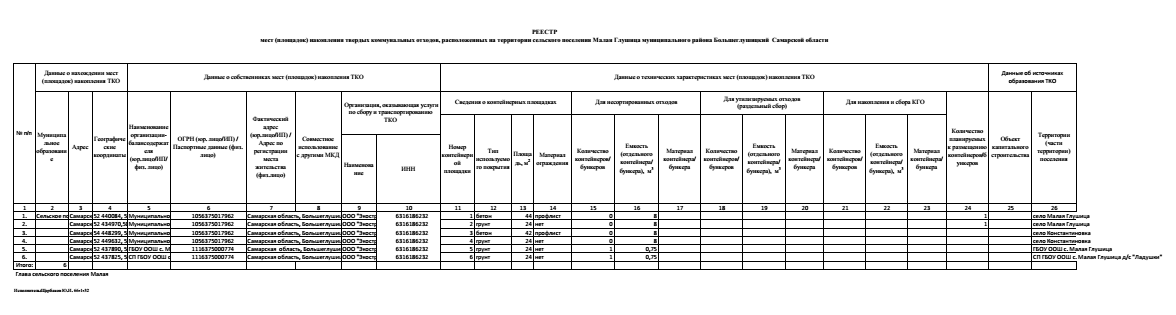 ЗАКЛЮЧЕНИЕ        о результатах публичных слушанийв сельском поселении Малая Глушицамуниципального района Большеглушицкий Самарской области по проекту планировки территории и проекту межевания территории для проектирования и строительства объекта ООО «РИТЭК»: «Обустройство поглощающей скважины № 43 Мамуринского месторождения»от 15 апреля 2019 года          1. Дата проведения публичных слушаний с 15 марта 2019 года по 15 апреля 2019 года.          2. Место проведения публичных слушаний – Самарская область, Большеглушицкий район, с. Малая Глушица, ул. Советская, д. 60.           3. Основание проведения публичных слушаний – Постановление Администрации сельского поселения Малая Глушица муниципального района Большеглушицкий Самарской области «О назначении публичных слушаний по проекту планировки территории и проекту межевания территории» от 14.03.2019 г. № 31, опубликованное в газете «Малоглушицкие Вести» от 14 марта 2019 года № 8 (222).          4. Вопрос, вынесенный на публичные слушания – проект планировки территории и проект межевания территории для проектирования и строительства объекта ООО «РИТЭК»: «Обустройство поглощающей скважины № 43 Мамуринского месторождения», в границах сельского поселения Малая Глушица;          5. 05 апреля 2019 года по адресу: Самарская область, Большеглушицкий район, с. Малая Глушица, ул. Советская, д.60 проведено мероприятие по информированию жителей поселения по вопросам публичных слушаний, в котором приняли участие 2 человека. 6. Мнения, предложения и замечания по проекту планировки территории и проекту межевания территории для проектирования и строительства объекта ООО «РИТЭК»: «Обустройство поглощающей скважины № 43 Мамуринского месторождения» высказали 2 человека. 7. Обобщенные сведения, полученные при учете мнений, выраженных жителями сельского поселения Малая Глушица муниципального района Большеглушицкий Самарской области и иными заинтересованными лицами по вопросу, вынесенному на публичные слушания:7.1. Мнения по проекту планировки территории и проекту межевания территории для проектирования и строительства объекта ООО «РИТЭК» и типичные мнения, содержащие положительную оценку по вопросу публичных слушаний, высказали 2 человека.7.2. Мнения, содержащие отрицательную оценку по вопросу публичных слушаний, не высказаны. 7.3. Замечания и предложения по вопросу публичных слушаний:       7.3.1. Одобрить проект планировки территории и проект межевания территории для проектирования и строительства объекта ООО «РИТЭК»: «Обустройство поглощающей скважины № 43 Мамуринского месторождения», в границах сельского поселения Малая Глушица.      8. По результатам рассмотрения мнений, замечаний и предложений участников публичных слушаний рекомендуется утвердить проект планировки территории и проект межевания территории для проектирования и строительства объекта ООО «РИТЭК»: «Обустройство поглощающей скважины № 43 Мамуринского месторождения», в границах сельского поселения Малая Глушица.К.В.Родичев, руководитель органа, уполномоченного на проведение публичных слушаний, глава сельского поселения Малая Глушица муниципального района Большеглушицкий Самарской области                                           СОБРАНИЕ ПРЕДСТАВИТЕЛЕЙСЕЛЬСКОГО ПОСЕЛЕНИЯМАЛАЯ ГЛУШИЦАМУНИЦИПАЛЬНОГО РАЙОНАБОЛЬШЕГЛУШИЦКИЙСАМАРСКОЙ ОБЛАСТИТРЕТЬЕГО СОЗЫВАРЕШЕНИЕ№  184 от 18 апреля  2019 годаО внесении изменений в Решение Собрания представителей сельского поселения Малая Глушица муниципального района Большеглушицкий Самарской области № 164 от 14 декабря 2018 года «Об утверждении бюджета сельского поселения Малая Глушица муниципального района Большеглушицкий Самарской области на 2019 год и на плановый период 2020 и 2021 годов»Руководствуясь Бюджетным кодексом Российской Федерации, Уставом сельского поселения Малая Глушица муниципального района Большеглушицкий Самарской области, Собрание представителей сельского поселения Малая Глушица муниципального района Большеглушицкий Самарской области РЕШИЛО:         1. Внести в Решение Собрания представителей сельского поселения Малая Глушица муниципального района Большеглушицкий Самарской области № 164 от 14 декабря 2018 г. «Об утверждении бюджета сельского поселения Малая Глушица муниципального района Большеглушицкий Самарской области на 2019 год и на плановый период 2020 и 2021 годов» следующие изменения:     1) в абзаце втором пункта 1 сумму «8748,9» заменить суммой «9453,9»;     2) в абзаце третьем пункта 1 сумму «8748,9» заменить суммой «9688,9»;     3) в абзаце четвертом пункта 1 сумму «0» заменить суммой «235,0»;     4) в абзаце втором пункта 5 сумму «5245,4» заменить суммой «5950,4»;     5) в  абзаце шестом пункта 5 сумму «1996,8» заменить суммой «2701,8».2. Направить настоящее Решение главе сельского поселения Малая Глушица муниципального района Большеглушицкий Самарской области для подписания и официального опубликования.3. Настоящее Решение вступает в силу после его официального опубликования и распространяется на правоотношения, возникшие с 18 апреля 2019 года.	4. Опубликовать настоящее Решение в газете «Малоглушицкие Вести» не позднее десяти дней после его подписания.К.В.Родичев, глава сельского поселения Малая Глушица муниципального района Большеглушицкий Самарской областиА.С.Михайлов, председатель Собрания представителей сельского поселения Малая Глушица муниципального района Большеглушицкий Самарской областиИздатель – Администрация сельского поселения Малая Глушица муниципального района Большеглушицкий Самарской области.Редактор: Т.Н.ШлычковаАдрес газеты «Малоглушицкие Вести»: 446191, Самарская область, Большеглушицкий район, с.Малая Глушица, ул. Советская, 60.Электронный  адрес: spmalayglushitsa@yandex.ru; tanya03101963@mail.ruОтпечатано в Администрации сельского поселения Малая Глушица муниципального района Большеглушицкий Самарской области.Соучредители: Администрация сельского поселения Малая Глушица муниципального района Большеглушицкий Самарской области и Собрание представителей сельского поселения Малая Глушица муниципального района Большеглушицкий Самарской области.Номер подписан в печать в 8.00 час. 19.04.2019 г., тираж 100 экземпляров, «Бесплатно».Приложение 1Приложение 1Приложение 1Приложение 1к Решению Собрания представителей  сельского поселения Малая Глушица муниципального района Большеглушицкий Самарской области " Об утверждении отчёта  об исполнении бюджета сельского поселения Малая Глушица муниципального района Большеглушицкий Самарской области за 2018 год"к Решению Собрания представителей  сельского поселения Малая Глушица муниципального района Большеглушицкий Самарской области " Об утверждении отчёта  об исполнении бюджета сельского поселения Малая Глушица муниципального района Большеглушицкий Самарской области за 2018 год"к Решению Собрания представителей  сельского поселения Малая Глушица муниципального района Большеглушицкий Самарской области " Об утверждении отчёта  об исполнении бюджета сельского поселения Малая Глушица муниципального района Большеглушицкий Самарской области за 2018 год"к Решению Собрания представителей  сельского поселения Малая Глушица муниципального района Большеглушицкий Самарской области " Об утверждении отчёта  об исполнении бюджета сельского поселения Малая Глушица муниципального района Большеглушицкий Самарской области за 2018 год"к Решению Собрания представителей  сельского поселения Малая Глушица муниципального района Большеглушицкий Самарской области " Об утверждении отчёта  об исполнении бюджета сельского поселения Малая Глушица муниципального района Большеглушицкий Самарской области за 2018 год"к Решению Собрания представителей  сельского поселения Малая Глушица муниципального района Большеглушицкий Самарской области " Об утверждении отчёта  об исполнении бюджета сельского поселения Малая Глушица муниципального района Большеглушицкий Самарской области за 2018 год"к Решению Собрания представителей  сельского поселения Малая Глушица муниципального района Большеглушицкий Самарской области " Об утверждении отчёта  об исполнении бюджета сельского поселения Малая Глушица муниципального района Большеглушицкий Самарской области за 2018 год"к Решению Собрания представителей  сельского поселения Малая Глушица муниципального района Большеглушицкий Самарской области " Об утверждении отчёта  об исполнении бюджета сельского поселения Малая Глушица муниципального района Большеглушицкий Самарской области за 2018 год"к Решению Собрания представителей  сельского поселения Малая Глушица муниципального района Большеглушицкий Самарской области " Об утверждении отчёта  об исполнении бюджета сельского поселения Малая Глушица муниципального района Большеглушицкий Самарской области за 2018 год"к Решению Собрания представителей  сельского поселения Малая Глушица муниципального района Большеглушицкий Самарской области " Об утверждении отчёта  об исполнении бюджета сельского поселения Малая Глушица муниципального района Большеглушицкий Самарской области за 2018 год"к Решению Собрания представителей  сельского поселения Малая Глушица муниципального района Большеглушицкий Самарской области " Об утверждении отчёта  об исполнении бюджета сельского поселения Малая Глушица муниципального района Большеглушицкий Самарской области за 2018 год"к Решению Собрания представителей  сельского поселения Малая Глушица муниципального района Большеглушицкий Самарской области " Об утверждении отчёта  об исполнении бюджета сельского поселения Малая Глушица муниципального района Большеглушицкий Самарской области за 2018 год"к Решению Собрания представителей  сельского поселения Малая Глушица муниципального района Большеглушицкий Самарской области " Об утверждении отчёта  об исполнении бюджета сельского поселения Малая Глушица муниципального района Большеглушицкий Самарской области за 2018 год"к Решению Собрания представителей  сельского поселения Малая Глушица муниципального района Большеглушицкий Самарской области " Об утверждении отчёта  об исполнении бюджета сельского поселения Малая Глушица муниципального района Большеглушицкий Самарской области за 2018 год"к Решению Собрания представителей  сельского поселения Малая Глушица муниципального района Большеглушицкий Самарской области " Об утверждении отчёта  об исполнении бюджета сельского поселения Малая Глушица муниципального района Большеглушицкий Самарской области за 2018 год"к Решению Собрания представителей  сельского поселения Малая Глушица муниципального района Большеглушицкий Самарской области " Об утверждении отчёта  об исполнении бюджета сельского поселения Малая Глушица муниципального района Большеглушицкий Самарской области за 2018 год"к Решению Собрания представителей  сельского поселения Малая Глушица муниципального района Большеглушицкий Самарской области " Об утверждении отчёта  об исполнении бюджета сельского поселения Малая Глушица муниципального района Большеглушицкий Самарской области за 2018 год"к Решению Собрания представителей  сельского поселения Малая Глушица муниципального района Большеглушицкий Самарской области " Об утверждении отчёта  об исполнении бюджета сельского поселения Малая Глушица муниципального района Большеглушицкий Самарской области за 2018 год"к Решению Собрания представителей  сельского поселения Малая Глушица муниципального района Большеглушицкий Самарской области " Об утверждении отчёта  об исполнении бюджета сельского поселения Малая Глушица муниципального района Большеглушицкий Самарской области за 2018 год"к Решению Собрания представителей  сельского поселения Малая Глушица муниципального района Большеглушицкий Самарской области " Об утверждении отчёта  об исполнении бюджета сельского поселения Малая Глушица муниципального района Большеглушицкий Самарской области за 2018 год"к Решению Собрания представителей  сельского поселения Малая Глушица муниципального района Большеглушицкий Самарской области " Об утверждении отчёта  об исполнении бюджета сельского поселения Малая Глушица муниципального района Большеглушицкий Самарской области за 2018 год"к Решению Собрания представителей  сельского поселения Малая Глушица муниципального района Большеглушицкий Самарской области " Об утверждении отчёта  об исполнении бюджета сельского поселения Малая Глушица муниципального района Большеглушицкий Самарской области за 2018 год"к Решению Собрания представителей  сельского поселения Малая Глушица муниципального района Большеглушицкий Самарской области " Об утверждении отчёта  об исполнении бюджета сельского поселения Малая Глушица муниципального района Большеглушицкий Самарской области за 2018 год"к Решению Собрания представителей  сельского поселения Малая Глушица муниципального района Большеглушицкий Самарской области " Об утверждении отчёта  об исполнении бюджета сельского поселения Малая Глушица муниципального района Большеглушицкий Самарской области за 2018 год"к Решению Собрания представителей  сельского поселения Малая Глушица муниципального района Большеглушицкий Самарской области " Об утверждении отчёта  об исполнении бюджета сельского поселения Малая Глушица муниципального района Большеглушицкий Самарской области за 2018 год"к Решению Собрания представителей  сельского поселения Малая Глушица муниципального района Большеглушицкий Самарской области " Об утверждении отчёта  об исполнении бюджета сельского поселения Малая Глушица муниципального района Большеглушицкий Самарской области за 2018 год"к Решению Собрания представителей  сельского поселения Малая Глушица муниципального района Большеглушицкий Самарской области " Об утверждении отчёта  об исполнении бюджета сельского поселения Малая Глушица муниципального района Большеглушицкий Самарской области за 2018 год"к Решению Собрания представителей  сельского поселения Малая Глушица муниципального района Большеглушицкий Самарской области " Об утверждении отчёта  об исполнении бюджета сельского поселения Малая Глушица муниципального района Большеглушицкий Самарской области за 2018 год"Доходы по кодам видов, подвидов, классификации операций сектора государственного управления, относящихся к доходам  бюджета сельского поселения Малая Глушица муниципального района Большеглушицкий Самарской области за  2018  годДоходы по кодам видов, подвидов, классификации операций сектора государственного управления, относящихся к доходам  бюджета сельского поселения Малая Глушица муниципального района Большеглушицкий Самарской области за  2018  годДоходы по кодам видов, подвидов, классификации операций сектора государственного управления, относящихся к доходам  бюджета сельского поселения Малая Глушица муниципального района Большеглушицкий Самарской области за  2018  годДоходы по кодам видов, подвидов, классификации операций сектора государственного управления, относящихся к доходам  бюджета сельского поселения Малая Глушица муниципального района Большеглушицкий Самарской области за  2018  годДоходы по кодам видов, подвидов, классификации операций сектора государственного управления, относящихся к доходам  бюджета сельского поселения Малая Глушица муниципального района Большеглушицкий Самарской области за  2018  годДоходы по кодам видов, подвидов, классификации операций сектора государственного управления, относящихся к доходам  бюджета сельского поселения Малая Глушица муниципального района Большеглушицкий Самарской области за  2018  годДоходы по кодам видов, подвидов, классификации операций сектора государственного управления, относящихся к доходам  бюджета сельского поселения Малая Глушица муниципального района Большеглушицкий Самарской области за  2018  годДоходы по кодам видов, подвидов, классификации операций сектора государственного управления, относящихся к доходам  бюджета сельского поселения Малая Глушица муниципального района Большеглушицкий Самарской области за  2018  годДоходы по кодам видов, подвидов, классификации операций сектора государственного управления, относящихся к доходам  бюджета сельского поселения Малая Глушица муниципального района Большеглушицкий Самарской области за  2018  годДоходы по кодам видов, подвидов, классификации операций сектора государственного управления, относящихся к доходам  бюджета сельского поселения Малая Глушица муниципального района Большеглушицкий Самарской области за  2018  годГодовые назначенияКодНаименование платежейНаименование платежейНаименование платежейГодовые назначенияФакт10010300000000000000НАЛОГИ НА ТОВАРЫ (РАБОТЫ, УСЛУГИ), РЕАЛИЗУЕМЫЕ НА ТЕРРИТОРИИ РОССИЙСКОЙ ФЕДЕРАЦИИНАЛОГИ НА ТОВАРЫ (РАБОТЫ, УСЛУГИ), РЕАЛИЗУЕМЫЕ НА ТЕРРИТОРИИ РОССИЙСКОЙ ФЕДЕРАЦИИНАЛОГИ НА ТОВАРЫ (РАБОТЫ, УСЛУГИ), РЕАЛИЗУЕМЫЕ НА ТЕРРИТОРИИ РОССИЙСКОЙ ФЕДЕРАЦИИ674,00802,6010010302230010000110Доходы от уплаты акцизов на дизельное топливо, зачисляемые в консолидированные бюджеты субъектов Российской ФедерацииДоходы от уплаты акцизов на дизельное топливо, зачисляемые в консолидированные бюджеты субъектов Российской ФедерацииДоходы от уплаты акцизов на дизельное топливо, зачисляемые в консолидированные бюджеты субъектов Российской Федерации273,10357,6010010302240010000110Доходы от уплаты акцизов на моторные масла для дизельных и (или) карбюраторных (инжекторных) двигателей, зачисляемые в консолидированные бюджеты субъектов Российской ФедерацииДоходы от уплаты акцизов на моторные масла для дизельных и (или) карбюраторных (инжекторных) двигателей, зачисляемые в консолидированные бюджеты субъектов Российской ФедерацииДоходы от уплаты акцизов на моторные масла для дизельных и (или) карбюраторных (инжекторных) двигателей, зачисляемые в консолидированные бюджеты субъектов Российской Федерации2,603,4010010302250010000110Доходы от уплаты акцизов на автомобильный бензин, производимый на территории Российской Федерации, зачисляемые в консолидированные бюджеты субъектов Российской ФедерацииДоходы от уплаты акцизов на автомобильный бензин, производимый на территории Российской Федерации, зачисляемые в консолидированные бюджеты субъектов Российской ФедерацииДоходы от уплаты акцизов на автомобильный бензин, производимый на территории Российской Федерации, зачисляемые в консолидированные бюджеты субъектов Российской Федерации398,30521,7010010302260010000110Доходы от уплаты акцизов на прямогонный бензин, производимый на территории Российской Федерации, зачисляемые в консолидированные бюджеты субъектов Российской ФедерацииДоходы от уплаты акцизов на прямогонный бензин, производимый на территории Российской Федерации, зачисляемые в консолидированные бюджеты субъектов Российской ФедерацииДоходы от уплаты акцизов на прямогонный бензин, производимый на территории Российской Федерации, зачисляемые в консолидированные бюджеты субъектов Российской Федерации-80,1018210102000000000000Налог на доходы физических лицНалог на доходы физических лицНалог на доходы физических лиц1 167,601 167,6018210102010010000110Налог на доходы физических лиц с доходов, источником которых является налоговый агент, за исключением доходов, в отношении которых исчисление и уплата налога осуществляются в соответствии со статьями 227, 227.1 и 228 Налогового кодекса Российской ФедерацииНалог на доходы физических лиц с доходов, источником которых является налоговый агент, за исключением доходов, в отношении которых исчисление и уплата налога осуществляются в соответствии со статьями 227, 227.1 и 228 Налогового кодекса Российской ФедерацииНалог на доходы физических лиц с доходов, источником которых является налоговый агент, за исключением доходов, в отношении которых исчисление и уплата налога осуществляются в соответствии со статьями 227, 227.1 и 228 Налогового кодекса Российской Федерации1 167,301 167,3018210102030010000110Налог на доходы физических лиц с доходов, полученных физическими лицами в соответствии со статьей 228 Налогового кодекса Российской ФедерацииНалог на доходы физических лиц с доходов, полученных физическими лицами в соответствии со статьей 228 Налогового кодекса Российской ФедерацииНалог на доходы физических лиц с доходов, полученных физическими лицами в соответствии со статьей 228 Налогового кодекса Российской Федерации0,300,3018210500000000000000НАЛОГИ НА СОВОКУПНЫЙ ДОХОДНАЛОГИ НА СОВОКУПНЫЙ ДОХОДНАЛОГИ НА СОВОКУПНЫЙ ДОХОД267,50267,5018210503010010000110Единый сельскохозяйственный налогЕдиный сельскохозяйственный налогЕдиный сельскохозяйственный налог267,50267,5018210600000000000000НАЛОГИ НА ИМУЩЕСТВОНАЛОГИ НА ИМУЩЕСТВОНАЛОГИ НА ИМУЩЕСТВО1 014,201 002,7018210601030100000110Налог на имущество физических лиц, взимаемый по ставкам, применяемым к объектам налогообложения, расположенным в границах поселенийНалог на имущество физических лиц, взимаемый по ставкам, применяемым к объектам налогообложения, расположенным в границах поселенийНалог на имущество физических лиц, взимаемый по ставкам, применяемым к объектам налогообложения, расположенным в границах поселений170,00169,0018210606000000000000Земельный налогЗемельный налогЗемельный налог844,20833,7018210606033100000110Земельный налог с организаций, обладающих земельным участком, расположенным в границах сельских поселенийЗемельный налог с организаций, обладающих земельным участком, расположенным в границах сельских поселенийЗемельный налог с организаций, обладающих земельным участком, расположенным в границах сельских поселений239,10239,1018210606043100000110Земельный налог с физических лиц, обладающих земельным участком, расположенным в границах сельских поселенийЗемельный налог с физических лиц, обладающих земельным участком, расположенным в границах сельских поселенийЗемельный налог с физических лиц, обладающих земельным участком, расположенным в границах сельских поселений605,10594,6022920000000000000000БЕЗВОЗМЕЗДНЫЕ ПОСТУПЛЕНИЯБЕЗВОЗМЕЗДНЫЕ ПОСТУПЛЕНИЯБЕЗВОЗМЕЗДНЫЕ ПОСТУПЛЕНИЯ3 636,803 612,7022920215001100000151Дотации бюджетам субъектов Российской Федерации и муниципальных образованийДотации бюджетам субъектов Российской Федерации и муниципальных образованийДотации бюджетам субъектов Российской Федерации и муниципальных образований2 389,202 389,2022920229999100000151Прочие субсидии бюджетам поселенийПрочие субсидии бюджетам поселенийПрочие субсидии бюджетам поселений992,40968,3022920230015100000151Субвенции бюджетам поселений на осуществление первичного воинского учета на территориях, где отсутствуют военные комиссариатыСубвенции бюджетам поселений на осуществление первичного воинского учета на территориях, где отсутствуют военные комиссариатыСубвенции бюджетам поселений на осуществление первичного воинского учета на территориях, где отсутствуют военные комиссариаты83,2083,2022920700000000000000ПРОЧИЕ БЕЗВОЗМЕЗДНЫЕ ПОСТУПЛЕНИЯПРОЧИЕ БЕЗВОЗМЕЗДНЫЕ ПОСТУПЛЕНИЯПРОЧИЕ БЕЗВОЗМЕЗДНЫЕ ПОСТУПЛЕНИЯ172,00172,0022920705030100000180Прочие безвозмездные поступления в бюджеты сельских поселенийПрочие безвозмездные поступления в бюджеты сельских поселенийПрочие безвозмездные поступления в бюджеты сельских поселений172,00172,00Итого:Итого:Итого:6 760,10  6 853,10  Приложение 2Приложение 2Приложение 2Приложение 2Приложение 2Приложение 2Приложение 2Приложение 2Приложение 2Приложение 2Приложение 2Приложение 2Приложение 2Приложение 2Приложение 2Приложение 2к Решению Собрания представителей сельского поселения Малая Глушица муниципального района Большеглушицкий Самарской области "Об утверждении отчета об исполнениии бюджета сельского поселения Малая Глушица   муниципального района Большеглушицкий Самарской области за 2018 год"к Решению Собрания представителей сельского поселения Малая Глушица муниципального района Большеглушицкий Самарской области "Об утверждении отчета об исполнениии бюджета сельского поселения Малая Глушица   муниципального района Большеглушицкий Самарской области за 2018 год"к Решению Собрания представителей сельского поселения Малая Глушица муниципального района Большеглушицкий Самарской области "Об утверждении отчета об исполнениии бюджета сельского поселения Малая Глушица   муниципального района Большеглушицкий Самарской области за 2018 год"к Решению Собрания представителей сельского поселения Малая Глушица муниципального района Большеглушицкий Самарской области "Об утверждении отчета об исполнениии бюджета сельского поселения Малая Глушица   муниципального района Большеглушицкий Самарской области за 2018 год"к Решению Собрания представителей сельского поселения Малая Глушица муниципального района Большеглушицкий Самарской области "Об утверждении отчета об исполнениии бюджета сельского поселения Малая Глушица   муниципального района Большеглушицкий Самарской области за 2018 год"к Решению Собрания представителей сельского поселения Малая Глушица муниципального района Большеглушицкий Самарской области "Об утверждении отчета об исполнениии бюджета сельского поселения Малая Глушица   муниципального района Большеглушицкий Самарской области за 2018 год"к Решению Собрания представителей сельского поселения Малая Глушица муниципального района Большеглушицкий Самарской области "Об утверждении отчета об исполнениии бюджета сельского поселения Малая Глушица   муниципального района Большеглушицкий Самарской области за 2018 год"к Решению Собрания представителей сельского поселения Малая Глушица муниципального района Большеглушицкий Самарской области "Об утверждении отчета об исполнениии бюджета сельского поселения Малая Глушица   муниципального района Большеглушицкий Самарской области за 2018 год"к Решению Собрания представителей сельского поселения Малая Глушица муниципального района Большеглушицкий Самарской области "Об утверждении отчета об исполнениии бюджета сельского поселения Малая Глушица   муниципального района Большеглушицкий Самарской области за 2018 год"к Решению Собрания представителей сельского поселения Малая Глушица муниципального района Большеглушицкий Самарской области "Об утверждении отчета об исполнениии бюджета сельского поселения Малая Глушица   муниципального района Большеглушицкий Самарской области за 2018 год"к Решению Собрания представителей сельского поселения Малая Глушица муниципального района Большеглушицкий Самарской области "Об утверждении отчета об исполнениии бюджета сельского поселения Малая Глушица   муниципального района Большеглушицкий Самарской области за 2018 год"к Решению Собрания представителей сельского поселения Малая Глушица муниципального района Большеглушицкий Самарской области "Об утверждении отчета об исполнениии бюджета сельского поселения Малая Глушица   муниципального района Большеглушицкий Самарской области за 2018 год"к Решению Собрания представителей сельского поселения Малая Глушица муниципального района Большеглушицкий Самарской области "Об утверждении отчета об исполнениии бюджета сельского поселения Малая Глушица   муниципального района Большеглушицкий Самарской области за 2018 год"к Решению Собрания представителей сельского поселения Малая Глушица муниципального района Большеглушицкий Самарской области "Об утверждении отчета об исполнениии бюджета сельского поселения Малая Глушица   муниципального района Большеглушицкий Самарской области за 2018 год"к Решению Собрания представителей сельского поселения Малая Глушица муниципального района Большеглушицкий Самарской области "Об утверждении отчета об исполнениии бюджета сельского поселения Малая Глушица   муниципального района Большеглушицкий Самарской области за 2018 год"к Решению Собрания представителей сельского поселения Малая Глушица муниципального района Большеглушицкий Самарской области "Об утверждении отчета об исполнениии бюджета сельского поселения Малая Глушица   муниципального района Большеглушицкий Самарской области за 2018 год"к Решению Собрания представителей сельского поселения Малая Глушица муниципального района Большеглушицкий Самарской области "Об утверждении отчета об исполнениии бюджета сельского поселения Малая Глушица   муниципального района Большеглушицкий Самарской области за 2018 год"к Решению Собрания представителей сельского поселения Малая Глушица муниципального района Большеглушицкий Самарской области "Об утверждении отчета об исполнениии бюджета сельского поселения Малая Глушица   муниципального района Большеглушицкий Самарской области за 2018 год"к Решению Собрания представителей сельского поселения Малая Глушица муниципального района Большеглушицкий Самарской области "Об утверждении отчета об исполнениии бюджета сельского поселения Малая Глушица   муниципального района Большеглушицкий Самарской области за 2018 год"к Решению Собрания представителей сельского поселения Малая Глушица муниципального района Большеглушицкий Самарской области "Об утверждении отчета об исполнениии бюджета сельского поселения Малая Глушица   муниципального района Большеглушицкий Самарской области за 2018 год"к Решению Собрания представителей сельского поселения Малая Глушица муниципального района Большеглушицкий Самарской области "Об утверждении отчета об исполнениии бюджета сельского поселения Малая Глушица   муниципального района Большеглушицкий Самарской области за 2018 год"к Решению Собрания представителей сельского поселения Малая Глушица муниципального района Большеглушицкий Самарской области "Об утверждении отчета об исполнениии бюджета сельского поселения Малая Глушица   муниципального района Большеглушицкий Самарской области за 2018 год"к Решению Собрания представителей сельского поселения Малая Глушица муниципального района Большеглушицкий Самарской области "Об утверждении отчета об исполнениии бюджета сельского поселения Малая Глушица   муниципального района Большеглушицкий Самарской области за 2018 год"к Решению Собрания представителей сельского поселения Малая Глушица муниципального района Большеглушицкий Самарской области "Об утверждении отчета об исполнениии бюджета сельского поселения Малая Глушица   муниципального района Большеглушицкий Самарской области за 2018 год"к Решению Собрания представителей сельского поселения Малая Глушица муниципального района Большеглушицкий Самарской области "Об утверждении отчета об исполнениии бюджета сельского поселения Малая Глушица   муниципального района Большеглушицкий Самарской области за 2018 год"к Решению Собрания представителей сельского поселения Малая Глушица муниципального района Большеглушицкий Самарской области "Об утверждении отчета об исполнениии бюджета сельского поселения Малая Глушица   муниципального района Большеглушицкий Самарской области за 2018 год"к Решению Собрания представителей сельского поселения Малая Глушица муниципального района Большеглушицкий Самарской области "Об утверждении отчета об исполнениии бюджета сельского поселения Малая Глушица   муниципального района Большеглушицкий Самарской области за 2018 год"к Решению Собрания представителей сельского поселения Малая Глушица муниципального района Большеглушицкий Самарской области "Об утверждении отчета об исполнениии бюджета сельского поселения Малая Глушица   муниципального района Большеглушицкий Самарской области за 2018 год"к Решению Собрания представителей сельского поселения Малая Глушица муниципального района Большеглушицкий Самарской области "Об утверждении отчета об исполнениии бюджета сельского поселения Малая Глушица   муниципального района Большеглушицкий Самарской области за 2018 год"к Решению Собрания представителей сельского поселения Малая Глушица муниципального района Большеглушицкий Самарской области "Об утверждении отчета об исполнениии бюджета сельского поселения Малая Глушица   муниципального района Большеглушицкий Самарской области за 2018 год"к Решению Собрания представителей сельского поселения Малая Глушица муниципального района Большеглушицкий Самарской области "Об утверждении отчета об исполнениии бюджета сельского поселения Малая Глушица   муниципального района Большеглушицкий Самарской области за 2018 год"к Решению Собрания представителей сельского поселения Малая Глушица муниципального района Большеглушицкий Самарской области "Об утверждении отчета об исполнениии бюджета сельского поселения Малая Глушица   муниципального района Большеглушицкий Самарской области за 2018 год"к Решению Собрания представителей сельского поселения Малая Глушица муниципального района Большеглушицкий Самарской области "Об утверждении отчета об исполнениии бюджета сельского поселения Малая Глушица   муниципального района Большеглушицкий Самарской области за 2018 год"к Решению Собрания представителей сельского поселения Малая Глушица муниципального района Большеглушицкий Самарской области "Об утверждении отчета об исполнениии бюджета сельского поселения Малая Глушица   муниципального района Большеглушицкий Самарской области за 2018 год"к Решению Собрания представителей сельского поселения Малая Глушица муниципального района Большеглушицкий Самарской области "Об утверждении отчета об исполнениии бюджета сельского поселения Малая Глушица   муниципального района Большеглушицкий Самарской области за 2018 год"к Решению Собрания представителей сельского поселения Малая Глушица муниципального района Большеглушицкий Самарской области "Об утверждении отчета об исполнениии бюджета сельского поселения Малая Глушица   муниципального района Большеглушицкий Самарской области за 2018 год"к Решению Собрания представителей сельского поселения Малая Глушица муниципального района Большеглушицкий Самарской области "Об утверждении отчета об исполнениии бюджета сельского поселения Малая Глушица   муниципального района Большеглушицкий Самарской области за 2018 год"к Решению Собрания представителей сельского поселения Малая Глушица муниципального района Большеглушицкий Самарской области "Об утверждении отчета об исполнениии бюджета сельского поселения Малая Глушица   муниципального района Большеглушицкий Самарской области за 2018 год"к Решению Собрания представителей сельского поселения Малая Глушица муниципального района Большеглушицкий Самарской области "Об утверждении отчета об исполнениии бюджета сельского поселения Малая Глушица   муниципального района Большеглушицкий Самарской области за 2018 год"к Решению Собрания представителей сельского поселения Малая Глушица муниципального района Большеглушицкий Самарской области "Об утверждении отчета об исполнениии бюджета сельского поселения Малая Глушица   муниципального района Большеглушицкий Самарской области за 2018 год"к Решению Собрания представителей сельского поселения Малая Глушица муниципального района Большеглушицкий Самарской области "Об утверждении отчета об исполнениии бюджета сельского поселения Малая Глушица   муниципального района Большеглушицкий Самарской области за 2018 год"к Решению Собрания представителей сельского поселения Малая Глушица муниципального района Большеглушицкий Самарской области "Об утверждении отчета об исполнениии бюджета сельского поселения Малая Глушица   муниципального района Большеглушицкий Самарской области за 2018 год"к Решению Собрания представителей сельского поселения Малая Глушица муниципального района Большеглушицкий Самарской области "Об утверждении отчета об исполнениии бюджета сельского поселения Малая Глушица   муниципального района Большеглушицкий Самарской области за 2018 год"к Решению Собрания представителей сельского поселения Малая Глушица муниципального района Большеглушицкий Самарской области "Об утверждении отчета об исполнениии бюджета сельского поселения Малая Глушица   муниципального района Большеглушицкий Самарской области за 2018 год"к Решению Собрания представителей сельского поселения Малая Глушица муниципального района Большеглушицкий Самарской области "Об утверждении отчета об исполнениии бюджета сельского поселения Малая Глушица   муниципального района Большеглушицкий Самарской области за 2018 год"к Решению Собрания представителей сельского поселения Малая Глушица муниципального района Большеглушицкий Самарской области "Об утверждении отчета об исполнениии бюджета сельского поселения Малая Глушица   муниципального района Большеглушицкий Самарской области за 2018 год"к Решению Собрания представителей сельского поселения Малая Глушица муниципального района Большеглушицкий Самарской области "Об утверждении отчета об исполнениии бюджета сельского поселения Малая Глушица   муниципального района Большеглушицкий Самарской области за 2018 год"к Решению Собрания представителей сельского поселения Малая Глушица муниципального района Большеглушицкий Самарской области "Об утверждении отчета об исполнениии бюджета сельского поселения Малая Глушица   муниципального района Большеглушицкий Самарской области за 2018 год"к Решению Собрания представителей сельского поселения Малая Глушица муниципального района Большеглушицкий Самарской области "Об утверждении отчета об исполнениии бюджета сельского поселения Малая Глушица   муниципального района Большеглушицкий Самарской области за 2018 год"к Решению Собрания представителей сельского поселения Малая Глушица муниципального района Большеглушицкий Самарской области "Об утверждении отчета об исполнениии бюджета сельского поселения Малая Глушица   муниципального района Большеглушицкий Самарской области за 2018 год"к Решению Собрания представителей сельского поселения Малая Глушица муниципального района Большеглушицкий Самарской области "Об утверждении отчета об исполнениии бюджета сельского поселения Малая Глушица   муниципального района Большеглушицкий Самарской области за 2018 год"к Решению Собрания представителей сельского поселения Малая Глушица муниципального района Большеглушицкий Самарской области "Об утверждении отчета об исполнениии бюджета сельского поселения Малая Глушица   муниципального района Большеглушицкий Самарской области за 2018 год"к Решению Собрания представителей сельского поселения Малая Глушица муниципального района Большеглушицкий Самарской области "Об утверждении отчета об исполнениии бюджета сельского поселения Малая Глушица   муниципального района Большеглушицкий Самарской области за 2018 год"к Решению Собрания представителей сельского поселения Малая Глушица муниципального района Большеглушицкий Самарской области "Об утверждении отчета об исполнениии бюджета сельского поселения Малая Глушица   муниципального района Большеглушицкий Самарской области за 2018 год"к Решению Собрания представителей сельского поселения Малая Глушица муниципального района Большеглушицкий Самарской области "Об утверждении отчета об исполнениии бюджета сельского поселения Малая Глушица   муниципального района Большеглушицкий Самарской области за 2018 год"к Решению Собрания представителей сельского поселения Малая Глушица муниципального района Большеглушицкий Самарской области "Об утверждении отчета об исполнениии бюджета сельского поселения Малая Глушица   муниципального района Большеглушицкий Самарской области за 2018 год"к Решению Собрания представителей сельского поселения Малая Глушица муниципального района Большеглушицкий Самарской области "Об утверждении отчета об исполнениии бюджета сельского поселения Малая Глушица   муниципального района Большеглушицкий Самарской области за 2018 год"к Решению Собрания представителей сельского поселения Малая Глушица муниципального района Большеглушицкий Самарской области "Об утверждении отчета об исполнениии бюджета сельского поселения Малая Глушица   муниципального района Большеглушицкий Самарской области за 2018 год"к Решению Собрания представителей сельского поселения Малая Глушица муниципального района Большеглушицкий Самарской области "Об утверждении отчета об исполнениии бюджета сельского поселения Малая Глушица   муниципального района Большеглушицкий Самарской области за 2018 год"к Решению Собрания представителей сельского поселения Малая Глушица муниципального района Большеглушицкий Самарской области "Об утверждении отчета об исполнениии бюджета сельского поселения Малая Глушица   муниципального района Большеглушицкий Самарской области за 2018 год"к Решению Собрания представителей сельского поселения Малая Глушица муниципального района Большеглушицкий Самарской области "Об утверждении отчета об исполнениии бюджета сельского поселения Малая Глушица   муниципального района Большеглушицкий Самарской области за 2018 год"к Решению Собрания представителей сельского поселения Малая Глушица муниципального района Большеглушицкий Самарской области "Об утверждении отчета об исполнениии бюджета сельского поселения Малая Глушица   муниципального района Большеглушицкий Самарской области за 2018 год"к Решению Собрания представителей сельского поселения Малая Глушица муниципального района Большеглушицкий Самарской области "Об утверждении отчета об исполнениии бюджета сельского поселения Малая Глушица   муниципального района Большеглушицкий Самарской области за 2018 год"к Решению Собрания представителей сельского поселения Малая Глушица муниципального района Большеглушицкий Самарской области "Об утверждении отчета об исполнениии бюджета сельского поселения Малая Глушица   муниципального района Большеглушицкий Самарской области за 2018 год"к Решению Собрания представителей сельского поселения Малая Глушица муниципального района Большеглушицкий Самарской области "Об утверждении отчета об исполнениии бюджета сельского поселения Малая Глушица   муниципального района Большеглушицкий Самарской области за 2018 год"к Решению Собрания представителей сельского поселения Малая Глушица муниципального района Большеглушицкий Самарской области "Об утверждении отчета об исполнениии бюджета сельского поселения Малая Глушица   муниципального района Большеглушицкий Самарской области за 2018 год"к Решению Собрания представителей сельского поселения Малая Глушица муниципального района Большеглушицкий Самарской области "Об утверждении отчета об исполнениии бюджета сельского поселения Малая Глушица   муниципального района Большеглушицкий Самарской области за 2018 год"к Решению Собрания представителей сельского поселения Малая Глушица муниципального района Большеглушицкий Самарской области "Об утверждении отчета об исполнениии бюджета сельского поселения Малая Глушица   муниципального района Большеглушицкий Самарской области за 2018 год"к Решению Собрания представителей сельского поселения Малая Глушица муниципального района Большеглушицкий Самарской области "Об утверждении отчета об исполнениии бюджета сельского поселения Малая Глушица   муниципального района Большеглушицкий Самарской области за 2018 год"к Решению Собрания представителей сельского поселения Малая Глушица муниципального района Большеглушицкий Самарской области "Об утверждении отчета об исполнениии бюджета сельского поселения Малая Глушица   муниципального района Большеглушицкий Самарской области за 2018 год"к Решению Собрания представителей сельского поселения Малая Глушица муниципального района Большеглушицкий Самарской области "Об утверждении отчета об исполнениии бюджета сельского поселения Малая Глушица   муниципального района Большеглушицкий Самарской области за 2018 год"к Решению Собрания представителей сельского поселения Малая Глушица муниципального района Большеглушицкий Самарской области "Об утверждении отчета об исполнениии бюджета сельского поселения Малая Глушица   муниципального района Большеглушицкий Самарской области за 2018 год"к Решению Собрания представителей сельского поселения Малая Глушица муниципального района Большеглушицкий Самарской области "Об утверждении отчета об исполнениии бюджета сельского поселения Малая Глушица   муниципального района Большеглушицкий Самарской области за 2018 год"к Решению Собрания представителей сельского поселения Малая Глушица муниципального района Большеглушицкий Самарской области "Об утверждении отчета об исполнениии бюджета сельского поселения Малая Глушица   муниципального района Большеглушицкий Самарской области за 2018 год"к Решению Собрания представителей сельского поселения Малая Глушица муниципального района Большеглушицкий Самарской области "Об утверждении отчета об исполнениии бюджета сельского поселения Малая Глушица   муниципального района Большеглушицкий Самарской области за 2018 год"к Решению Собрания представителей сельского поселения Малая Глушица муниципального района Большеглушицкий Самарской области "Об утверждении отчета об исполнениии бюджета сельского поселения Малая Глушица   муниципального района Большеглушицкий Самарской области за 2018 год"Ведомственная структура расходов местного бюджета сельского поселения Малая Глушица    муниципального района Большеглушицкий Самарской области за 2018  годВедомственная структура расходов местного бюджета сельского поселения Малая Глушица    муниципального района Большеглушицкий Самарской области за 2018  годВедомственная структура расходов местного бюджета сельского поселения Малая Глушица    муниципального района Большеглушицкий Самарской области за 2018  годВедомственная структура расходов местного бюджета сельского поселения Малая Глушица    муниципального района Большеглушицкий Самарской области за 2018  годВедомственная структура расходов местного бюджета сельского поселения Малая Глушица    муниципального района Большеглушицкий Самарской области за 2018  годВедомственная структура расходов местного бюджета сельского поселения Малая Глушица    муниципального района Большеглушицкий Самарской области за 2018  годВедомственная структура расходов местного бюджета сельского поселения Малая Глушица    муниципального района Большеглушицкий Самарской области за 2018  годВедомственная структура расходов местного бюджета сельского поселения Малая Глушица    муниципального района Большеглушицкий Самарской области за 2018  годВедомственная структура расходов местного бюджета сельского поселения Малая Глушица    муниципального района Большеглушицкий Самарской области за 2018  годВедомственная структура расходов местного бюджета сельского поселения Малая Глушица    муниципального района Большеглушицкий Самарской области за 2018  годВедомственная структура расходов местного бюджета сельского поселения Малая Глушица    муниципального района Большеглушицкий Самарской области за 2018  годВедомственная структура расходов местного бюджета сельского поселения Малая Глушица    муниципального района Большеглушицкий Самарской области за 2018  годВедомственная структура расходов местного бюджета сельского поселения Малая Глушица    муниципального района Большеглушицкий Самарской области за 2018  годВедомственная структура расходов местного бюджета сельского поселения Малая Глушица    муниципального района Большеглушицкий Самарской области за 2018  годВедомственная структура расходов местного бюджета сельского поселения Малая Глушица    муниципального района Большеглушицкий Самарской области за 2018  годВедомственная структура расходов местного бюджета сельского поселения Малая Глушица    муниципального района Большеглушицкий Самарской области за 2018  годВедомственная структура расходов местного бюджета сельского поселения Малая Глушица    муниципального района Большеглушицкий Самарской области за 2018  годВедомственная структура расходов местного бюджета сельского поселения Малая Глушица    муниципального района Большеглушицкий Самарской области за 2018  годВедомственная структура расходов местного бюджета сельского поселения Малая Глушица    муниципального района Большеглушицкий Самарской области за 2018  годВедомственная структура расходов местного бюджета сельского поселения Малая Глушица    муниципального района Большеглушицкий Самарской области за 2018  годВедомственная структура расходов местного бюджета сельского поселения Малая Глушица    муниципального района Большеглушицкий Самарской области за 2018  годВедомственная структура расходов местного бюджета сельского поселения Малая Глушица    муниципального района Большеглушицкий Самарской области за 2018  годВедомственная структура расходов местного бюджета сельского поселения Малая Глушица    муниципального района Большеглушицкий Самарской области за 2018  годВедомственная структура расходов местного бюджета сельского поселения Малая Глушица    муниципального района Большеглушицкий Самарской области за 2018  годВедомственная структура расходов местного бюджета сельского поселения Малая Глушица    муниципального района Большеглушицкий Самарской области за 2018  годНаименование главного распорядителя средств местного бюджета, раздела, подраздела,целевой статьи, погруппы видов расходовНаименование главного распорядителя средств местного бюджета, раздела, подраздела,целевой статьи, погруппы видов расходовНаименование главного распорядителя средств местного бюджета, раздела, подраздела,целевой статьи, погруппы видов расходовНаименование главного распорядителя средств местного бюджета, раздела, подраздела,целевой статьи, погруппы видов расходовНаименование главного распорядителя средств местного бюджета, раздела, подраздела,целевой статьи, погруппы видов расходовНаименование главного распорядителя средств местного бюджета, раздела, подраздела,целевой статьи, погруппы видов расходовНаименование главного распорядителя средств местного бюджета, раздела, подраздела,целевой статьи, погруппы видов расходовРзРзРзРзПРПРПРЦСРЦСРЦСРЦСРВРВРВРВРСумма тыс.рублейСумма тыс.рублейСумма тыс.рублейСумма тыс.рублейСумма тыс.рублейСумма тыс.рублейСумма тыс.рублейСумма тыс.рублейСумма тыс.рублейСумма тыс.рублейСумма тыс.рублейСумма тыс.рублейСумма тыс.рублейСумма тыс.рублейСумма тыс.рублейНаименование главного распорядителя средств местного бюджета, раздела, подраздела,целевой статьи, погруппы видов расходовНаименование главного распорядителя средств местного бюджета, раздела, подраздела,целевой статьи, погруппы видов расходовНаименование главного распорядителя средств местного бюджета, раздела, подраздела,целевой статьи, погруппы видов расходовНаименование главного распорядителя средств местного бюджета, раздела, подраздела,целевой статьи, погруппы видов расходовНаименование главного распорядителя средств местного бюджета, раздела, подраздела,целевой статьи, погруппы видов расходовНаименование главного распорядителя средств местного бюджета, раздела, подраздела,целевой статьи, погруппы видов расходовНаименование главного распорядителя средств местного бюджета, раздела, подраздела,целевой статьи, погруппы видов расходовРзРзРзРзПРПРПРЦСРЦСРЦСРЦСРВРВРВРВРУтвержденоУтвержденоУтвержденоУтвержденоУтвержденоУтвержденов том числе за счет безвозмездных поступленийв том числе за счет безвозмездных поступленийв том числе за счет безвозмездных поступленийв том числе за счет безвозмездных поступленийИсполненоИсполненоИсполненов том числе за счет безвозмездных поступленийв том числе за счет безвозмездных поступленийАдминистрация сельского поселения Малая Глушица  Администрация сельского поселения Малая Глушица  Администрация сельского поселения Малая Глушица  Администрация сельского поселения Малая Глушица  Администрация сельского поселения Малая Глушица  Администрация сельского поселения Малая Глушица  Администрация сельского поселения Малая Глушица  6 861,86 861,86 861,86 861,86 861,86 861,81 075,61 075,61 075,61 075,66 708,56 708,56 708,51 051,51 051,5Общегосударственные вопросыОбщегосударственные вопросыОбщегосударственные вопросыОбщегосударственные вопросыОбщегосударственные вопросыОбщегосударственные вопросыОбщегосударственные вопросы010101010 00 00 02 677,92 677,92 677,92 677,92 677,92 677,9432,8432,8432,8432,82 677,92 677,92 677,9432,8432,8Функционирование высшего должностного лица субъекта Российской Федерации и муниципального образованияФункционирование высшего должностного лица субъекта Российской Федерации и муниципального образованияФункционирование высшего должностного лица субъекта Российской Федерации и муниципального образованияФункционирование высшего должностного лица субъекта Российской Федерации и муниципального образованияФункционирование высшего должностного лица субъекта Российской Федерации и муниципального образованияФункционирование высшего должностного лица субъекта Российской Федерации и муниципального образованияФункционирование высшего должностного лица субъекта Российской Федерации и муниципального образования01010101020202705,3705,3705,3705,3705,3705,30,00,00,00,0705,3705,3705,30,00,0Непрограммные направления расходов местного бюджета Непрограммные направления расходов местного бюджета Непрограммные направления расходов местного бюджета Непрограммные направления расходов местного бюджета Непрограммные направления расходов местного бюджета Непрограммные направления расходов местного бюджета Непрограммные направления расходов местного бюджета 0101010102020290 0 00 0000090 0 00 0000090 0 00 0000090 0 00 00000705,3705,3705,3705,3705,3705,30,00,00,00,0705,3705,3705,30,00,0Непрограммные направления расходов местного бюджета в области общегосударственных вопросов, национальной обороны, национальной безопасности и правоохранительной деятельности, а также в сфере средств массовой информацииНепрограммные направления расходов местного бюджета в области общегосударственных вопросов, национальной обороны, национальной безопасности и правоохранительной деятельности, а также в сфере средств массовой информацииНепрограммные направления расходов местного бюджета в области общегосударственных вопросов, национальной обороны, национальной безопасности и правоохранительной деятельности, а также в сфере средств массовой информацииНепрограммные направления расходов местного бюджета в области общегосударственных вопросов, национальной обороны, национальной безопасности и правоохранительной деятельности, а также в сфере средств массовой информацииНепрограммные направления расходов местного бюджета в области общегосударственных вопросов, национальной обороны, национальной безопасности и правоохранительной деятельности, а также в сфере средств массовой информацииНепрограммные направления расходов местного бюджета в области общегосударственных вопросов, национальной обороны, национальной безопасности и правоохранительной деятельности, а также в сфере средств массовой информацииНепрограммные направления расходов местного бюджета в области общегосударственных вопросов, национальной обороны, национальной безопасности и правоохранительной деятельности, а также в сфере средств массовой информации0101010102020290 1 00 0000090 1 00 0000090 1 00 0000090 1 00 00000705,3705,3705,3705,3705,3705,30,00,00,00,0705,3705,3705,30,00,0Расходы на выплаты персоналу государственных ( муниципальных) органовРасходы на выплаты персоналу государственных ( муниципальных) органовРасходы на выплаты персоналу государственных ( муниципальных) органовРасходы на выплаты персоналу государственных ( муниципальных) органовРасходы на выплаты персоналу государственных ( муниципальных) органовРасходы на выплаты персоналу государственных ( муниципальных) органовРасходы на выплаты персоналу государственных ( муниципальных) органов0101010102020290 1 00 0000090 1 00 0000090 1 00 0000090 1 00 00000120120120120705,3705,3705,3705,3705,3705,30,00,00,00,0705,3705,3705,30,00,0Функционирование Правительства Российской Федерации, высших исполнительных органов государственной власти субъектов Российской Федерации, местных администрацийФункционирование Правительства Российской Федерации, высших исполнительных органов государственной власти субъектов Российской Федерации, местных администрацийФункционирование Правительства Российской Федерации, высших исполнительных органов государственной власти субъектов Российской Федерации, местных администрацийФункционирование Правительства Российской Федерации, высших исполнительных органов государственной власти субъектов Российской Федерации, местных администрацийФункционирование Правительства Российской Федерации, высших исполнительных органов государственной власти субъектов Российской Федерации, местных администрацийФункционирование Правительства Российской Федерации, высших исполнительных органов государственной власти субъектов Российской Федерации, местных администрацийФункционирование Правительства Российской Федерации, высших исполнительных органов государственной власти субъектов Российской Федерации, местных администраций010101010404041 215,51 215,51 215,51 215,51 215,51 215,527,927,927,927,91 215,51 215,51 215,527,927,9Непрограммные направления расходов местного бюджета Непрограммные направления расходов местного бюджета Непрограммные направления расходов местного бюджета Непрограммные направления расходов местного бюджета Непрограммные направления расходов местного бюджета Непрограммные направления расходов местного бюджета Непрограммные направления расходов местного бюджета 0101010104040490 0 00 0000090 0 00 0000090 0 00 0000090 0 00 000001 215,51 215,51 215,51 215,51 215,51 215,527,927,927,927,91 215,51 215,51 215,527,927,9Непрограммные направления расходов местного бюджета в области общегосударственных вопросов, национальной обороны, национальной безопасности и правоохранительной деятельности, а также в сфере средств массовой информацииНепрограммные направления расходов местного бюджета в области общегосударственных вопросов, национальной обороны, национальной безопасности и правоохранительной деятельности, а также в сфере средств массовой информацииНепрограммные направления расходов местного бюджета в области общегосударственных вопросов, национальной обороны, национальной безопасности и правоохранительной деятельности, а также в сфере средств массовой информацииНепрограммные направления расходов местного бюджета в области общегосударственных вопросов, национальной обороны, национальной безопасности и правоохранительной деятельности, а также в сфере средств массовой информацииНепрограммные направления расходов местного бюджета в области общегосударственных вопросов, национальной обороны, национальной безопасности и правоохранительной деятельности, а также в сфере средств массовой информацииНепрограммные направления расходов местного бюджета в области общегосударственных вопросов, национальной обороны, национальной безопасности и правоохранительной деятельности, а также в сфере средств массовой информацииНепрограммные направления расходов местного бюджета в области общегосударственных вопросов, национальной обороны, национальной безопасности и правоохранительной деятельности, а также в сфере средств массовой информации0101010104040490 1 00 0000090 1 00 0000090 1 00 0000090 1 00 000001 215,51 215,51 215,51 215,51 215,51 215,527,927,927,927,91 215,51 215,51 215,527,927,9Расходы на выплаты персоналу государственных ( муниципальных) органовРасходы на выплаты персоналу государственных ( муниципальных) органовРасходы на выплаты персоналу государственных ( муниципальных) органовРасходы на выплаты персоналу государственных ( муниципальных) органовРасходы на выплаты персоналу государственных ( муниципальных) органовРасходы на выплаты персоналу государственных ( муниципальных) органовРасходы на выплаты персоналу государственных ( муниципальных) органов0101010104040490 1 00 0000090 1 00 0000090 1 00 0000090 1 00 000001201201201201 120,41 120,41 120,41 120,41 120,41 120,420,720,720,720,71 120,41 120,41 120,420,720,7Иные закупки товаров, работ и услуг для обеспечения государственных (муниципальных нужд)Иные закупки товаров, работ и услуг для обеспечения государственных (муниципальных нужд)Иные закупки товаров, работ и услуг для обеспечения государственных (муниципальных нужд)Иные закупки товаров, работ и услуг для обеспечения государственных (муниципальных нужд)Иные закупки товаров, работ и услуг для обеспечения государственных (муниципальных нужд)Иные закупки товаров, работ и услуг для обеспечения государственных (муниципальных нужд)Иные закупки товаров, работ и услуг для обеспечения государственных (муниципальных нужд)0101010104040490 1 00 0000090 1 00 0000090 1 00 0000090 1 00 0000024024024024094,194,194,194,194,194,17,27,27,27,294,194,194,17,27,2Иные межбюджетные трансфертыИные межбюджетные трансфертыИные межбюджетные трансфертыИные межбюджетные трансфертыИные межбюджетные трансфертыИные межбюджетные трансфертыИные межбюджетные трансферты0101010104040490 1 00 0000090 1 00 0000090 1 00 0000090 1 00 000005405405405401,01,01,01,01,01,00,00,00,00,01,01,01,00,00,0Другие общегосударственные вопросыДругие общегосударственные вопросыДругие общегосударственные вопросыДругие общегосударственные вопросыДругие общегосударственные вопросыДругие общегосударственные вопросыДругие общегосударственные вопросы0 10 10 10 11 31 31 3757,1757,1757,1757,1757,1757,1404,9404,9404,9404,9757,1757,1757,1404,9404,9Муниципальная программа "Повышение эффективности использования муниципального имущества сельского поселения Малая Глушица муниципального района Большеглушицкий Самарской области" на 2013-2021 годыМуниципальная программа "Повышение эффективности использования муниципального имущества сельского поселения Малая Глушица муниципального района Большеглушицкий Самарской области" на 2013-2021 годыМуниципальная программа "Повышение эффективности использования муниципального имущества сельского поселения Малая Глушица муниципального района Большеглушицкий Самарской области" на 2013-2021 годыМуниципальная программа "Повышение эффективности использования муниципального имущества сельского поселения Малая Глушица муниципального района Большеглушицкий Самарской области" на 2013-2021 годыМуниципальная программа "Повышение эффективности использования муниципального имущества сельского поселения Малая Глушица муниципального района Большеглушицкий Самарской области" на 2013-2021 годыМуниципальная программа "Повышение эффективности использования муниципального имущества сельского поселения Малая Глушица муниципального района Большеглушицкий Самарской области" на 2013-2021 годыМуниципальная программа "Повышение эффективности использования муниципального имущества сельского поселения Малая Глушица муниципального района Большеглушицкий Самарской области" на 2013-2021 годы0 10 10 10 11 31 31 350 0 00 0000050 0 00 0000050 0 00 0000050 0 00 00000757,1757,1757,1757,1757,1757,1404,9404,9404,9404,9757,1757,1757,1404,9404,9Иные закупки товаров, работ и услуг для обеспечения государственных (муниципальных нужд)Иные закупки товаров, работ и услуг для обеспечения государственных (муниципальных нужд)Иные закупки товаров, работ и услуг для обеспечения государственных (муниципальных нужд)Иные закупки товаров, работ и услуг для обеспечения государственных (муниципальных нужд)Иные закупки товаров, работ и услуг для обеспечения государственных (муниципальных нужд)Иные закупки товаров, работ и услуг для обеспечения государственных (муниципальных нужд)Иные закупки товаров, работ и услуг для обеспечения государственных (муниципальных нужд)010101011 31 31 350 0 00 0000050 0 00 0000050 0 00 0000050 0 00 00000240240240240726,9726,9726,9726,9726,9726,9404,9404,9404,9404,9726,9726,9726,9404,9404,9Уплата налогов, сборов и иных платежейУплата налогов, сборов и иных платежейУплата налогов, сборов и иных платежейУплата налогов, сборов и иных платежейУплата налогов, сборов и иных платежейУплата налогов, сборов и иных платежейУплата налогов, сборов и иных платежей0 10 10 10 11 31 31 350 0 00 0000050 0 00 0000050 0 00 0000050 0 00 0000085085085085030,230,230,230,230,230,20,00,00,00,030,230,230,20,00,0Национальная оборонаНациональная оборонаНациональная оборонаНациональная оборонаНациональная оборонаНациональная оборонаНациональная оборона0 20 20 20 20 00 00 083,283,283,283,283,283,283,283,283,283,283,283,283,283,283,2Мобилизационная и вневойсковая подготовкаМобилизационная и вневойсковая подготовкаМобилизационная и вневойсковая подготовкаМобилизационная и вневойсковая подготовкаМобилизационная и вневойсковая подготовкаМобилизационная и вневойсковая подготовкаМобилизационная и вневойсковая подготовка0 20 20 20 20 30 30 383,283,283,283,283,283,283,283,283,283,283,283,283,283,283,2Непрограммные направления расходов местного бюджета Непрограммные направления расходов местного бюджета Непрограммные направления расходов местного бюджета Непрограммные направления расходов местного бюджета Непрограммные направления расходов местного бюджета Непрограммные направления расходов местного бюджета Непрограммные направления расходов местного бюджета 0 20 20 20 20 30 30 390 0 00 0000090 0 00 0000090 0 00 0000090 0 00 0000083,283,283,283,283,283,283,283,283,283,283,283,283,283,283,2Непрограммные направления расходов местного бюджета в области общегосударственных вопросов, национальной обороны, национальной безопасности и правоохранительной деятельности, а также в сфере средств массовой информацииНепрограммные направления расходов местного бюджета в области общегосударственных вопросов, национальной обороны, национальной безопасности и правоохранительной деятельности, а также в сфере средств массовой информацииНепрограммные направления расходов местного бюджета в области общегосударственных вопросов, национальной обороны, национальной безопасности и правоохранительной деятельности, а также в сфере средств массовой информацииНепрограммные направления расходов местного бюджета в области общегосударственных вопросов, национальной обороны, национальной безопасности и правоохранительной деятельности, а также в сфере средств массовой информацииНепрограммные направления расходов местного бюджета в области общегосударственных вопросов, национальной обороны, национальной безопасности и правоохранительной деятельности, а также в сфере средств массовой информацииНепрограммные направления расходов местного бюджета в области общегосударственных вопросов, национальной обороны, национальной безопасности и правоохранительной деятельности, а также в сфере средств массовой информацииНепрограммные направления расходов местного бюджета в области общегосударственных вопросов, национальной обороны, национальной безопасности и правоохранительной деятельности, а также в сфере средств массовой информации0 20 20 20 20 30 30 390 1 00 0000090 1 00 0000090 1 00 0000090 1 00 0000083,283,283,283,283,283,283,283,283,283,283,283,283,283,283,2Расходы на выплаты персоналу государственных ( муниципальных) органовРасходы на выплаты персоналу государственных ( муниципальных) органовРасходы на выплаты персоналу государственных ( муниципальных) органовРасходы на выплаты персоналу государственных ( муниципальных) органовРасходы на выплаты персоналу государственных ( муниципальных) органовРасходы на выплаты персоналу государственных ( муниципальных) органовРасходы на выплаты персоналу государственных ( муниципальных) органов0 20 20 20 20 30 30 390 1 00 0000090 1 00 0000090 1 00 0000090 1 00 0000012012012012083,183,183,183,183,183,183,183,183,183,183,183,183,183,183,1Иные закупки товаров, работ и услуг для обеспечения государственных (муниципальных нужд)Иные закупки товаров, работ и услуг для обеспечения государственных (муниципальных нужд)Иные закупки товаров, работ и услуг для обеспечения государственных (муниципальных нужд)Иные закупки товаров, работ и услуг для обеспечения государственных (муниципальных нужд)Иные закупки товаров, работ и услуг для обеспечения государственных (муниципальных нужд)Иные закупки товаров, работ и услуг для обеспечения государственных (муниципальных нужд)Иные закупки товаров, работ и услуг для обеспечения государственных (муниципальных нужд)0 20 20 20 20 30 30 390 1 00 0000090 1 00 0000090 1 00 0000090 1 00 000002402402402400,10,10,10,10,10,10,10,10,10,10,10,10,10,10,1Национальная безопасность и правоохранительная деятельностьНациональная безопасность и правоохранительная деятельностьНациональная безопасность и правоохранительная деятельностьНациональная безопасность и правоохранительная деятельностьНациональная безопасность и правоохранительная деятельностьНациональная безопасность и правоохранительная деятельностьНациональная безопасность и правоохранительная деятельность0 30 30 30 30 0 0 0 0 0 93,693,693,693,693,693,60,00,00,00,093,693,693,60,00,0Обеспечение пожарной безопасностиОбеспечение пожарной безопасностиОбеспечение пожарной безопасностиОбеспечение пожарной безопасностиОбеспечение пожарной безопасностиОбеспечение пожарной безопасностиОбеспечение пожарной безопасности0 30 30 30 31 0 1 0 1 0 93,693,693,693,693,693,60,00,00,00,093,693,693,60,00,0Муниципальная программа "Пожарная безопасность на территории сельского поселения Малая Глушица муниципального района Большеглушицкий Самарской области" на 2013-2021 годыМуниципальная программа "Пожарная безопасность на территории сельского поселения Малая Глушица муниципального района Большеглушицкий Самарской области" на 2013-2021 годыМуниципальная программа "Пожарная безопасность на территории сельского поселения Малая Глушица муниципального района Большеглушицкий Самарской области" на 2013-2021 годыМуниципальная программа "Пожарная безопасность на территории сельского поселения Малая Глушица муниципального района Большеглушицкий Самарской области" на 2013-2021 годыМуниципальная программа "Пожарная безопасность на территории сельского поселения Малая Глушица муниципального района Большеглушицкий Самарской области" на 2013-2021 годыМуниципальная программа "Пожарная безопасность на территории сельского поселения Малая Глушица муниципального района Большеглушицкий Самарской области" на 2013-2021 годыМуниципальная программа "Пожарная безопасность на территории сельского поселения Малая Глушица муниципального района Большеглушицкий Самарской области" на 2013-2021 годы0 30 30 30 31 0 1 0 1 0 52 0 00 0000052 0 00 0000052 0 00 0000052 0 00 0000093,693,693,693,693,693,60,00,00,00,093,693,693,60,00,0Иные закупки товаров, работ и услуг для обеспечения государственных (муниципальных нужд)Иные закупки товаров, работ и услуг для обеспечения государственных (муниципальных нужд)Иные закупки товаров, работ и услуг для обеспечения государственных (муниципальных нужд)Иные закупки товаров, работ и услуг для обеспечения государственных (муниципальных нужд)Иные закупки товаров, работ и услуг для обеспечения государственных (муниципальных нужд)Иные закупки товаров, работ и услуг для обеспечения государственных (муниципальных нужд)Иные закупки товаров, работ и услуг для обеспечения государственных (муниципальных нужд)0 30 30 30 31 0 1 0 1 0 52 0 00 0000052 0 00 0000052 0 00 0000052 0 00 0000024024024024093,693,693,693,693,693,60,00,00,00,093,693,693,60,00,0Национальная экономикаНациональная экономикаНациональная экономикаНациональная экономикаНациональная экономикаНациональная экономикаНациональная экономика0 40 40 40 40 00 00 0674,0674,0674,0674,0674,0674,00,00,00,00,0573,3573,3573,30,00,0Дорожное хозяйство (дорожные фонды)Дорожное хозяйство (дорожные фонды)Дорожное хозяйство (дорожные фонды)Дорожное хозяйство (дорожные фонды)Дорожное хозяйство (дорожные фонды)Дорожное хозяйство (дорожные фонды)Дорожное хозяйство (дорожные фонды)0 40 40 40 40 90 90 9674,0674,0674,0674,0674,0674,00,00,00,00,0573,3573,3573,30,00,0Муниципальная программа  "Благоустройство территории сельского поселения Малая Глушица муниципального района Большеглушицкий Самарской области" на 2013-2021 годыМуниципальная программа  "Благоустройство территории сельского поселения Малая Глушица муниципального района Большеглушицкий Самарской области" на 2013-2021 годыМуниципальная программа  "Благоустройство территории сельского поселения Малая Глушица муниципального района Большеглушицкий Самарской области" на 2013-2021 годыМуниципальная программа  "Благоустройство территории сельского поселения Малая Глушица муниципального района Большеглушицкий Самарской области" на 2013-2021 годыМуниципальная программа  "Благоустройство территории сельского поселения Малая Глушица муниципального района Большеглушицкий Самарской области" на 2013-2021 годыМуниципальная программа  "Благоустройство территории сельского поселения Малая Глушица муниципального района Большеглушицкий Самарской области" на 2013-2021 годыМуниципальная программа  "Благоустройство территории сельского поселения Малая Глушица муниципального района Большеглушицкий Самарской области" на 2013-2021 годы0 40 40 40 40 90 90 955 0 00 0000055 0 00 0000055 0 00 0000055 0 00 00000674,0674,0674,0674,0674,0674,00,00,00,00,0573,3573,3573,30,00,0Подпрограмма "Ремонт и содержание улично-дорожной сети"Подпрограмма "Ремонт и содержание улично-дорожной сети"Подпрограмма "Ремонт и содержание улично-дорожной сети"Подпрограмма "Ремонт и содержание улично-дорожной сети"Подпрограмма "Ремонт и содержание улично-дорожной сети"Подпрограмма "Ремонт и содержание улично-дорожной сети"Подпрограмма "Ремонт и содержание улично-дорожной сети"0 40 40 40 40 90 90 955 2 00 0000055 2 00 0000055 2 00 0000055 2 00 00000674,0674,0674,0674,0674,0674,00,00,00,00,0573,3573,3573,30,00,0Иные закупки товаров, работ и услуг для обеспечения государственных (муниципальных нужд)Иные закупки товаров, работ и услуг для обеспечения государственных (муниципальных нужд)Иные закупки товаров, работ и услуг для обеспечения государственных (муниципальных нужд)Иные закупки товаров, работ и услуг для обеспечения государственных (муниципальных нужд)Иные закупки товаров, работ и услуг для обеспечения государственных (муниципальных нужд)Иные закупки товаров, работ и услуг для обеспечения государственных (муниципальных нужд)Иные закупки товаров, работ и услуг для обеспечения государственных (муниципальных нужд)0 40 40 40 40 90 90 955 2 00 0000055 2 00 0000055 2 00 0000055 2 00 00000240240240240674,0674,0674,0674,0674,0674,00,00,00,00,0573,3573,3573,30,00,0Жилищно-коммунальное хозяйствоЖилищно-коммунальное хозяйствоЖилищно-коммунальное хозяйствоЖилищно-коммунальное хозяйствоЖилищно-коммунальное хозяйствоЖилищно-коммунальное хозяйствоЖилищно-коммунальное хозяйство0 50 50 50 50 00 00 0979,2979,2979,2979,2979,2979,2559,6559,6559,6559,6926,6926,6926,6535,5535,5БлагоустройствоБлагоустройствоБлагоустройствоБлагоустройствоБлагоустройствоБлагоустройствоБлагоустройство0 50 50 50 50 30 30 3979,2979,2979,2979,2979,2979,2559,6559,6559,6559,6926,6926,6926,6535,5535,5Муниципальная программа  "Благоустройство территории сельского поселения Малая Глушица муниципального района Большеглушицкий Самарской области" на 2013-2021 годыМуниципальная программа  "Благоустройство территории сельского поселения Малая Глушица муниципального района Большеглушицкий Самарской области" на 2013-2021 годыМуниципальная программа  "Благоустройство территории сельского поселения Малая Глушица муниципального района Большеглушицкий Самарской области" на 2013-2021 годыМуниципальная программа  "Благоустройство территории сельского поселения Малая Глушица муниципального района Большеглушицкий Самарской области" на 2013-2021 годыМуниципальная программа  "Благоустройство территории сельского поселения Малая Глушица муниципального района Большеглушицкий Самарской области" на 2013-2021 годыМуниципальная программа  "Благоустройство территории сельского поселения Малая Глушица муниципального района Большеглушицкий Самарской области" на 2013-2021 годыМуниципальная программа  "Благоустройство территории сельского поселения Малая Глушица муниципального района Большеглушицкий Самарской области" на 2013-2021 годы0 50 50 50 50 30 30 355 0 00 0000055 0 00 0000055 0 00 0000055 0 00 00000961,2961,2961,2961,2961,2961,2559,6559,6559,6559,6908,6908,6908,6535,5535,5Подпрограмма "Уличное освещение"Подпрограмма "Уличное освещение"Подпрограмма "Уличное освещение"Подпрограмма "Уличное освещение"Подпрограмма "Уличное освещение"Подпрограмма "Уличное освещение"Подпрограмма "Уличное освещение"0 50 50 50 50 30 30 355 1 00 0000055 1 00 0000055 1 00 0000055 1 00 00000724,3724,3724,3724,3724,3724,3396,7396,7396,7396,7724,3724,3724,3396,7396,7Иные закупки товаров, работ и услуг для обеспечения государственных (муниципальных нужд)Иные закупки товаров, работ и услуг для обеспечения государственных (муниципальных нужд)Иные закупки товаров, работ и услуг для обеспечения государственных (муниципальных нужд)Иные закупки товаров, работ и услуг для обеспечения государственных (муниципальных нужд)Иные закупки товаров, работ и услуг для обеспечения государственных (муниципальных нужд)Иные закупки товаров, работ и услуг для обеспечения государственных (муниципальных нужд)Иные закупки товаров, работ и услуг для обеспечения государственных (муниципальных нужд)0 50 50 50 50 30 30 355 1 00 0000055 1 00 0000055 1 00 0000055 1 00 00000240240240240724,3724,3724,3724,3724,3724,3396,7396,7396,7396,7724,3724,3724,3396,7396,7Подпрограмма "Прочие мероприятия по благоустройству"Подпрограмма "Прочие мероприятия по благоустройству"Подпрограмма "Прочие мероприятия по благоустройству"Подпрограмма "Прочие мероприятия по благоустройству"Подпрограмма "Прочие мероприятия по благоустройству"Подпрограмма "Прочие мероприятия по благоустройству"Подпрограмма "Прочие мероприятия по благоустройству"0 50 50 50 50 30 30 355 4 00 0000055 4 00 0000055 4 00 0000055 4 00 00000236,9236,9236,9236,9236,9236,9162,9162,9162,9162,9184,3184,3184,3138,8138,8Иные закупки товаров, работ и услуг для обеспечения государственных (муниципальных нужд)Иные закупки товаров, работ и услуг для обеспечения государственных (муниципальных нужд)Иные закупки товаров, работ и услуг для обеспечения государственных (муниципальных нужд)Иные закупки товаров, работ и услуг для обеспечения государственных (муниципальных нужд)Иные закупки товаров, работ и услуг для обеспечения государственных (муниципальных нужд)Иные закупки товаров, работ и услуг для обеспечения государственных (муниципальных нужд)Иные закупки товаров, работ и услуг для обеспечения государственных (муниципальных нужд)0 50 50 50 50 30 30 355 4 00 0000055 4 00 0000055 4 00 0000055 4 00 00000240240240240236,9236,9236,9236,9236,9236,9162,9162,9162,9162,9184,3184,3184,3138,8138,8Непрограммные направления расходов местного бюджета Непрограммные направления расходов местного бюджета Непрограммные направления расходов местного бюджета Непрограммные направления расходов местного бюджета Непрограммные направления расходов местного бюджета Непрограммные направления расходов местного бюджета Непрограммные направления расходов местного бюджета 0505050503030390 0 00 0000090 0 00 0000090 0 00 0000090 0 00 0000018,018,018,018,018,018,00,00,00,00,018,018,018,00,00,0Непрограммные направления расходов местного бюджета в области жилищно-коммунального хозяйстваНепрограммные направления расходов местного бюджета в области жилищно-коммунального хозяйстваНепрограммные направления расходов местного бюджета в области жилищно-коммунального хозяйстваНепрограммные направления расходов местного бюджета в области жилищно-коммунального хозяйстваНепрограммные направления расходов местного бюджета в области жилищно-коммунального хозяйстваНепрограммные направления расходов местного бюджета в области жилищно-коммунального хозяйстваНепрограммные направления расходов местного бюджета в области жилищно-коммунального хозяйства0505050503030390 5 00 0000090 5 00 0000090 5 00 0000090 5 00 0000018,018,018,018,018,018,00,00,00,00,018,018,018,00,00,0Исполнение судебных актовИсполнение судебных актовИсполнение судебных актовИсполнение судебных актовИсполнение судебных актовИсполнение судебных актовИсполнение судебных актов0505050503030390 5 00 0000090 5 00 0000090 5 00 0000090 5 00 0000083083083083018,018,018,018,018,018,00,00,00,00,018,018,018,00,00,0Культура, кинематографияКультура, кинематографияКультура, кинематографияКультура, кинематографияКультура, кинематографияКультура, кинематографияКультура, кинематография0 80 80 80 80 00 00 02 353,92 353,92 353,92 353,92 353,92 353,90,00,00,00,02 353,92 353,92 353,90,00,0КультураКультураКультураКультураКультураКультураКультура0 80 80 80 80 10 10 12 278,82 278,82 278,82 278,82 278,82 278,80,00,00,00,02 278,82 278,82 278,80,00,0Муниципальная программа "Развитие социо-культурной деятельности в сельском поселении Малая Глушица муниципального района Большеглушицкий Самарской области" на 2013-2021 годыМуниципальная программа "Развитие социо-культурной деятельности в сельском поселении Малая Глушица муниципального района Большеглушицкий Самарской области" на 2013-2021 годыМуниципальная программа "Развитие социо-культурной деятельности в сельском поселении Малая Глушица муниципального района Большеглушицкий Самарской области" на 2013-2021 годыМуниципальная программа "Развитие социо-культурной деятельности в сельском поселении Малая Глушица муниципального района Большеглушицкий Самарской области" на 2013-2021 годыМуниципальная программа "Развитие социо-культурной деятельности в сельском поселении Малая Глушица муниципального района Большеглушицкий Самарской области" на 2013-2021 годыМуниципальная программа "Развитие социо-культурной деятельности в сельском поселении Малая Глушица муниципального района Большеглушицкий Самарской области" на 2013-2021 годыМуниципальная программа "Развитие социо-культурной деятельности в сельском поселении Малая Глушица муниципального района Большеглушицкий Самарской области" на 2013-2021 годы0 80 80 80 80 10 10 156 0 00 0000056 0 00 0000056 0 00 0000056 0 00 000002 278,82 278,82 278,82 278,82 278,82 278,80,00,00,00,02 278,82 278,82 278,80,00,0Подпрограмма "Иные межбюджетные трансферты"Подпрограмма "Иные межбюджетные трансферты"Подпрограмма "Иные межбюджетные трансферты"Подпрограмма "Иные межбюджетные трансферты"Подпрограмма "Иные межбюджетные трансферты"Подпрограмма "Иные межбюджетные трансферты"Подпрограмма "Иные межбюджетные трансферты"0 80 80 80 80 10 10 156 2 00 0000056 2 00 0000056 2 00 0000056 2 00 000002 278,82 278,82 278,82 278,82 278,82 278,80,00,00,00,02 278,82 278,82 278,80,00,0Иные межбюджетные трансфертыИные межбюджетные трансфертыИные межбюджетные трансфертыИные межбюджетные трансфертыИные межбюджетные трансфертыИные межбюджетные трансфертыИные межбюджетные трансферты0 80 80 80 80 10 10 156 2 00 0000056 2 00 0000056 2 00 0000056 2 00 000005405405405402 278,82 278,82 278,82 278,82 278,82 278,80,00,00,00,02 278,82 278,82 278,80,00,0Другие вопросы в области культуры, кинематографииДругие вопросы в области культуры, кинематографииДругие вопросы в области культуры, кинематографииДругие вопросы в области культуры, кинематографииДругие вопросы в области культуры, кинематографииДругие вопросы в области культуры, кинематографииДругие вопросы в области культуры, кинематографии0 80 80 80 80 40 40 475,175,175,175,175,175,10,00,00,00,075,175,175,10,00,0Муниципальная программа "Развитие социо-культурной деятельности в сельском поселении Малая Глушица муниципального района Большеглушицкий Самарской области" на 2013-2021 годыМуниципальная программа "Развитие социо-культурной деятельности в сельском поселении Малая Глушица муниципального района Большеглушицкий Самарской области" на 2013-2021 годыМуниципальная программа "Развитие социо-культурной деятельности в сельском поселении Малая Глушица муниципального района Большеглушицкий Самарской области" на 2013-2021 годыМуниципальная программа "Развитие социо-культурной деятельности в сельском поселении Малая Глушица муниципального района Большеглушицкий Самарской области" на 2013-2021 годыМуниципальная программа "Развитие социо-культурной деятельности в сельском поселении Малая Глушица муниципального района Большеглушицкий Самарской области" на 2013-2021 годыМуниципальная программа "Развитие социо-культурной деятельности в сельском поселении Малая Глушица муниципального района Большеглушицкий Самарской области" на 2013-2021 годыМуниципальная программа "Развитие социо-культурной деятельности в сельском поселении Малая Глушица муниципального района Большеглушицкий Самарской области" на 2013-2021 годы0 80 80 80 80 40 40 456 0 00 0000056 0 00 0000056 0 00 0000056 0 00 0000075,175,175,175,175,175,10,00,00,00,075,175,175,10,00,0Подпрограмма "Иные межбюджетные трансферты"Подпрограмма "Иные межбюджетные трансферты"Подпрограмма "Иные межбюджетные трансферты"Подпрограмма "Иные межбюджетные трансферты"Подпрограмма "Иные межбюджетные трансферты"Подпрограмма "Иные межбюджетные трансферты"Подпрограмма "Иные межбюджетные трансферты"0 80 80 80 80 40 40 456 2 00 0000056 2 00 0000056 2 00 0000056 2 00 0000075,175,175,175,175,175,10,00,00,00,075,175,175,10,00,0Иные межбюджетные трансфертыИные межбюджетные трансфертыИные межбюджетные трансфертыИные межбюджетные трансфертыИные межбюджетные трансфертыИные межбюджетные трансфертыИные межбюджетные трансферты0 80 80 80 80 40 40 456 2 00 0000056 2 00 0000056 2 00 0000056 2 00 0000054054054054075,175,175,175,175,175,10,00,00,00,075,175,175,10,00,06 861,86 861,86 861,86 861,86 861,86 861,81 075,61 075,61 075,61 075,66 708,56 708,56 708,51 051,51 051,5Приложение 3Приложение 3Приложение 3Приложение 3Приложение 3Приложение 3Приложение 3Приложение 3Приложение 3Приложение 3Приложение 3Приложение 3Приложение 3Приложение 3к Решению Собрания представителей сельского поселения Малая Глушица муниципального района Большеглушицкий Самарской области "Об утверждении  отчета об исполнении бюджета сельского поселения Малая Глушица муниципального района Большеглушицкий Самарской области за 2018 год"к Решению Собрания представителей сельского поселения Малая Глушица муниципального района Большеглушицкий Самарской области "Об утверждении  отчета об исполнении бюджета сельского поселения Малая Глушица муниципального района Большеглушицкий Самарской области за 2018 год"к Решению Собрания представителей сельского поселения Малая Глушица муниципального района Большеглушицкий Самарской области "Об утверждении  отчета об исполнении бюджета сельского поселения Малая Глушица муниципального района Большеглушицкий Самарской области за 2018 год"к Решению Собрания представителей сельского поселения Малая Глушица муниципального района Большеглушицкий Самарской области "Об утверждении  отчета об исполнении бюджета сельского поселения Малая Глушица муниципального района Большеглушицкий Самарской области за 2018 год"к Решению Собрания представителей сельского поселения Малая Глушица муниципального района Большеглушицкий Самарской области "Об утверждении  отчета об исполнении бюджета сельского поселения Малая Глушица муниципального района Большеглушицкий Самарской области за 2018 год"к Решению Собрания представителей сельского поселения Малая Глушица муниципального района Большеглушицкий Самарской области "Об утверждении  отчета об исполнении бюджета сельского поселения Малая Глушица муниципального района Большеглушицкий Самарской области за 2018 год"к Решению Собрания представителей сельского поселения Малая Глушица муниципального района Большеглушицкий Самарской области "Об утверждении  отчета об исполнении бюджета сельского поселения Малая Глушица муниципального района Большеглушицкий Самарской области за 2018 год"к Решению Собрания представителей сельского поселения Малая Глушица муниципального района Большеглушицкий Самарской области "Об утверждении  отчета об исполнении бюджета сельского поселения Малая Глушица муниципального района Большеглушицкий Самарской области за 2018 год"к Решению Собрания представителей сельского поселения Малая Глушица муниципального района Большеглушицкий Самарской области "Об утверждении  отчета об исполнении бюджета сельского поселения Малая Глушица муниципального района Большеглушицкий Самарской области за 2018 год"к Решению Собрания представителей сельского поселения Малая Глушица муниципального района Большеглушицкий Самарской области "Об утверждении  отчета об исполнении бюджета сельского поселения Малая Глушица муниципального района Большеглушицкий Самарской области за 2018 год"к Решению Собрания представителей сельского поселения Малая Глушица муниципального района Большеглушицкий Самарской области "Об утверждении  отчета об исполнении бюджета сельского поселения Малая Глушица муниципального района Большеглушицкий Самарской области за 2018 год"к Решению Собрания представителей сельского поселения Малая Глушица муниципального района Большеглушицкий Самарской области "Об утверждении  отчета об исполнении бюджета сельского поселения Малая Глушица муниципального района Большеглушицкий Самарской области за 2018 год"к Решению Собрания представителей сельского поселения Малая Глушица муниципального района Большеглушицкий Самарской области "Об утверждении  отчета об исполнении бюджета сельского поселения Малая Глушица муниципального района Большеглушицкий Самарской области за 2018 год"к Решению Собрания представителей сельского поселения Малая Глушица муниципального района Большеглушицкий Самарской области "Об утверждении  отчета об исполнении бюджета сельского поселения Малая Глушица муниципального района Большеглушицкий Самарской области за 2018 год"к Решению Собрания представителей сельского поселения Малая Глушица муниципального района Большеглушицкий Самарской области "Об утверждении  отчета об исполнении бюджета сельского поселения Малая Глушица муниципального района Большеглушицкий Самарской области за 2018 год"к Решению Собрания представителей сельского поселения Малая Глушица муниципального района Большеглушицкий Самарской области "Об утверждении  отчета об исполнении бюджета сельского поселения Малая Глушица муниципального района Большеглушицкий Самарской области за 2018 год"к Решению Собрания представителей сельского поселения Малая Глушица муниципального района Большеглушицкий Самарской области "Об утверждении  отчета об исполнении бюджета сельского поселения Малая Глушица муниципального района Большеглушицкий Самарской области за 2018 год"к Решению Собрания представителей сельского поселения Малая Глушица муниципального района Большеглушицкий Самарской области "Об утверждении  отчета об исполнении бюджета сельского поселения Малая Глушица муниципального района Большеглушицкий Самарской области за 2018 год"к Решению Собрания представителей сельского поселения Малая Глушица муниципального района Большеглушицкий Самарской области "Об утверждении  отчета об исполнении бюджета сельского поселения Малая Глушица муниципального района Большеглушицкий Самарской области за 2018 год"к Решению Собрания представителей сельского поселения Малая Глушица муниципального района Большеглушицкий Самарской области "Об утверждении  отчета об исполнении бюджета сельского поселения Малая Глушица муниципального района Большеглушицкий Самарской области за 2018 год"к Решению Собрания представителей сельского поселения Малая Глушица муниципального района Большеглушицкий Самарской области "Об утверждении  отчета об исполнении бюджета сельского поселения Малая Глушица муниципального района Большеглушицкий Самарской области за 2018 год"к Решению Собрания представителей сельского поселения Малая Глушица муниципального района Большеглушицкий Самарской области "Об утверждении  отчета об исполнении бюджета сельского поселения Малая Глушица муниципального района Большеглушицкий Самарской области за 2018 год"к Решению Собрания представителей сельского поселения Малая Глушица муниципального района Большеглушицкий Самарской области "Об утверждении  отчета об исполнении бюджета сельского поселения Малая Глушица муниципального района Большеглушицкий Самарской области за 2018 год"к Решению Собрания представителей сельского поселения Малая Глушица муниципального района Большеглушицкий Самарской области "Об утверждении  отчета об исполнении бюджета сельского поселения Малая Глушица муниципального района Большеглушицкий Самарской области за 2018 год"к Решению Собрания представителей сельского поселения Малая Глушица муниципального района Большеглушицкий Самарской области "Об утверждении  отчета об исполнении бюджета сельского поселения Малая Глушица муниципального района Большеглушицкий Самарской области за 2018 год"к Решению Собрания представителей сельского поселения Малая Глушица муниципального района Большеглушицкий Самарской области "Об утверждении  отчета об исполнении бюджета сельского поселения Малая Глушица муниципального района Большеглушицкий Самарской области за 2018 год"к Решению Собрания представителей сельского поселения Малая Глушица муниципального района Большеглушицкий Самарской области "Об утверждении  отчета об исполнении бюджета сельского поселения Малая Глушица муниципального района Большеглушицкий Самарской области за 2018 год"к Решению Собрания представителей сельского поселения Малая Глушица муниципального района Большеглушицкий Самарской области "Об утверждении  отчета об исполнении бюджета сельского поселения Малая Глушица муниципального района Большеглушицкий Самарской области за 2018 год"к Решению Собрания представителей сельского поселения Малая Глушица муниципального района Большеглушицкий Самарской области "Об утверждении  отчета об исполнении бюджета сельского поселения Малая Глушица муниципального района Большеглушицкий Самарской области за 2018 год"к Решению Собрания представителей сельского поселения Малая Глушица муниципального района Большеглушицкий Самарской области "Об утверждении  отчета об исполнении бюджета сельского поселения Малая Глушица муниципального района Большеглушицкий Самарской области за 2018 год"к Решению Собрания представителей сельского поселения Малая Глушица муниципального района Большеглушицкий Самарской области "Об утверждении  отчета об исполнении бюджета сельского поселения Малая Глушица муниципального района Большеглушицкий Самарской области за 2018 год"к Решению Собрания представителей сельского поселения Малая Глушица муниципального района Большеглушицкий Самарской области "Об утверждении  отчета об исполнении бюджета сельского поселения Малая Глушица муниципального района Большеглушицкий Самарской области за 2018 год"к Решению Собрания представителей сельского поселения Малая Глушица муниципального района Большеглушицкий Самарской области "Об утверждении  отчета об исполнении бюджета сельского поселения Малая Глушица муниципального района Большеглушицкий Самарской области за 2018 год"к Решению Собрания представителей сельского поселения Малая Глушица муниципального района Большеглушицкий Самарской области "Об утверждении  отчета об исполнении бюджета сельского поселения Малая Глушица муниципального района Большеглушицкий Самарской области за 2018 год"к Решению Собрания представителей сельского поселения Малая Глушица муниципального района Большеглушицкий Самарской области "Об утверждении  отчета об исполнении бюджета сельского поселения Малая Глушица муниципального района Большеглушицкий Самарской области за 2018 год"к Решению Собрания представителей сельского поселения Малая Глушица муниципального района Большеглушицкий Самарской области "Об утверждении  отчета об исполнении бюджета сельского поселения Малая Глушица муниципального района Большеглушицкий Самарской области за 2018 год"к Решению Собрания представителей сельского поселения Малая Глушица муниципального района Большеглушицкий Самарской области "Об утверждении  отчета об исполнении бюджета сельского поселения Малая Глушица муниципального района Большеглушицкий Самарской области за 2018 год"к Решению Собрания представителей сельского поселения Малая Глушица муниципального района Большеглушицкий Самарской области "Об утверждении  отчета об исполнении бюджета сельского поселения Малая Глушица муниципального района Большеглушицкий Самарской области за 2018 год"к Решению Собрания представителей сельского поселения Малая Глушица муниципального района Большеглушицкий Самарской области "Об утверждении  отчета об исполнении бюджета сельского поселения Малая Глушица муниципального района Большеглушицкий Самарской области за 2018 год"к Решению Собрания представителей сельского поселения Малая Глушица муниципального района Большеглушицкий Самарской области "Об утверждении  отчета об исполнении бюджета сельского поселения Малая Глушица муниципального района Большеглушицкий Самарской области за 2018 год"к Решению Собрания представителей сельского поселения Малая Глушица муниципального района Большеглушицкий Самарской области "Об утверждении  отчета об исполнении бюджета сельского поселения Малая Глушица муниципального района Большеглушицкий Самарской области за 2018 год"к Решению Собрания представителей сельского поселения Малая Глушица муниципального района Большеглушицкий Самарской области "Об утверждении  отчета об исполнении бюджета сельского поселения Малая Глушица муниципального района Большеглушицкий Самарской области за 2018 год"к Решению Собрания представителей сельского поселения Малая Глушица муниципального района Большеглушицкий Самарской области "Об утверждении  отчета об исполнении бюджета сельского поселения Малая Глушица муниципального района Большеглушицкий Самарской области за 2018 год"к Решению Собрания представителей сельского поселения Малая Глушица муниципального района Большеглушицкий Самарской области "Об утверждении  отчета об исполнении бюджета сельского поселения Малая Глушица муниципального района Большеглушицкий Самарской области за 2018 год"к Решению Собрания представителей сельского поселения Малая Глушица муниципального района Большеглушицкий Самарской области "Об утверждении  отчета об исполнении бюджета сельского поселения Малая Глушица муниципального района Большеглушицкий Самарской области за 2018 год"к Решению Собрания представителей сельского поселения Малая Глушица муниципального района Большеглушицкий Самарской области "Об утверждении  отчета об исполнении бюджета сельского поселения Малая Глушица муниципального района Большеглушицкий Самарской области за 2018 год"к Решению Собрания представителей сельского поселения Малая Глушица муниципального района Большеглушицкий Самарской области "Об утверждении  отчета об исполнении бюджета сельского поселения Малая Глушица муниципального района Большеглушицкий Самарской области за 2018 год"к Решению Собрания представителей сельского поселения Малая Глушица муниципального района Большеглушицкий Самарской области "Об утверждении  отчета об исполнении бюджета сельского поселения Малая Глушица муниципального района Большеглушицкий Самарской области за 2018 год"к Решению Собрания представителей сельского поселения Малая Глушица муниципального района Большеглушицкий Самарской области "Об утверждении  отчета об исполнении бюджета сельского поселения Малая Глушица муниципального района Большеглушицкий Самарской области за 2018 год"к Решению Собрания представителей сельского поселения Малая Глушица муниципального района Большеглушицкий Самарской области "Об утверждении  отчета об исполнении бюджета сельского поселения Малая Глушица муниципального района Большеглушицкий Самарской области за 2018 год"к Решению Собрания представителей сельского поселения Малая Глушица муниципального района Большеглушицкий Самарской области "Об утверждении  отчета об исполнении бюджета сельского поселения Малая Глушица муниципального района Большеглушицкий Самарской области за 2018 год"к Решению Собрания представителей сельского поселения Малая Глушица муниципального района Большеглушицкий Самарской области "Об утверждении  отчета об исполнении бюджета сельского поселения Малая Глушица муниципального района Большеглушицкий Самарской области за 2018 год"к Решению Собрания представителей сельского поселения Малая Глушица муниципального района Большеглушицкий Самарской области "Об утверждении  отчета об исполнении бюджета сельского поселения Малая Глушица муниципального района Большеглушицкий Самарской области за 2018 год"к Решению Собрания представителей сельского поселения Малая Глушица муниципального района Большеглушицкий Самарской области "Об утверждении  отчета об исполнении бюджета сельского поселения Малая Глушица муниципального района Большеглушицкий Самарской области за 2018 год"к Решению Собрания представителей сельского поселения Малая Глушица муниципального района Большеглушицкий Самарской области "Об утверждении  отчета об исполнении бюджета сельского поселения Малая Глушица муниципального района Большеглушицкий Самарской области за 2018 год"к Решению Собрания представителей сельского поселения Малая Глушица муниципального района Большеглушицкий Самарской области "Об утверждении  отчета об исполнении бюджета сельского поселения Малая Глушица муниципального района Большеглушицкий Самарской области за 2018 год"Распределение бюджетных ассигнований по целевым статьям (муниципальным программам  и непрограммным направлениям деятельности), группам и подгруппам видов расходов классификации расходов местного бюджета сельского поселения Малая Глушица  муниципального района Большеглушицкий Самарской области за 2018 годРаспределение бюджетных ассигнований по целевым статьям (муниципальным программам  и непрограммным направлениям деятельности), группам и подгруппам видов расходов классификации расходов местного бюджета сельского поселения Малая Глушица  муниципального района Большеглушицкий Самарской области за 2018 годРаспределение бюджетных ассигнований по целевым статьям (муниципальным программам  и непрограммным направлениям деятельности), группам и подгруппам видов расходов классификации расходов местного бюджета сельского поселения Малая Глушица  муниципального района Большеглушицкий Самарской области за 2018 годРаспределение бюджетных ассигнований по целевым статьям (муниципальным программам  и непрограммным направлениям деятельности), группам и подгруппам видов расходов классификации расходов местного бюджета сельского поселения Малая Глушица  муниципального района Большеглушицкий Самарской области за 2018 годРаспределение бюджетных ассигнований по целевым статьям (муниципальным программам  и непрограммным направлениям деятельности), группам и подгруппам видов расходов классификации расходов местного бюджета сельского поселения Малая Глушица  муниципального района Большеглушицкий Самарской области за 2018 годРаспределение бюджетных ассигнований по целевым статьям (муниципальным программам  и непрограммным направлениям деятельности), группам и подгруппам видов расходов классификации расходов местного бюджета сельского поселения Малая Глушица  муниципального района Большеглушицкий Самарской области за 2018 годРаспределение бюджетных ассигнований по целевым статьям (муниципальным программам  и непрограммным направлениям деятельности), группам и подгруппам видов расходов классификации расходов местного бюджета сельского поселения Малая Глушица  муниципального района Большеглушицкий Самарской области за 2018 годРаспределение бюджетных ассигнований по целевым статьям (муниципальным программам  и непрограммным направлениям деятельности), группам и подгруппам видов расходов классификации расходов местного бюджета сельского поселения Малая Глушица  муниципального района Большеглушицкий Самарской области за 2018 годРаспределение бюджетных ассигнований по целевым статьям (муниципальным программам  и непрограммным направлениям деятельности), группам и подгруппам видов расходов классификации расходов местного бюджета сельского поселения Малая Глушица  муниципального района Большеглушицкий Самарской области за 2018 годРаспределение бюджетных ассигнований по целевым статьям (муниципальным программам  и непрограммным направлениям деятельности), группам и подгруппам видов расходов классификации расходов местного бюджета сельского поселения Малая Глушица  муниципального района Большеглушицкий Самарской области за 2018 годРаспределение бюджетных ассигнований по целевым статьям (муниципальным программам  и непрограммным направлениям деятельности), группам и подгруппам видов расходов классификации расходов местного бюджета сельского поселения Малая Глушица  муниципального района Большеглушицкий Самарской области за 2018 годРаспределение бюджетных ассигнований по целевым статьям (муниципальным программам  и непрограммным направлениям деятельности), группам и подгруппам видов расходов классификации расходов местного бюджета сельского поселения Малая Глушица  муниципального района Большеглушицкий Самарской области за 2018 годРаспределение бюджетных ассигнований по целевым статьям (муниципальным программам  и непрограммным направлениям деятельности), группам и подгруппам видов расходов классификации расходов местного бюджета сельского поселения Малая Глушица  муниципального района Большеглушицкий Самарской области за 2018 годРаспределение бюджетных ассигнований по целевым статьям (муниципальным программам  и непрограммным направлениям деятельности), группам и подгруппам видов расходов классификации расходов местного бюджета сельского поселения Малая Глушица  муниципального района Большеглушицкий Самарской области за 2018 годРаспределение бюджетных ассигнований по целевым статьям (муниципальным программам  и непрограммным направлениям деятельности), группам и подгруппам видов расходов классификации расходов местного бюджета сельского поселения Малая Глушица  муниципального района Большеглушицкий Самарской области за 2018 годРаспределение бюджетных ассигнований по целевым статьям (муниципальным программам  и непрограммным направлениям деятельности), группам и подгруппам видов расходов классификации расходов местного бюджета сельского поселения Малая Глушица  муниципального района Большеглушицкий Самарской области за 2018 годРаспределение бюджетных ассигнований по целевым статьям (муниципальным программам  и непрограммным направлениям деятельности), группам и подгруппам видов расходов классификации расходов местного бюджета сельского поселения Малая Глушица  муниципального района Большеглушицкий Самарской области за 2018 годРаспределение бюджетных ассигнований по целевым статьям (муниципальным программам  и непрограммным направлениям деятельности), группам и подгруппам видов расходов классификации расходов местного бюджета сельского поселения Малая Глушица  муниципального района Большеглушицкий Самарской области за 2018 годРаспределение бюджетных ассигнований по целевым статьям (муниципальным программам  и непрограммным направлениям деятельности), группам и подгруппам видов расходов классификации расходов местного бюджета сельского поселения Малая Глушица  муниципального района Большеглушицкий Самарской области за 2018 годРаспределение бюджетных ассигнований по целевым статьям (муниципальным программам  и непрограммным направлениям деятельности), группам и подгруппам видов расходов классификации расходов местного бюджета сельского поселения Малая Глушица  муниципального района Большеглушицкий Самарской области за 2018 годРаспределение бюджетных ассигнований по целевым статьям (муниципальным программам  и непрограммным направлениям деятельности), группам и подгруппам видов расходов классификации расходов местного бюджета сельского поселения Малая Глушица  муниципального района Большеглушицкий Самарской области за 2018 годРаспределение бюджетных ассигнований по целевым статьям (муниципальным программам  и непрограммным направлениям деятельности), группам и подгруппам видов расходов классификации расходов местного бюджета сельского поселения Малая Глушица  муниципального района Большеглушицкий Самарской области за 2018 годРаспределение бюджетных ассигнований по целевым статьям (муниципальным программам  и непрограммным направлениям деятельности), группам и подгруппам видов расходов классификации расходов местного бюджета сельского поселения Малая Глушица  муниципального района Большеглушицкий Самарской области за 2018 годРаспределение бюджетных ассигнований по целевым статьям (муниципальным программам  и непрограммным направлениям деятельности), группам и подгруппам видов расходов классификации расходов местного бюджета сельского поселения Малая Глушица  муниципального района Большеглушицкий Самарской области за 2018 годРаспределение бюджетных ассигнований по целевым статьям (муниципальным программам  и непрограммным направлениям деятельности), группам и подгруппам видов расходов классификации расходов местного бюджета сельского поселения Малая Глушица  муниципального района Большеглушицкий Самарской области за 2018 годРаспределение бюджетных ассигнований по целевым статьям (муниципальным программам  и непрограммным направлениям деятельности), группам и подгруппам видов расходов классификации расходов местного бюджета сельского поселения Малая Глушица  муниципального района Большеглушицкий Самарской области за 2018 годРаспределение бюджетных ассигнований по целевым статьям (муниципальным программам  и непрограммным направлениям деятельности), группам и подгруппам видов расходов классификации расходов местного бюджета сельского поселения Малая Глушица  муниципального района Большеглушицкий Самарской области за 2018 годРаспределение бюджетных ассигнований по целевым статьям (муниципальным программам  и непрограммным направлениям деятельности), группам и подгруппам видов расходов классификации расходов местного бюджета сельского поселения Малая Глушица  муниципального района Большеглушицкий Самарской области за 2018 годРаспределение бюджетных ассигнований по целевым статьям (муниципальным программам  и непрограммным направлениям деятельности), группам и подгруппам видов расходов классификации расходов местного бюджета сельского поселения Малая Глушица  муниципального района Большеглушицкий Самарской области за 2018 годРаспределение бюджетных ассигнований по целевым статьям (муниципальным программам  и непрограммным направлениям деятельности), группам и подгруппам видов расходов классификации расходов местного бюджета сельского поселения Малая Глушица  муниципального района Большеглушицкий Самарской области за 2018 годРаспределение бюджетных ассигнований по целевым статьям (муниципальным программам  и непрограммным направлениям деятельности), группам и подгруппам видов расходов классификации расходов местного бюджета сельского поселения Малая Глушица  муниципального района Большеглушицкий Самарской области за 2018 годРаспределение бюджетных ассигнований по целевым статьям (муниципальным программам  и непрограммным направлениям деятельности), группам и подгруппам видов расходов классификации расходов местного бюджета сельского поселения Малая Глушица  муниципального района Большеглушицкий Самарской области за 2018 годНаименование Наименование Наименование Наименование Наименование Наименование Наименование Наименование ЦСРЦСРЦСРЦСРЦСРЦСРЦСРВРВРВРВРСумма тыс.рублейСумма тыс.рублейСумма тыс.рублейСумма тыс.рублейСумма тыс.рублейСумма тыс.рублейНаименование Наименование Наименование Наименование Наименование Наименование Наименование Наименование ЦСРЦСРЦСРЦСРЦСРЦСРЦСРВРВРВРВРУтвержденоУтвержденоУтвержденоУтвержденоУтвержденоУтвержденов том числе за счет безвозмездных поступленийв том числе за счет безвозмездных поступленийв том числе за счет безвозмездных поступленийв том числе за счет безвозмездных поступленийв том числе за счет безвозмездных поступленийИсполненоИсполненоИсполненов том числе за счет безвозмездных поступленийв том числе за счет безвозмездных поступленийв том числе за счет безвозмездных поступленийв том числе за счет безвозмездных поступленийМуниципальная программа "Повышение эффективности использования муниципального имущества сельского поселения Малая Глушица муниципального района Большеглушицкий Самарской области" на 2013-2020 годыМуниципальная программа "Повышение эффективности использования муниципального имущества сельского поселения Малая Глушица муниципального района Большеглушицкий Самарской области" на 2013-2020 годыМуниципальная программа "Повышение эффективности использования муниципального имущества сельского поселения Малая Глушица муниципального района Большеглушицкий Самарской области" на 2013-2020 годыМуниципальная программа "Повышение эффективности использования муниципального имущества сельского поселения Малая Глушица муниципального района Большеглушицкий Самарской области" на 2013-2020 годыМуниципальная программа "Повышение эффективности использования муниципального имущества сельского поселения Малая Глушица муниципального района Большеглушицкий Самарской области" на 2013-2020 годыМуниципальная программа "Повышение эффективности использования муниципального имущества сельского поселения Малая Глушица муниципального района Большеглушицкий Самарской области" на 2013-2020 годыМуниципальная программа "Повышение эффективности использования муниципального имущества сельского поселения Малая Глушица муниципального района Большеглушицкий Самарской области" на 2013-2020 годыМуниципальная программа "Повышение эффективности использования муниципального имущества сельского поселения Малая Глушица муниципального района Большеглушицкий Самарской области" на 2013-2020 годы50 0 00 0000050 0 00 0000050 0 00 0000050 0 00 0000050 0 00 0000050 0 00 0000050 0 00 00000757,1757,1757,1757,1757,1757,1404,9404,9404,9404,9404,9757,1757,1757,1404,9404,9404,9404,9Иные закупки товаров, работ и услуг для обеспечения государственных (муниципальных нужд)Иные закупки товаров, работ и услуг для обеспечения государственных (муниципальных нужд)Иные закупки товаров, работ и услуг для обеспечения государственных (муниципальных нужд)Иные закупки товаров, работ и услуг для обеспечения государственных (муниципальных нужд)Иные закупки товаров, работ и услуг для обеспечения государственных (муниципальных нужд)Иные закупки товаров, работ и услуг для обеспечения государственных (муниципальных нужд)Иные закупки товаров, работ и услуг для обеспечения государственных (муниципальных нужд)Иные закупки товаров, работ и услуг для обеспечения государственных (муниципальных нужд)50 0 00 0000050 0 00 0000050 0 00 0000050 0 00 0000050 0 00 0000050 0 00 0000050 0 00 00000240240240240726,9726,9726,9726,9726,9726,9404,9404,9404,9404,9404,9726,9726,9726,9404,9404,9404,9404,9Уплата налогов, сборов и иных платежейУплата налогов, сборов и иных платежейУплата налогов, сборов и иных платежейУплата налогов, сборов и иных платежейУплата налогов, сборов и иных платежейУплата налогов, сборов и иных платежейУплата налогов, сборов и иных платежейУплата налогов, сборов и иных платежей50 0 00 0000050 0 00 0000050 0 00 0000050 0 00 0000050 0 00 0000050 0 00 0000050 0 00 0000085085085085030,230,230,230,230,230,20,00,00,00,00,030,230,230,20,00,00,00,0Муниципальная программа "Пожарная безопасность на территории сельского поселения Малая Глушица муниципального района Большеглушицкий Самарской области" на 2013-2020 годыМуниципальная программа "Пожарная безопасность на территории сельского поселения Малая Глушица муниципального района Большеглушицкий Самарской области" на 2013-2020 годыМуниципальная программа "Пожарная безопасность на территории сельского поселения Малая Глушица муниципального района Большеглушицкий Самарской области" на 2013-2020 годыМуниципальная программа "Пожарная безопасность на территории сельского поселения Малая Глушица муниципального района Большеглушицкий Самарской области" на 2013-2020 годыМуниципальная программа "Пожарная безопасность на территории сельского поселения Малая Глушица муниципального района Большеглушицкий Самарской области" на 2013-2020 годыМуниципальная программа "Пожарная безопасность на территории сельского поселения Малая Глушица муниципального района Большеглушицкий Самарской области" на 2013-2020 годыМуниципальная программа "Пожарная безопасность на территории сельского поселения Малая Глушица муниципального района Большеглушицкий Самарской области" на 2013-2020 годыМуниципальная программа "Пожарная безопасность на территории сельского поселения Малая Глушица муниципального района Большеглушицкий Самарской области" на 2013-2020 годы52 0 00 0000052 0 00 0000052 0 00 0000052 0 00 0000052 0 00 0000052 0 00 0000052 0 00 0000093,693,693,693,693,693,60,00,00,00,00,093,693,693,60,00,00,00,0Иные закупки товаров, работ и услуг для обеспечения государственных (муниципальных нужд)Иные закупки товаров, работ и услуг для обеспечения государственных (муниципальных нужд)Иные закупки товаров, работ и услуг для обеспечения государственных (муниципальных нужд)Иные закупки товаров, работ и услуг для обеспечения государственных (муниципальных нужд)Иные закупки товаров, работ и услуг для обеспечения государственных (муниципальных нужд)Иные закупки товаров, работ и услуг для обеспечения государственных (муниципальных нужд)Иные закупки товаров, работ и услуг для обеспечения государственных (муниципальных нужд)Иные закупки товаров, работ и услуг для обеспечения государственных (муниципальных нужд)52 0 00 0000052 0 00 0000052 0 00 0000052 0 00 0000052 0 00 0000052 0 00 0000052 0 00 0000024024024024093,693,693,693,693,693,60,00,00,00,00,093,693,693,60,00,00,00,0Муниципальная программа  "Благоустройство территории сельского поселения Малая Глушица  муниципального района Большеглушицкий Самарской области" на 2013-2020 годыМуниципальная программа  "Благоустройство территории сельского поселения Малая Глушица  муниципального района Большеглушицкий Самарской области" на 2013-2020 годыМуниципальная программа  "Благоустройство территории сельского поселения Малая Глушица  муниципального района Большеглушицкий Самарской области" на 2013-2020 годыМуниципальная программа  "Благоустройство территории сельского поселения Малая Глушица  муниципального района Большеглушицкий Самарской области" на 2013-2020 годыМуниципальная программа  "Благоустройство территории сельского поселения Малая Глушица  муниципального района Большеглушицкий Самарской области" на 2013-2020 годыМуниципальная программа  "Благоустройство территории сельского поселения Малая Глушица  муниципального района Большеглушицкий Самарской области" на 2013-2020 годыМуниципальная программа  "Благоустройство территории сельского поселения Малая Глушица  муниципального района Большеглушицкий Самарской области" на 2013-2020 годыМуниципальная программа  "Благоустройство территории сельского поселения Малая Глушица  муниципального района Большеглушицкий Самарской области" на 2013-2020 годы55 0 00 0000055 0 00 0000055 0 00 0000055 0 00 0000055 0 00 0000055 0 00 0000055 0 00 000001 635,21 635,21 635,21 635,21 635,21 635,2559,6559,6559,6559,6559,61 481,91 481,91 481,9535,5535,5535,5535,5Подпрограмма "Уличное освещение"Подпрограмма "Уличное освещение"Подпрограмма "Уличное освещение"Подпрограмма "Уличное освещение"Подпрограмма "Уличное освещение"Подпрограмма "Уличное освещение"Подпрограмма "Уличное освещение"Подпрограмма "Уличное освещение"55 1 00 0000055 1 00 0000055 1 00 0000055 1 00 0000055 1 00 0000055 1 00 0000055 1 00 00000724,3724,3724,3724,3724,3724,3396,7396,7396,7396,7396,7724,3724,3724,3396,7396,7396,7396,7Иные закупки товаров, работ и услуг для обеспечения государственных (муниципальных нужд)Иные закупки товаров, работ и услуг для обеспечения государственных (муниципальных нужд)Иные закупки товаров, работ и услуг для обеспечения государственных (муниципальных нужд)Иные закупки товаров, работ и услуг для обеспечения государственных (муниципальных нужд)Иные закупки товаров, работ и услуг для обеспечения государственных (муниципальных нужд)Иные закупки товаров, работ и услуг для обеспечения государственных (муниципальных нужд)Иные закупки товаров, работ и услуг для обеспечения государственных (муниципальных нужд)Иные закупки товаров, работ и услуг для обеспечения государственных (муниципальных нужд)55 1 00 0000055 1 00 0000055 1 00 0000055 1 00 0000055 1 00 0000055 1 00 0000055 1 00 00000240240240240724,3724,3724,3724,3724,3724,3396,7396,7396,7396,7396,7724,3724,3724,3396,7396,7396,7396,7Подпрограмма "Ремонт и содержание улично-дорожной сети"Подпрограмма "Ремонт и содержание улично-дорожной сети"Подпрограмма "Ремонт и содержание улично-дорожной сети"Подпрограмма "Ремонт и содержание улично-дорожной сети"Подпрограмма "Ремонт и содержание улично-дорожной сети"Подпрограмма "Ремонт и содержание улично-дорожной сети"Подпрограмма "Ремонт и содержание улично-дорожной сети"Подпрограмма "Ремонт и содержание улично-дорожной сети"55 2 00 0000055 2 00 0000055 2 00 0000055 2 00 0000055 2 00 0000055 2 00 0000055 2 00 00000674,0674,0674,0674,0674,0674,00,00,00,00,00,0573,3573,3573,30,00,00,00,0Иные закупки товаров, работ и услуг для обеспечения государственных (муниципальных нужд)Иные закупки товаров, работ и услуг для обеспечения государственных (муниципальных нужд)Иные закупки товаров, работ и услуг для обеспечения государственных (муниципальных нужд)Иные закупки товаров, работ и услуг для обеспечения государственных (муниципальных нужд)Иные закупки товаров, работ и услуг для обеспечения государственных (муниципальных нужд)Иные закупки товаров, работ и услуг для обеспечения государственных (муниципальных нужд)Иные закупки товаров, работ и услуг для обеспечения государственных (муниципальных нужд)Иные закупки товаров, работ и услуг для обеспечения государственных (муниципальных нужд)55 2 00 0000055 2 00 0000055 2 00 0000055 2 00 0000055 2 00 0000055 2 00 0000055 2 00 00000240240240240674,0674,0674,0674,0674,0674,00,00,00,00,00,0573,3573,3573,30,00,00,00,0Подпрограмма "Прочие мероприятия по благоустройству"Подпрограмма "Прочие мероприятия по благоустройству"Подпрограмма "Прочие мероприятия по благоустройству"Подпрограмма "Прочие мероприятия по благоустройству"Подпрограмма "Прочие мероприятия по благоустройству"Подпрограмма "Прочие мероприятия по благоустройству"Подпрограмма "Прочие мероприятия по благоустройству"Подпрограмма "Прочие мероприятия по благоустройству"55 4 00 0000055 4 00 0000055 4 00 0000055 4 00 0000055 4 00 0000055 4 00 0000055 4 00 00000236,9236,9236,9236,9236,9236,9162,9162,9162,9162,9162,9184,3184,3184,3138,8138,8138,8138,8Иные закупки товаров, работ и услуг для обеспечения государственных (муниципальных нужд)Иные закупки товаров, работ и услуг для обеспечения государственных (муниципальных нужд)Иные закупки товаров, работ и услуг для обеспечения государственных (муниципальных нужд)Иные закупки товаров, работ и услуг для обеспечения государственных (муниципальных нужд)Иные закупки товаров, работ и услуг для обеспечения государственных (муниципальных нужд)Иные закупки товаров, работ и услуг для обеспечения государственных (муниципальных нужд)Иные закупки товаров, работ и услуг для обеспечения государственных (муниципальных нужд)Иные закупки товаров, работ и услуг для обеспечения государственных (муниципальных нужд)55 4 00 0000055 4 00 0000055 4 00 0000055 4 00 0000055 4 00 0000055 4 00 0000055 4 00 00000240240240240236,9236,9236,9236,9236,9236,9162,9162,9162,9162,9162,9184,3184,3184,3138,8138,8138,8138,8Муниципальная программа "Развитие социо-культурной деятельности в сельском поселении Малая Глушица  муниципального района Большеглушицкий Самарской области" на 2013-2020 годыМуниципальная программа "Развитие социо-культурной деятельности в сельском поселении Малая Глушица  муниципального района Большеглушицкий Самарской области" на 2013-2020 годыМуниципальная программа "Развитие социо-культурной деятельности в сельском поселении Малая Глушица  муниципального района Большеглушицкий Самарской области" на 2013-2020 годыМуниципальная программа "Развитие социо-культурной деятельности в сельском поселении Малая Глушица  муниципального района Большеглушицкий Самарской области" на 2013-2020 годыМуниципальная программа "Развитие социо-культурной деятельности в сельском поселении Малая Глушица  муниципального района Большеглушицкий Самарской области" на 2013-2020 годыМуниципальная программа "Развитие социо-культурной деятельности в сельском поселении Малая Глушица  муниципального района Большеглушицкий Самарской области" на 2013-2020 годыМуниципальная программа "Развитие социо-культурной деятельности в сельском поселении Малая Глушица  муниципального района Большеглушицкий Самарской области" на 2013-2020 годыМуниципальная программа "Развитие социо-культурной деятельности в сельском поселении Малая Глушица  муниципального района Большеглушицкий Самарской области" на 2013-2020 годы56 0 00 0000056 0 00 0000056 0 00 0000056 0 00 0000056 0 00 0000056 0 00 0000056 0 00 000002 353,92 353,92 353,92 353,92 353,92 353,90,00,00,00,00,02 353,92 353,92 353,90,00,00,00,0Подпрограмма "Иные межбюджетные трансферты"Подпрограмма "Иные межбюджетные трансферты"Подпрограмма "Иные межбюджетные трансферты"Подпрограмма "Иные межбюджетные трансферты"Подпрограмма "Иные межбюджетные трансферты"Подпрограмма "Иные межбюджетные трансферты"Подпрограмма "Иные межбюджетные трансферты"Подпрограмма "Иные межбюджетные трансферты"56 2 00 0000056 2 00 0000056 2 00 0000056 2 00 0000056 2 00 0000056 2 00 0000056 2 00 000002 353,92 353,92 353,92 353,92 353,92 353,90,00,00,00,00,02 353,92 353,92 353,90,00,00,00,0Иные межбюджетные трансфертыИные межбюджетные трансфертыИные межбюджетные трансфертыИные межбюджетные трансфертыИные межбюджетные трансфертыИные межбюджетные трансфертыИные межбюджетные трансфертыИные межбюджетные трансферты56 2 00 0000056 2 00 0000056 2 00 0000056 2 00 0000056 2 00 0000056 2 00 0000056 2 00 000005405405405402 353,92 353,92 353,92 353,92 353,92 353,90,00,00,00,00,02 353,92 353,92 353,90,00,00,00,0Непрограммные направления расходов местного бюджета Непрограммные направления расходов местного бюджета Непрограммные направления расходов местного бюджета Непрограммные направления расходов местного бюджета Непрограммные направления расходов местного бюджета Непрограммные направления расходов местного бюджета Непрограммные направления расходов местного бюджета Непрограммные направления расходов местного бюджета 90 0 00 0000090 0 00 0000090 0 00 0000090 0 00 0000090 0 00 0000090 0 00 0000090 0 00 000002 022,02 022,02 022,02 022,02 022,02 022,0111,1111,1111,1111,1111,12 022,02 022,02 022,0111,1111,1111,1111,1Непрограммные направления расходов местного бюджета в области общегосударственных вопросов, национальной обороны, национальной безопасности и правоохранительной деятельности, а также в сфере средств массовой информацииНепрограммные направления расходов местного бюджета в области общегосударственных вопросов, национальной обороны, национальной безопасности и правоохранительной деятельности, а также в сфере средств массовой информацииНепрограммные направления расходов местного бюджета в области общегосударственных вопросов, национальной обороны, национальной безопасности и правоохранительной деятельности, а также в сфере средств массовой информацииНепрограммные направления расходов местного бюджета в области общегосударственных вопросов, национальной обороны, национальной безопасности и правоохранительной деятельности, а также в сфере средств массовой информацииНепрограммные направления расходов местного бюджета в области общегосударственных вопросов, национальной обороны, национальной безопасности и правоохранительной деятельности, а также в сфере средств массовой информацииНепрограммные направления расходов местного бюджета в области общегосударственных вопросов, национальной обороны, национальной безопасности и правоохранительной деятельности, а также в сфере средств массовой информацииНепрограммные направления расходов местного бюджета в области общегосударственных вопросов, национальной обороны, национальной безопасности и правоохранительной деятельности, а также в сфере средств массовой информацииНепрограммные направления расходов местного бюджета в области общегосударственных вопросов, национальной обороны, национальной безопасности и правоохранительной деятельности, а также в сфере средств массовой информации90 1 00 0000090 1 00 0000090 1 00 0000090 1 00 0000090 1 00 0000090 1 00 0000090 1 00 000002 004,02 004,02 004,02 004,02 004,02 004,0111,1111,1111,1111,1111,12 004,02 004,02 004,0111,1111,1111,1111,1Расходы на выплаты персоналу государственных  (муниципальных) органовРасходы на выплаты персоналу государственных  (муниципальных) органовРасходы на выплаты персоналу государственных  (муниципальных) органовРасходы на выплаты персоналу государственных  (муниципальных) органовРасходы на выплаты персоналу государственных  (муниципальных) органовРасходы на выплаты персоналу государственных  (муниципальных) органовРасходы на выплаты персоналу государственных  (муниципальных) органовРасходы на выплаты персоналу государственных  (муниципальных) органов90 1 00 0000090 1 00 0000090 1 00 0000090 1 00 0000090 1 00 0000090 1 00 0000090 1 00 000001201201201201 908,81 908,81 908,81 908,81 908,81 908,8103,8103,8103,8103,8103,81 908,81 908,81 908,8103,8103,8103,8103,8Иные закупки товаров, работ и услуг для обеспечения государственных (муниципальных нужд)Иные закупки товаров, работ и услуг для обеспечения государственных (муниципальных нужд)Иные закупки товаров, работ и услуг для обеспечения государственных (муниципальных нужд)Иные закупки товаров, работ и услуг для обеспечения государственных (муниципальных нужд)Иные закупки товаров, работ и услуг для обеспечения государственных (муниципальных нужд)Иные закупки товаров, работ и услуг для обеспечения государственных (муниципальных нужд)Иные закупки товаров, работ и услуг для обеспечения государственных (муниципальных нужд)Иные закупки товаров, работ и услуг для обеспечения государственных (муниципальных нужд)90 1 00 0000090 1 00 0000090 1 00 0000090 1 00 0000090 1 00 0000090 1 00 0000090 1 00 0000024024024024094,294,294,294,294,294,27,37,37,37,37,394,294,294,27,37,37,37,3Иные межбюджетные трансфертыИные межбюджетные трансфертыИные межбюджетные трансфертыИные межбюджетные трансфертыИные межбюджетные трансфертыИные межбюджетные трансфертыИные межбюджетные трансфертыИные межбюджетные трансферты90 1 00 0000090 1 00 0000090 1 00 0000090 1 00 0000090 1 00 0000090 1 00 0000090 1 00 000005405405405401,01,01,01,01,01,00,00,00,00,00,01,01,01,00,00,00,00,0Непрограммные направления расходов местного бюджета в области жилищно-коммунального хозяйстваНепрограммные направления расходов местного бюджета в области жилищно-коммунального хозяйстваНепрограммные направления расходов местного бюджета в области жилищно-коммунального хозяйстваНепрограммные направления расходов местного бюджета в области жилищно-коммунального хозяйстваНепрограммные направления расходов местного бюджета в области жилищно-коммунального хозяйстваНепрограммные направления расходов местного бюджета в области жилищно-коммунального хозяйстваНепрограммные направления расходов местного бюджета в области жилищно-коммунального хозяйстваНепрограммные направления расходов местного бюджета в области жилищно-коммунального хозяйства90 5 00 0000090 5 00 0000090 5 00 0000090 5 00 0000090 5 00 0000090 5 00 0000090 5 00 0000018,018,018,018,018,018,00,00,00,00,00,018,018,018,00,00,00,00,0Исполнение судебных актовИсполнение судебных актовИсполнение судебных актовИсполнение судебных актовИсполнение судебных актовИсполнение судебных актовИсполнение судебных актовИсполнение судебных актов90 5 00 0000090 5 00 0000090 5 00 0000090 5 00 0000090 5 00 0000090 5 00 0000090 5 00 0000083083083083090 5 00 0000090 5 00 0000090 5 00 0000090 5 00 0000090 5 00 0000018,018,018,018,018,018,00,00,00,00,00,018,018,018,00,00,00,00,0Итого:Итого:Итого:Итого:Итого:Итого:Итого:Итого:6 861,8 6 861,8 6 861,8 6 861,8 6 861,8 6 861,8 1 075,6 1 075,6 1 075,6 1 075,6 1 075,6 6 708,5 6 708,5 6 708,5 1 051,5 1 051,5 1 051,5 1 051,5         Приложение 4        Приложение 4        Приложение 4        Приложение 4        Приложение 4        Приложение 4        Приложение 4        Приложение 4        Приложение 4        Приложение 4        Приложение 4        Приложение 4        Приложение 4        Приложение 4        Приложение 4        Приложение 4        Приложение 4        Приложение 4        Приложение 4        Приложение 4        Приложение 4        Приложение 4к Решению Собрания представителей сельского поселения Малая Глушица муниципального района Большеглушицкий Самарской области "Об утверждении отчета об исполнении бюджета сельского поселения Малая Глушица муниципального района Большеглушицкий Самарской области  за 2018 год"к Решению Собрания представителей сельского поселения Малая Глушица муниципального района Большеглушицкий Самарской области "Об утверждении отчета об исполнении бюджета сельского поселения Малая Глушица муниципального района Большеглушицкий Самарской области  за 2018 год"к Решению Собрания представителей сельского поселения Малая Глушица муниципального района Большеглушицкий Самарской области "Об утверждении отчета об исполнении бюджета сельского поселения Малая Глушица муниципального района Большеглушицкий Самарской области  за 2018 год"к Решению Собрания представителей сельского поселения Малая Глушица муниципального района Большеглушицкий Самарской области "Об утверждении отчета об исполнении бюджета сельского поселения Малая Глушица муниципального района Большеглушицкий Самарской области  за 2018 год"к Решению Собрания представителей сельского поселения Малая Глушица муниципального района Большеглушицкий Самарской области "Об утверждении отчета об исполнении бюджета сельского поселения Малая Глушица муниципального района Большеглушицкий Самарской области  за 2018 год"к Решению Собрания представителей сельского поселения Малая Глушица муниципального района Большеглушицкий Самарской области "Об утверждении отчета об исполнении бюджета сельского поселения Малая Глушица муниципального района Большеглушицкий Самарской области  за 2018 год"к Решению Собрания представителей сельского поселения Малая Глушица муниципального района Большеглушицкий Самарской области "Об утверждении отчета об исполнении бюджета сельского поселения Малая Глушица муниципального района Большеглушицкий Самарской области  за 2018 год"к Решению Собрания представителей сельского поселения Малая Глушица муниципального района Большеглушицкий Самарской области "Об утверждении отчета об исполнении бюджета сельского поселения Малая Глушица муниципального района Большеглушицкий Самарской области  за 2018 год"к Решению Собрания представителей сельского поселения Малая Глушица муниципального района Большеглушицкий Самарской области "Об утверждении отчета об исполнении бюджета сельского поселения Малая Глушица муниципального района Большеглушицкий Самарской области  за 2018 год"к Решению Собрания представителей сельского поселения Малая Глушица муниципального района Большеглушицкий Самарской области "Об утверждении отчета об исполнении бюджета сельского поселения Малая Глушица муниципального района Большеглушицкий Самарской области  за 2018 год"к Решению Собрания представителей сельского поселения Малая Глушица муниципального района Большеглушицкий Самарской области "Об утверждении отчета об исполнении бюджета сельского поселения Малая Глушица муниципального района Большеглушицкий Самарской области  за 2018 год"к Решению Собрания представителей сельского поселения Малая Глушица муниципального района Большеглушицкий Самарской области "Об утверждении отчета об исполнении бюджета сельского поселения Малая Глушица муниципального района Большеглушицкий Самарской области  за 2018 год"к Решению Собрания представителей сельского поселения Малая Глушица муниципального района Большеглушицкий Самарской области "Об утверждении отчета об исполнении бюджета сельского поселения Малая Глушица муниципального района Большеглушицкий Самарской области  за 2018 год"к Решению Собрания представителей сельского поселения Малая Глушица муниципального района Большеглушицкий Самарской области "Об утверждении отчета об исполнении бюджета сельского поселения Малая Глушица муниципального района Большеглушицкий Самарской области  за 2018 год"к Решению Собрания представителей сельского поселения Малая Глушица муниципального района Большеглушицкий Самарской области "Об утверждении отчета об исполнении бюджета сельского поселения Малая Глушица муниципального района Большеглушицкий Самарской области  за 2018 год"к Решению Собрания представителей сельского поселения Малая Глушица муниципального района Большеглушицкий Самарской области "Об утверждении отчета об исполнении бюджета сельского поселения Малая Глушица муниципального района Большеглушицкий Самарской области  за 2018 год"к Решению Собрания представителей сельского поселения Малая Глушица муниципального района Большеглушицкий Самарской области "Об утверждении отчета об исполнении бюджета сельского поселения Малая Глушица муниципального района Большеглушицкий Самарской области  за 2018 год"к Решению Собрания представителей сельского поселения Малая Глушица муниципального района Большеглушицкий Самарской области "Об утверждении отчета об исполнении бюджета сельского поселения Малая Глушица муниципального района Большеглушицкий Самарской области  за 2018 год"к Решению Собрания представителей сельского поселения Малая Глушица муниципального района Большеглушицкий Самарской области "Об утверждении отчета об исполнении бюджета сельского поселения Малая Глушица муниципального района Большеглушицкий Самарской области  за 2018 год"к Решению Собрания представителей сельского поселения Малая Глушица муниципального района Большеглушицкий Самарской области "Об утверждении отчета об исполнении бюджета сельского поселения Малая Глушица муниципального района Большеглушицкий Самарской области  за 2018 год"к Решению Собрания представителей сельского поселения Малая Глушица муниципального района Большеглушицкий Самарской области "Об утверждении отчета об исполнении бюджета сельского поселения Малая Глушица муниципального района Большеглушицкий Самарской области  за 2018 год"к Решению Собрания представителей сельского поселения Малая Глушица муниципального района Большеглушицкий Самарской области "Об утверждении отчета об исполнении бюджета сельского поселения Малая Глушица муниципального района Большеглушицкий Самарской области  за 2018 год"Источники внутреннего финансирования дефицита бюджета сельского поселения Малая Глушица муниципального района Большеглушицкий Самарской области за 2018 годИсточники внутреннего финансирования дефицита бюджета сельского поселения Малая Глушица муниципального района Большеглушицкий Самарской области за 2018 годИсточники внутреннего финансирования дефицита бюджета сельского поселения Малая Глушица муниципального района Большеглушицкий Самарской области за 2018 годИсточники внутреннего финансирования дефицита бюджета сельского поселения Малая Глушица муниципального района Большеглушицкий Самарской области за 2018 годИсточники внутреннего финансирования дефицита бюджета сельского поселения Малая Глушица муниципального района Большеглушицкий Самарской области за 2018 годИсточники внутреннего финансирования дефицита бюджета сельского поселения Малая Глушица муниципального района Большеглушицкий Самарской области за 2018 годИсточники внутреннего финансирования дефицита бюджета сельского поселения Малая Глушица муниципального района Большеглушицкий Самарской области за 2018 годИсточники внутреннего финансирования дефицита бюджета сельского поселения Малая Глушица муниципального района Большеглушицкий Самарской области за 2018 годИсточники внутреннего финансирования дефицита бюджета сельского поселения Малая Глушица муниципального района Большеглушицкий Самарской области за 2018 годИсточники внутреннего финансирования дефицита бюджета сельского поселения Малая Глушица муниципального района Большеглушицкий Самарской области за 2018 годИсточники внутреннего финансирования дефицита бюджета сельского поселения Малая Глушица муниципального района Большеглушицкий Самарской области за 2018 годИсточники внутреннего финансирования дефицита бюджета сельского поселения Малая Глушица муниципального района Большеглушицкий Самарской области за 2018 годИсточники внутреннего финансирования дефицита бюджета сельского поселения Малая Глушица муниципального района Большеглушицкий Самарской области за 2018 годИсточники внутреннего финансирования дефицита бюджета сельского поселения Малая Глушица муниципального района Большеглушицкий Самарской области за 2018 годИсточники внутреннего финансирования дефицита бюджета сельского поселения Малая Глушица муниципального района Большеглушицкий Самарской области за 2018 годИсточники внутреннего финансирования дефицита бюджета сельского поселения Малая Глушица муниципального района Большеглушицкий Самарской области за 2018 годИсточники внутреннего финансирования дефицита бюджета сельского поселения Малая Глушица муниципального района Большеглушицкий Самарской области за 2018 годИсточники внутреннего финансирования дефицита бюджета сельского поселения Малая Глушица муниципального района Большеглушицкий Самарской области за 2018 годИсточники внутреннего финансирования дефицита бюджета сельского поселения Малая Глушица муниципального района Большеглушицкий Самарской области за 2018 годИсточники внутреннего финансирования дефицита бюджета сельского поселения Малая Глушица муниципального района Большеглушицкий Самарской области за 2018 годИсточники внутреннего финансирования дефицита бюджета сельского поселения Малая Глушица муниципального района Большеглушицкий Самарской области за 2018 годИсточники внутреннего финансирования дефицита бюджета сельского поселения Малая Глушица муниципального района Большеглушицкий Самарской области за 2018 годИсточники внутреннего финансирования дефицита бюджета сельского поселения Малая Глушица муниципального района Большеглушицкий Самарской области за 2018 годИсточники внутреннего финансирования дефицита бюджета сельского поселения Малая Глушица муниципального района Большеглушицкий Самарской области за 2018 годИсточники внутреннего финансирования дефицита бюджета сельского поселения Малая Глушица муниципального района Большеглушицкий Самарской области за 2018 годИсточники внутреннего финансирования дефицита бюджета сельского поселения Малая Глушица муниципального района Большеглушицкий Самарской области за 2018 годИсточники внутреннего финансирования дефицита бюджета сельского поселения Малая Глушица муниципального района Большеглушицкий Самарской области за 2018 годИсточники внутреннего финансирования дефицита бюджета сельского поселения Малая Глушица муниципального района Большеглушицкий Самарской области за 2018 годИсточники внутреннего финансирования дефицита бюджета сельского поселения Малая Глушица муниципального района Большеглушицкий Самарской области за 2018 годИсточники внутреннего финансирования дефицита бюджета сельского поселения Малая Глушица муниципального района Большеглушицкий Самарской области за 2018 годКод администратораКод бюджетной классификацииКод бюджетной классификацииКод бюджетной классификацииКод бюджетной классификацииКод бюджетной классификацииКод бюджетной классификацииКод бюджетной классификацииКод бюджетной классификацииКод бюджетной классификацииКод бюджетной классификацииКод бюджетной классификацииКод бюджетной классификацииНаименование группы, подгруппы, статьи и вида источника финансирования дефицита местного бюджета, кода классификации операций сектора государственного управления, относящихся к источникам финансирования дефицита местного бюджета

Наименование группы, подгруппы, статьи и вида источника финансирования дефицита местного бюджета, кода классификации операций сектора государственного управления, относящихся к источникам финансирования дефицита местного бюджета

Наименование группы, подгруппы, статьи и вида источника финансирования дефицита местного бюджета, кода классификации операций сектора государственного управления, относящихся к источникам финансирования дефицита местного бюджета

Наименование группы, подгруппы, статьи и вида источника финансирования дефицита местного бюджета, кода классификации операций сектора государственного управления, относящихся к источникам финансирования дефицита местного бюджета

Наименование группы, подгруппы, статьи и вида источника финансирования дефицита местного бюджета, кода классификации операций сектора государственного управления, относящихся к источникам финансирования дефицита местного бюджета

Наименование группы, подгруппы, статьи и вида источника финансирования дефицита местного бюджета, кода классификации операций сектора государственного управления, относящихся к источникам финансирования дефицита местного бюджета

Наименование группы, подгруппы, статьи и вида источника финансирования дефицита местного бюджета, кода классификации операций сектора государственного управления, относящихся к источникам финансирования дефицита местного бюджета

Наименование группы, подгруппы, статьи и вида источника финансирования дефицита местного бюджета, кода классификации операций сектора государственного управления, относящихся к источникам финансирования дефицита местного бюджета

Наименование группы, подгруппы, статьи и вида источника финансирования дефицита местного бюджета, кода классификации операций сектора государственного управления, относящихся к источникам финансирования дефицита местного бюджета

Наименование группы, подгруппы, статьи и вида источника финансирования дефицита местного бюджета, кода классификации операций сектора государственного управления, относящихся к источникам финансирования дефицита местного бюджета

Наименование группы, подгруппы, статьи и вида источника финансирования дефицита местного бюджета, кода классификации операций сектора государственного управления, относящихся к источникам финансирования дефицита местного бюджета

Наименование группы, подгруппы, статьи и вида источника финансирования дефицита местного бюджета, кода классификации операций сектора государственного управления, относящихся к источникам финансирования дефицита местного бюджета

Наименование группы, подгруппы, статьи и вида источника финансирования дефицита местного бюджета, кода классификации операций сектора государственного управления, относящихся к источникам финансирования дефицита местного бюджета

Наименование группы, подгруппы, статьи и вида источника финансирования дефицита местного бюджета, кода классификации операций сектора государственного управления, относящихся к источникам финансирования дефицита местного бюджета

Наименование группы, подгруппы, статьи и вида источника финансирования дефицита местного бюджета, кода классификации операций сектора государственного управления, относящихся к источникам финансирования дефицита местного бюджета

Наименование группы, подгруппы, статьи и вида источника финансирования дефицита местного бюджета, кода классификации операций сектора государственного управления, относящихся к источникам финансирования дефицита местного бюджета

Наименование группы, подгруппы, статьи и вида источника финансирования дефицита местного бюджета, кода классификации операций сектора государственного управления, относящихся к источникам финансирования дефицита местного бюджета

Наименование группы, подгруппы, статьи и вида источника финансирования дефицита местного бюджета, кода классификации операций сектора государственного управления, относящихся к источникам финансирования дефицита местного бюджета

Утверждено (тыс.руб.)Утверждено (тыс.руб.)Утверждено (тыс.руб.)Утверждено (тыс.руб.)Исполнено (тыс.руб.)Исполнено (тыс.руб.)Исполнено (тыс.руб.)Исполнено (тыс.руб.)Исполнено (тыс.руб.)22901 00 00 00 00 0000 00001 00 00 00 00 0000 00001 00 00 00 00 0000 00001 00 00 00 00 0000 00001 00 00 00 00 0000 00001 00 00 00 00 0000 00001 00 00 00 00 0000 00001 00 00 00 00 0000 00001 00 00 00 00 0000 00001 00 00 00 00 0000 00001 00 00 00 00 0000 00001 00 00 00 00 0000 000Источники внутреннего финансирования дефицита бюджетаИсточники внутреннего финансирования дефицита бюджетаИсточники внутреннего финансирования дефицита бюджетаИсточники внутреннего финансирования дефицита бюджетаИсточники внутреннего финансирования дефицита бюджетаИсточники внутреннего финансирования дефицита бюджетаИсточники внутреннего финансирования дефицита бюджетаИсточники внутреннего финансирования дефицита бюджетаИсточники внутреннего финансирования дефицита бюджетаИсточники внутреннего финансирования дефицита бюджетаИсточники внутреннего финансирования дефицита бюджетаИсточники внутреннего финансирования дефицита бюджетаИсточники внутреннего финансирования дефицита бюджетаИсточники внутреннего финансирования дефицита бюджетаИсточники внутреннего финансирования дефицита бюджетаИсточники внутреннего финансирования дефицита бюджетаИсточники внутреннего финансирования дефицита бюджетаИсточники внутреннего финансирования дефицита бюджета00000000022901 03 00 00 00 0000 00001 03 00 00 00 0000 00001 03 00 00 00 0000 00001 03 00 00 00 0000 00001 03 00 00 00 0000 00001 03 00 00 00 0000 00001 03 00 00 00 0000 00001 03 00 00 00 0000 00001 03 00 00 00 0000 00001 03 00 00 00 0000 00001 03 00 00 00 0000 00001 03 00 00 00 0000 000Бюджетные кредиты от других бюджетов бюджетной системы Российской Федерации Бюджетные кредиты от других бюджетов бюджетной системы Российской Федерации Бюджетные кредиты от других бюджетов бюджетной системы Российской Федерации Бюджетные кредиты от других бюджетов бюджетной системы Российской Федерации Бюджетные кредиты от других бюджетов бюджетной системы Российской Федерации Бюджетные кредиты от других бюджетов бюджетной системы Российской Федерации Бюджетные кредиты от других бюджетов бюджетной системы Российской Федерации Бюджетные кредиты от других бюджетов бюджетной системы Российской Федерации Бюджетные кредиты от других бюджетов бюджетной системы Российской Федерации Бюджетные кредиты от других бюджетов бюджетной системы Российской Федерации Бюджетные кредиты от других бюджетов бюджетной системы Российской Федерации Бюджетные кредиты от других бюджетов бюджетной системы Российской Федерации Бюджетные кредиты от других бюджетов бюджетной системы Российской Федерации Бюджетные кредиты от других бюджетов бюджетной системы Российской Федерации Бюджетные кредиты от других бюджетов бюджетной системы Российской Федерации Бюджетные кредиты от других бюджетов бюджетной системы Российской Федерации Бюджетные кредиты от других бюджетов бюджетной системы Российской Федерации Бюджетные кредиты от других бюджетов бюджетной системы Российской Федерации 00000000022901 03 01 00 00 0000 00001 03 01 00 00 0000 00001 03 01 00 00 0000 00001 03 01 00 00 0000 00001 03 01 00 00 0000 00001 03 01 00 00 0000 00001 03 01 00 00 0000 00001 03 01 00 00 0000 00001 03 01 00 00 0000 00001 03 01 00 00 0000 00001 03 01 00 00 0000 00001 03 01 00 00 0000 000Бюджетные кредиты от других бюджетов бюджетной системы Российской Федерации в валюте Российской ФедерацииБюджетные кредиты от других бюджетов бюджетной системы Российской Федерации в валюте Российской ФедерацииБюджетные кредиты от других бюджетов бюджетной системы Российской Федерации в валюте Российской ФедерацииБюджетные кредиты от других бюджетов бюджетной системы Российской Федерации в валюте Российской ФедерацииБюджетные кредиты от других бюджетов бюджетной системы Российской Федерации в валюте Российской ФедерацииБюджетные кредиты от других бюджетов бюджетной системы Российской Федерации в валюте Российской ФедерацииБюджетные кредиты от других бюджетов бюджетной системы Российской Федерации в валюте Российской ФедерацииБюджетные кредиты от других бюджетов бюджетной системы Российской Федерации в валюте Российской ФедерацииБюджетные кредиты от других бюджетов бюджетной системы Российской Федерации в валюте Российской ФедерацииБюджетные кредиты от других бюджетов бюджетной системы Российской Федерации в валюте Российской ФедерацииБюджетные кредиты от других бюджетов бюджетной системы Российской Федерации в валюте Российской ФедерацииБюджетные кредиты от других бюджетов бюджетной системы Российской Федерации в валюте Российской ФедерацииБюджетные кредиты от других бюджетов бюджетной системы Российской Федерации в валюте Российской ФедерацииБюджетные кредиты от других бюджетов бюджетной системы Российской Федерации в валюте Российской ФедерацииБюджетные кредиты от других бюджетов бюджетной системы Российской Федерации в валюте Российской ФедерацииБюджетные кредиты от других бюджетов бюджетной системы Российской Федерации в валюте Российской ФедерацииБюджетные кредиты от других бюджетов бюджетной системы Российской Федерации в валюте Российской ФедерацииБюджетные кредиты от других бюджетов бюджетной системы Российской Федерации в валюте Российской Федерации00000000022901 03 01 00 00 0000 70001 03 01 00 00 0000 70001 03 01 00 00 0000 70001 03 01 00 00 0000 70001 03 01 00 00 0000 70001 03 01 00 00 0000 70001 03 01 00 00 0000 70001 03 01 00 00 0000 70001 03 01 00 00 0000 70001 03 01 00 00 0000 70001 03 01 00 00 0000 70001 03 01 00 00 0000 700Получение бюджетных кредитов от других бюджетов бюджетной системы Российской Федерации в валюте Российской ФедерацииПолучение бюджетных кредитов от других бюджетов бюджетной системы Российской Федерации в валюте Российской ФедерацииПолучение бюджетных кредитов от других бюджетов бюджетной системы Российской Федерации в валюте Российской ФедерацииПолучение бюджетных кредитов от других бюджетов бюджетной системы Российской Федерации в валюте Российской ФедерацииПолучение бюджетных кредитов от других бюджетов бюджетной системы Российской Федерации в валюте Российской ФедерацииПолучение бюджетных кредитов от других бюджетов бюджетной системы Российской Федерации в валюте Российской ФедерацииПолучение бюджетных кредитов от других бюджетов бюджетной системы Российской Федерации в валюте Российской ФедерацииПолучение бюджетных кредитов от других бюджетов бюджетной системы Российской Федерации в валюте Российской ФедерацииПолучение бюджетных кредитов от других бюджетов бюджетной системы Российской Федерации в валюте Российской ФедерацииПолучение бюджетных кредитов от других бюджетов бюджетной системы Российской Федерации в валюте Российской ФедерацииПолучение бюджетных кредитов от других бюджетов бюджетной системы Российской Федерации в валюте Российской ФедерацииПолучение бюджетных кредитов от других бюджетов бюджетной системы Российской Федерации в валюте Российской ФедерацииПолучение бюджетных кредитов от других бюджетов бюджетной системы Российской Федерации в валюте Российской ФедерацииПолучение бюджетных кредитов от других бюджетов бюджетной системы Российской Федерации в валюте Российской ФедерацииПолучение бюджетных кредитов от других бюджетов бюджетной системы Российской Федерации в валюте Российской ФедерацииПолучение бюджетных кредитов от других бюджетов бюджетной системы Российской Федерации в валюте Российской ФедерацииПолучение бюджетных кредитов от других бюджетов бюджетной системы Российской Федерации в валюте Российской ФедерацииПолучение бюджетных кредитов от других бюджетов бюджетной системы Российской Федерации в валюте Российской Федерации00000000022901 03 01 00 10 0000 71001 03 01 00 10 0000 71001 03 01 00 10 0000 71001 03 01 00 10 0000 71001 03 01 00 10 0000 71001 03 01 00 10 0000 71001 03 01 00 10 0000 71001 03 01 00 10 0000 71001 03 01 00 10 0000 71001 03 01 00 10 0000 71001 03 01 00 10 0000 71001 03 01 00 10 0000 710Получение кредитов от других бюджетов бюджетной системы Российской Федерации бюджетами сельских поселений в валюте Российской ФедерацииПолучение кредитов от других бюджетов бюджетной системы Российской Федерации бюджетами сельских поселений в валюте Российской ФедерацииПолучение кредитов от других бюджетов бюджетной системы Российской Федерации бюджетами сельских поселений в валюте Российской ФедерацииПолучение кредитов от других бюджетов бюджетной системы Российской Федерации бюджетами сельских поселений в валюте Российской ФедерацииПолучение кредитов от других бюджетов бюджетной системы Российской Федерации бюджетами сельских поселений в валюте Российской ФедерацииПолучение кредитов от других бюджетов бюджетной системы Российской Федерации бюджетами сельских поселений в валюте Российской ФедерацииПолучение кредитов от других бюджетов бюджетной системы Российской Федерации бюджетами сельских поселений в валюте Российской ФедерацииПолучение кредитов от других бюджетов бюджетной системы Российской Федерации бюджетами сельских поселений в валюте Российской ФедерацииПолучение кредитов от других бюджетов бюджетной системы Российской Федерации бюджетами сельских поселений в валюте Российской ФедерацииПолучение кредитов от других бюджетов бюджетной системы Российской Федерации бюджетами сельских поселений в валюте Российской ФедерацииПолучение кредитов от других бюджетов бюджетной системы Российской Федерации бюджетами сельских поселений в валюте Российской ФедерацииПолучение кредитов от других бюджетов бюджетной системы Российской Федерации бюджетами сельских поселений в валюте Российской ФедерацииПолучение кредитов от других бюджетов бюджетной системы Российской Федерации бюджетами сельских поселений в валюте Российской ФедерацииПолучение кредитов от других бюджетов бюджетной системы Российской Федерации бюджетами сельских поселений в валюте Российской ФедерацииПолучение кредитов от других бюджетов бюджетной системы Российской Федерации бюджетами сельских поселений в валюте Российской ФедерацииПолучение кредитов от других бюджетов бюджетной системы Российской Федерации бюджетами сельских поселений в валюте Российской ФедерацииПолучение кредитов от других бюджетов бюджетной системы Российской Федерации бюджетами сельских поселений в валюте Российской ФедерацииПолучение кредитов от других бюджетов бюджетной системы Российской Федерации бюджетами сельских поселений в валюте Российской Федерации00000000022901 03 01 00 00 0000 80001 03 01 00 00 0000 80001 03 01 00 00 0000 80001 03 01 00 00 0000 80001 03 01 00 00 0000 80001 03 01 00 00 0000 80001 03 01 00 00 0000 80001 03 01 00 00 0000 80001 03 01 00 00 0000 80001 03 01 00 00 0000 80001 03 01 00 00 0000 80001 03 01 00 00 0000 800Погашение бюджетных кредитов, полученных от других бюджетов бюджетной системы Российской Федерации в валюте Российской ФедерацииПогашение бюджетных кредитов, полученных от других бюджетов бюджетной системы Российской Федерации в валюте Российской ФедерацииПогашение бюджетных кредитов, полученных от других бюджетов бюджетной системы Российской Федерации в валюте Российской ФедерацииПогашение бюджетных кредитов, полученных от других бюджетов бюджетной системы Российской Федерации в валюте Российской ФедерацииПогашение бюджетных кредитов, полученных от других бюджетов бюджетной системы Российской Федерации в валюте Российской ФедерацииПогашение бюджетных кредитов, полученных от других бюджетов бюджетной системы Российской Федерации в валюте Российской ФедерацииПогашение бюджетных кредитов, полученных от других бюджетов бюджетной системы Российской Федерации в валюте Российской ФедерацииПогашение бюджетных кредитов, полученных от других бюджетов бюджетной системы Российской Федерации в валюте Российской ФедерацииПогашение бюджетных кредитов, полученных от других бюджетов бюджетной системы Российской Федерации в валюте Российской ФедерацииПогашение бюджетных кредитов, полученных от других бюджетов бюджетной системы Российской Федерации в валюте Российской ФедерацииПогашение бюджетных кредитов, полученных от других бюджетов бюджетной системы Российской Федерации в валюте Российской ФедерацииПогашение бюджетных кредитов, полученных от других бюджетов бюджетной системы Российской Федерации в валюте Российской ФедерацииПогашение бюджетных кредитов, полученных от других бюджетов бюджетной системы Российской Федерации в валюте Российской ФедерацииПогашение бюджетных кредитов, полученных от других бюджетов бюджетной системы Российской Федерации в валюте Российской ФедерацииПогашение бюджетных кредитов, полученных от других бюджетов бюджетной системы Российской Федерации в валюте Российской ФедерацииПогашение бюджетных кредитов, полученных от других бюджетов бюджетной системы Российской Федерации в валюте Российской ФедерацииПогашение бюджетных кредитов, полученных от других бюджетов бюджетной системы Российской Федерации в валюте Российской ФедерацииПогашение бюджетных кредитов, полученных от других бюджетов бюджетной системы Российской Федерации в валюте Российской Федерации00000000022901 03 01 00 10 0000 81001 03 01 00 10 0000 81001 03 01 00 10 0000 81001 03 01 00 10 0000 81001 03 01 00 10 0000 81001 03 01 00 10 0000 81001 03 01 00 10 0000 81001 03 01 00 10 0000 81001 03 01 00 10 0000 81001 03 01 00 10 0000 81001 03 01 00 10 0000 81001 03 01 00 10 0000 810Погашение бюджетами сельских поселений кредитов,  от других бюджетов бюджетной системы Российской Федерации в валюте Российской ФедерацииПогашение бюджетами сельских поселений кредитов,  от других бюджетов бюджетной системы Российской Федерации в валюте Российской ФедерацииПогашение бюджетами сельских поселений кредитов,  от других бюджетов бюджетной системы Российской Федерации в валюте Российской ФедерацииПогашение бюджетами сельских поселений кредитов,  от других бюджетов бюджетной системы Российской Федерации в валюте Российской ФедерацииПогашение бюджетами сельских поселений кредитов,  от других бюджетов бюджетной системы Российской Федерации в валюте Российской ФедерацииПогашение бюджетами сельских поселений кредитов,  от других бюджетов бюджетной системы Российской Федерации в валюте Российской ФедерацииПогашение бюджетами сельских поселений кредитов,  от других бюджетов бюджетной системы Российской Федерации в валюте Российской ФедерацииПогашение бюджетами сельских поселений кредитов,  от других бюджетов бюджетной системы Российской Федерации в валюте Российской ФедерацииПогашение бюджетами сельских поселений кредитов,  от других бюджетов бюджетной системы Российской Федерации в валюте Российской ФедерацииПогашение бюджетами сельских поселений кредитов,  от других бюджетов бюджетной системы Российской Федерации в валюте Российской ФедерацииПогашение бюджетами сельских поселений кредитов,  от других бюджетов бюджетной системы Российской Федерации в валюте Российской ФедерацииПогашение бюджетами сельских поселений кредитов,  от других бюджетов бюджетной системы Российской Федерации в валюте Российской ФедерацииПогашение бюджетами сельских поселений кредитов,  от других бюджетов бюджетной системы Российской Федерации в валюте Российской ФедерацииПогашение бюджетами сельских поселений кредитов,  от других бюджетов бюджетной системы Российской Федерации в валюте Российской ФедерацииПогашение бюджетами сельских поселений кредитов,  от других бюджетов бюджетной системы Российской Федерации в валюте Российской ФедерацииПогашение бюджетами сельских поселений кредитов,  от других бюджетов бюджетной системы Российской Федерации в валюте Российской ФедерацииПогашение бюджетами сельских поселений кредитов,  от других бюджетов бюджетной системы Российской Федерации в валюте Российской ФедерацииПогашение бюджетами сельских поселений кредитов,  от других бюджетов бюджетной системы Российской Федерации в валюте Российской Федерации00000000022901 05 00 00 00 0000 00001 05 00 00 00 0000 00001 05 00 00 00 0000 00001 05 00 00 00 0000 00001 05 00 00 00 0000 00001 05 00 00 00 0000 00001 05 00 00 00 0000 00001 05 00 00 00 0000 00001 05 00 00 00 0000 00001 05 00 00 00 0000 00001 05 00 00 00 0000 00001 05 00 00 00 0000 000Изменение остатков  средств на счетах по учету средств бюджетаИзменение остатков  средств на счетах по учету средств бюджетаИзменение остатков  средств на счетах по учету средств бюджетаИзменение остатков  средств на счетах по учету средств бюджетаИзменение остатков  средств на счетах по учету средств бюджетаИзменение остатков  средств на счетах по учету средств бюджетаИзменение остатков  средств на счетах по учету средств бюджетаИзменение остатков  средств на счетах по учету средств бюджетаИзменение остатков  средств на счетах по учету средств бюджетаИзменение остатков  средств на счетах по учету средств бюджетаИзменение остатков  средств на счетах по учету средств бюджетаИзменение остатков  средств на счетах по учету средств бюджетаИзменение остатков  средств на счетах по учету средств бюджетаИзменение остатков  средств на счетах по учету средств бюджетаИзменение остатков  средств на счетах по учету средств бюджетаИзменение остатков  средств на счетах по учету средств бюджетаИзменение остатков  средств на счетах по учету средств бюджетаИзменение остатков  средств на счетах по учету средств бюджета101,7101,7101,7101,7-144,6-144,6-144,6-144,6-144,622901 05 00 00 00 0000 50001 05 00 00 00 0000 50001 05 00 00 00 0000 50001 05 00 00 00 0000 50001 05 00 00 00 0000 50001 05 00 00 00 0000 50001 05 00 00 00 0000 50001 05 00 00 00 0000 50001 05 00 00 00 0000 50001 05 00 00 00 0000 50001 05 00 00 00 0000 50001 05 00 00 00 0000 500Увеличение  остатков  средств бюджетовУвеличение  остатков  средств бюджетовУвеличение  остатков  средств бюджетовУвеличение  остатков  средств бюджетовУвеличение  остатков  средств бюджетовУвеличение  остатков  средств бюджетовУвеличение  остатков  средств бюджетовУвеличение  остатков  средств бюджетовУвеличение  остатков  средств бюджетовУвеличение  остатков  средств бюджетовУвеличение  остатков  средств бюджетовУвеличение  остатков  средств бюджетовУвеличение  остатков  средств бюджетовУвеличение  остатков  средств бюджетовУвеличение  остатков  средств бюджетовУвеличение  остатков  средств бюджетовУвеличение  остатков  средств бюджетовУвеличение  остатков  средств бюджетов-6760,1-6760,1-6760,1-6760,1-6853,1-6853,1-6853,1-6853,1-6853,122901 05 02 00 00 0000 50001 05 02 00 00 0000 50001 05 02 00 00 0000 50001 05 02 00 00 0000 50001 05 02 00 00 0000 50001 05 02 00 00 0000 50001 05 02 00 00 0000 50001 05 02 00 00 0000 50001 05 02 00 00 0000 50001 05 02 00 00 0000 50001 05 02 00 00 0000 50001 05 02 00 00 0000 500Увеличение прочих  остатков  средств бюджетовУвеличение прочих  остатков  средств бюджетовУвеличение прочих  остатков  средств бюджетовУвеличение прочих  остатков  средств бюджетовУвеличение прочих  остатков  средств бюджетовУвеличение прочих  остатков  средств бюджетовУвеличение прочих  остатков  средств бюджетовУвеличение прочих  остатков  средств бюджетовУвеличение прочих  остатков  средств бюджетовУвеличение прочих  остатков  средств бюджетовУвеличение прочих  остатков  средств бюджетовУвеличение прочих  остатков  средств бюджетовУвеличение прочих  остатков  средств бюджетовУвеличение прочих  остатков  средств бюджетовУвеличение прочих  остатков  средств бюджетовУвеличение прочих  остатков  средств бюджетовУвеличение прочих  остатков  средств бюджетовУвеличение прочих  остатков  средств бюджетов-6760,1-6760,1-6760,1-6760,1-6853,1-6853,1-6853,1-6853,1-6853,122901 05 02 01 00 0000 51001 05 02 01 00 0000 51001 05 02 01 00 0000 51001 05 02 01 00 0000 51001 05 02 01 00 0000 51001 05 02 01 00 0000 51001 05 02 01 00 0000 51001 05 02 01 00 0000 51001 05 02 01 00 0000 51001 05 02 01 00 0000 51001 05 02 01 00 0000 51001 05 02 01 00 0000 510Увеличение прочих остатков денежных средств бюджетов Увеличение прочих остатков денежных средств бюджетов Увеличение прочих остатков денежных средств бюджетов Увеличение прочих остатков денежных средств бюджетов Увеличение прочих остатков денежных средств бюджетов Увеличение прочих остатков денежных средств бюджетов Увеличение прочих остатков денежных средств бюджетов Увеличение прочих остатков денежных средств бюджетов Увеличение прочих остатков денежных средств бюджетов Увеличение прочих остатков денежных средств бюджетов Увеличение прочих остатков денежных средств бюджетов Увеличение прочих остатков денежных средств бюджетов Увеличение прочих остатков денежных средств бюджетов Увеличение прочих остатков денежных средств бюджетов Увеличение прочих остатков денежных средств бюджетов Увеличение прочих остатков денежных средств бюджетов Увеличение прочих остатков денежных средств бюджетов Увеличение прочих остатков денежных средств бюджетов -6760,1-6760,1-6760,1-6760,1-6853,1-6853,1-6853,1-6853,1-6853,122901 05 02 01 10 0000 51001 05 02 01 10 0000 51001 05 02 01 10 0000 51001 05 02 01 10 0000 51001 05 02 01 10 0000 51001 05 02 01 10 0000 51001 05 02 01 10 0000 51001 05 02 01 10 0000 51001 05 02 01 10 0000 51001 05 02 01 10 0000 51001 05 02 01 10 0000 51001 05 02 01 10 0000 510Увеличение прочих остатков денежных средств бюджетов сельских поселенийУвеличение прочих остатков денежных средств бюджетов сельских поселенийУвеличение прочих остатков денежных средств бюджетов сельских поселенийУвеличение прочих остатков денежных средств бюджетов сельских поселенийУвеличение прочих остатков денежных средств бюджетов сельских поселенийУвеличение прочих остатков денежных средств бюджетов сельских поселенийУвеличение прочих остатков денежных средств бюджетов сельских поселенийУвеличение прочих остатков денежных средств бюджетов сельских поселенийУвеличение прочих остатков денежных средств бюджетов сельских поселенийУвеличение прочих остатков денежных средств бюджетов сельских поселенийУвеличение прочих остатков денежных средств бюджетов сельских поселенийУвеличение прочих остатков денежных средств бюджетов сельских поселенийУвеличение прочих остатков денежных средств бюджетов сельских поселенийУвеличение прочих остатков денежных средств бюджетов сельских поселенийУвеличение прочих остатков денежных средств бюджетов сельских поселенийУвеличение прочих остатков денежных средств бюджетов сельских поселенийУвеличение прочих остатков денежных средств бюджетов сельских поселенийУвеличение прочих остатков денежных средств бюджетов сельских поселений-6760,1-6760,1-6760,1-6760,1-6853,1-6853,1-6853,1-6853,1-6853,122901 05 00 00 00 0000 60001 05 00 00 00 0000 60001 05 00 00 00 0000 60001 05 00 00 00 0000 60001 05 00 00 00 0000 60001 05 00 00 00 0000 60001 05 00 00 00 0000 60001 05 00 00 00 0000 60001 05 00 00 00 0000 60001 05 00 00 00 0000 60001 05 00 00 00 0000 60001 05 00 00 00 0000 600Уменьшение  остатков  средств бюджетовУменьшение  остатков  средств бюджетовУменьшение  остатков  средств бюджетовУменьшение  остатков  средств бюджетовУменьшение  остатков  средств бюджетовУменьшение  остатков  средств бюджетовУменьшение  остатков  средств бюджетовУменьшение  остатков  средств бюджетовУменьшение  остатков  средств бюджетовУменьшение  остатков  средств бюджетовУменьшение  остатков  средств бюджетовУменьшение  остатков  средств бюджетовУменьшение  остатков  средств бюджетовУменьшение  остатков  средств бюджетовУменьшение  остатков  средств бюджетовУменьшение  остатков  средств бюджетовУменьшение  остатков  средств бюджетовУменьшение  остатков  средств бюджетов6861,86861,86861,86861,86708,56708,56708,56708,56708,522901 05 02 00 00 0000 60001 05 02 00 00 0000 60001 05 02 00 00 0000 60001 05 02 00 00 0000 60001 05 02 00 00 0000 60001 05 02 00 00 0000 60001 05 02 00 00 0000 60001 05 02 00 00 0000 60001 05 02 00 00 0000 60001 05 02 00 00 0000 60001 05 02 00 00 0000 60001 05 02 00 00 0000 600Уменьшение прочих  остатков  средств бюджетовУменьшение прочих  остатков  средств бюджетовУменьшение прочих  остатков  средств бюджетовУменьшение прочих  остатков  средств бюджетовУменьшение прочих  остатков  средств бюджетовУменьшение прочих  остатков  средств бюджетовУменьшение прочих  остатков  средств бюджетовУменьшение прочих  остатков  средств бюджетовУменьшение прочих  остатков  средств бюджетовУменьшение прочих  остатков  средств бюджетовУменьшение прочих  остатков  средств бюджетовУменьшение прочих  остатков  средств бюджетовУменьшение прочих  остатков  средств бюджетовУменьшение прочих  остатков  средств бюджетовУменьшение прочих  остатков  средств бюджетовУменьшение прочих  остатков  средств бюджетовУменьшение прочих  остатков  средств бюджетовУменьшение прочих  остатков  средств бюджетов6861,86861,86861,86861,86708,56708,56708,56708,56708,522901 05 02 01 00 0000 61001 05 02 01 00 0000 61001 05 02 01 00 0000 61001 05 02 01 00 0000 61001 05 02 01 00 0000 61001 05 02 01 00 0000 61001 05 02 01 00 0000 61001 05 02 01 00 0000 61001 05 02 01 00 0000 61001 05 02 01 00 0000 61001 05 02 01 00 0000 61001 05 02 01 00 0000 610Уменьшение прочих остатков денежных средств бюджетов Уменьшение прочих остатков денежных средств бюджетов Уменьшение прочих остатков денежных средств бюджетов Уменьшение прочих остатков денежных средств бюджетов Уменьшение прочих остатков денежных средств бюджетов Уменьшение прочих остатков денежных средств бюджетов Уменьшение прочих остатков денежных средств бюджетов Уменьшение прочих остатков денежных средств бюджетов Уменьшение прочих остатков денежных средств бюджетов Уменьшение прочих остатков денежных средств бюджетов Уменьшение прочих остатков денежных средств бюджетов Уменьшение прочих остатков денежных средств бюджетов Уменьшение прочих остатков денежных средств бюджетов Уменьшение прочих остатков денежных средств бюджетов Уменьшение прочих остатков денежных средств бюджетов Уменьшение прочих остатков денежных средств бюджетов Уменьшение прочих остатков денежных средств бюджетов Уменьшение прочих остатков денежных средств бюджетов 6861,86861,86861,86861,86708,56708,56708,56708,56708,522901 05 02 01 10 0000 61001 05 02 01 10 0000 61001 05 02 01 10 0000 61001 05 02 01 10 0000 61001 05 02 01 10 0000 61001 05 02 01 10 0000 61001 05 02 01 10 0000 61001 05 02 01 10 0000 61001 05 02 01 10 0000 61001 05 02 01 10 0000 61001 05 02 01 10 0000 61001 05 02 01 10 0000 610Уменьшение прочих остатков денежных средств бюджетов сельских поселенийУменьшение прочих остатков денежных средств бюджетов сельских поселенийУменьшение прочих остатков денежных средств бюджетов сельских поселенийУменьшение прочих остатков денежных средств бюджетов сельских поселенийУменьшение прочих остатков денежных средств бюджетов сельских поселенийУменьшение прочих остатков денежных средств бюджетов сельских поселенийУменьшение прочих остатков денежных средств бюджетов сельских поселенийУменьшение прочих остатков денежных средств бюджетов сельских поселенийУменьшение прочих остатков денежных средств бюджетов сельских поселенийУменьшение прочих остатков денежных средств бюджетов сельских поселенийУменьшение прочих остатков денежных средств бюджетов сельских поселенийУменьшение прочих остатков денежных средств бюджетов сельских поселенийУменьшение прочих остатков денежных средств бюджетов сельских поселенийУменьшение прочих остатков денежных средств бюджетов сельских поселенийУменьшение прочих остатков денежных средств бюджетов сельских поселенийУменьшение прочих остатков денежных средств бюджетов сельских поселенийУменьшение прочих остатков денежных средств бюджетов сельских поселенийУменьшение прочих остатков денежных средств бюджетов сельских поселений6861,86861,86861,86861,86708,56708,56708,56708,56708,5 Приложение 5 Приложение 5 Приложение 5 Приложение 5 Приложение 5 Приложение 5 Приложение 5 Приложение 5 Приложение 5 Приложение 5 Приложение 5 Приложение 5 Приложение 5 Приложение 5 Приложение 5 Приложение 5 Приложение 5 Приложение 5 Приложение 5к Решению Собрания представителей сельского поселения Малая Глушица муниципального района Большеглушицкий Самарской области "Об утверждении отчёта об исполнении бюджета сельского поселения Малая Глушица  муниципального района Большеглушицкий Самарской области  за 2018 год"к Решению Собрания представителей сельского поселения Малая Глушица муниципального района Большеглушицкий Самарской области "Об утверждении отчёта об исполнении бюджета сельского поселения Малая Глушица  муниципального района Большеглушицкий Самарской области  за 2018 год"к Решению Собрания представителей сельского поселения Малая Глушица муниципального района Большеглушицкий Самарской области "Об утверждении отчёта об исполнении бюджета сельского поселения Малая Глушица  муниципального района Большеглушицкий Самарской области  за 2018 год"к Решению Собрания представителей сельского поселения Малая Глушица муниципального района Большеглушицкий Самарской области "Об утверждении отчёта об исполнении бюджета сельского поселения Малая Глушица  муниципального района Большеглушицкий Самарской области  за 2018 год"к Решению Собрания представителей сельского поселения Малая Глушица муниципального района Большеглушицкий Самарской области "Об утверждении отчёта об исполнении бюджета сельского поселения Малая Глушица  муниципального района Большеглушицкий Самарской области  за 2018 год"к Решению Собрания представителей сельского поселения Малая Глушица муниципального района Большеглушицкий Самарской области "Об утверждении отчёта об исполнении бюджета сельского поселения Малая Глушица  муниципального района Большеглушицкий Самарской области  за 2018 год"к Решению Собрания представителей сельского поселения Малая Глушица муниципального района Большеглушицкий Самарской области "Об утверждении отчёта об исполнении бюджета сельского поселения Малая Глушица  муниципального района Большеглушицкий Самарской области  за 2018 год"к Решению Собрания представителей сельского поселения Малая Глушица муниципального района Большеглушицкий Самарской области "Об утверждении отчёта об исполнении бюджета сельского поселения Малая Глушица  муниципального района Большеглушицкий Самарской области  за 2018 год"к Решению Собрания представителей сельского поселения Малая Глушица муниципального района Большеглушицкий Самарской области "Об утверждении отчёта об исполнении бюджета сельского поселения Малая Глушица  муниципального района Большеглушицкий Самарской области  за 2018 год"к Решению Собрания представителей сельского поселения Малая Глушица муниципального района Большеглушицкий Самарской области "Об утверждении отчёта об исполнении бюджета сельского поселения Малая Глушица  муниципального района Большеглушицкий Самарской области  за 2018 год"к Решению Собрания представителей сельского поселения Малая Глушица муниципального района Большеглушицкий Самарской области "Об утверждении отчёта об исполнении бюджета сельского поселения Малая Глушица  муниципального района Большеглушицкий Самарской области  за 2018 год"к Решению Собрания представителей сельского поселения Малая Глушица муниципального района Большеглушицкий Самарской области "Об утверждении отчёта об исполнении бюджета сельского поселения Малая Глушица  муниципального района Большеглушицкий Самарской области  за 2018 год"к Решению Собрания представителей сельского поселения Малая Глушица муниципального района Большеглушицкий Самарской области "Об утверждении отчёта об исполнении бюджета сельского поселения Малая Глушица  муниципального района Большеглушицкий Самарской области  за 2018 год"к Решению Собрания представителей сельского поселения Малая Глушица муниципального района Большеглушицкий Самарской области "Об утверждении отчёта об исполнении бюджета сельского поселения Малая Глушица  муниципального района Большеглушицкий Самарской области  за 2018 год"к Решению Собрания представителей сельского поселения Малая Глушица муниципального района Большеглушицкий Самарской области "Об утверждении отчёта об исполнении бюджета сельского поселения Малая Глушица  муниципального района Большеглушицкий Самарской области  за 2018 год"к Решению Собрания представителей сельского поселения Малая Глушица муниципального района Большеглушицкий Самарской области "Об утверждении отчёта об исполнении бюджета сельского поселения Малая Глушица  муниципального района Большеглушицкий Самарской области  за 2018 год"к Решению Собрания представителей сельского поселения Малая Глушица муниципального района Большеглушицкий Самарской области "Об утверждении отчёта об исполнении бюджета сельского поселения Малая Глушица  муниципального района Большеглушицкий Самарской области  за 2018 год"к Решению Собрания представителей сельского поселения Малая Глушица муниципального района Большеглушицкий Самарской области "Об утверждении отчёта об исполнении бюджета сельского поселения Малая Глушица  муниципального района Большеглушицкий Самарской области  за 2018 год"к Решению Собрания представителей сельского поселения Малая Глушица муниципального района Большеглушицкий Самарской области "Об утверждении отчёта об исполнении бюджета сельского поселения Малая Глушица  муниципального района Большеглушицкий Самарской области  за 2018 год"Отчет об исполнении дорожного фонда сельского поселения Малая Глушица муниципального района Большеглушицкий Самарской области за 2018 годОтчет об исполнении дорожного фонда сельского поселения Малая Глушица муниципального района Большеглушицкий Самарской области за 2018 годОтчет об исполнении дорожного фонда сельского поселения Малая Глушица муниципального района Большеглушицкий Самарской области за 2018 годОтчет об исполнении дорожного фонда сельского поселения Малая Глушица муниципального района Большеглушицкий Самарской области за 2018 годОтчет об исполнении дорожного фонда сельского поселения Малая Глушица муниципального района Большеглушицкий Самарской области за 2018 годОтчет об исполнении дорожного фонда сельского поселения Малая Глушица муниципального района Большеглушицкий Самарской области за 2018 годОтчет об исполнении дорожного фонда сельского поселения Малая Глушица муниципального района Большеглушицкий Самарской области за 2018 годОтчет об исполнении дорожного фонда сельского поселения Малая Глушица муниципального района Большеглушицкий Самарской области за 2018 годОтчет об исполнении дорожного фонда сельского поселения Малая Глушица муниципального района Большеглушицкий Самарской области за 2018 годОтчет об исполнении дорожного фонда сельского поселения Малая Глушица муниципального района Большеглушицкий Самарской области за 2018 годОтчет об исполнении дорожного фонда сельского поселения Малая Глушица муниципального района Большеглушицкий Самарской области за 2018 годОтчет об исполнении дорожного фонда сельского поселения Малая Глушица муниципального района Большеглушицкий Самарской области за 2018 годОтчет об исполнении дорожного фонда сельского поселения Малая Глушица муниципального района Большеглушицкий Самарской области за 2018 годОтчет об исполнении дорожного фонда сельского поселения Малая Глушица муниципального района Большеглушицкий Самарской области за 2018 годОтчет об исполнении дорожного фонда сельского поселения Малая Глушица муниципального района Большеглушицкий Самарской области за 2018 годОтчет об исполнении дорожного фонда сельского поселения Малая Глушица муниципального района Большеглушицкий Самарской области за 2018 годОтчет об исполнении дорожного фонда сельского поселения Малая Глушица муниципального района Большеглушицкий Самарской области за 2018 годОтчет об исполнении дорожного фонда сельского поселения Малая Глушица муниципального района Большеглушицкий Самарской области за 2018 годОтчет об исполнении дорожного фонда сельского поселения Малая Глушица муниципального района Большеглушицкий Самарской области за 2018 годОтчет об исполнении дорожного фонда сельского поселения Малая Глушица муниципального района Большеглушицкий Самарской области за 2018 годОтчет об исполнении дорожного фонда сельского поселения Малая Глушица муниципального района Большеглушицкий Самарской области за 2018 годОтчет об исполнении дорожного фонда сельского поселения Малая Глушица муниципального района Большеглушицкий Самарской области за 2018 годОтчет об исполнении дорожного фонда сельского поселения Малая Глушица муниципального района Большеглушицкий Самарской области за 2018 годОтчет об исполнении дорожного фонда сельского поселения Малая Глушица муниципального района Большеглушицкий Самарской области за 2018 годОтчет об исполнении дорожного фонда сельского поселения Малая Глушица муниципального района Большеглушицкий Самарской области за 2018 годОтчет об исполнении дорожного фонда сельского поселения Малая Глушица муниципального района Большеглушицкий Самарской области за 2018 годОтчет об исполнении дорожного фонда сельского поселения Малая Глушица муниципального района Большеглушицкий Самарской области за 2018 годОтчет об исполнении дорожного фонда сельского поселения Малая Глушица муниципального района Большеглушицкий Самарской области за 2018 годОтчет об исполнении дорожного фонда сельского поселения Малая Глушица муниципального района Большеглушицкий Самарской области за 2018 годОтчет об исполнении дорожного фонда сельского поселения Малая Глушица муниципального района Большеглушицкий Самарской области за 2018 годОтчет об исполнении дорожного фонда сельского поселения Малая Глушица муниципального района Большеглушицкий Самарской области за 2018 годОтчет об исполнении дорожного фонда сельского поселения Малая Глушица муниципального района Большеглушицкий Самарской области за 2018 годОтчет об исполнении дорожного фонда сельского поселения Малая Глушица муниципального района Большеглушицкий Самарской области за 2018 годОтчет об исполнении дорожного фонда сельского поселения Малая Глушица муниципального района Большеглушицкий Самарской области за 2018 годОтчет об исполнении дорожного фонда сельского поселения Малая Глушица муниципального района Большеглушицкий Самарской области за 2018 годОтчет об исполнении дорожного фонда сельского поселения Малая Глушица муниципального района Большеглушицкий Самарской области за 2018 годОтчет об исполнении дорожного фонда сельского поселения Малая Глушица муниципального района Большеглушицкий Самарской области за 2018 годОтчет об исполнении дорожного фонда сельского поселения Малая Глушица муниципального района Большеглушицкий Самарской области за 2018 годОтчет об исполнении дорожного фонда сельского поселения Малая Глушица муниципального района Большеглушицкий Самарской области за 2018 годОтчет об исполнении дорожного фонда сельского поселения Малая Глушица муниципального района Большеглушицкий Самарской области за 2018 годОтчет об исполнении дорожного фонда сельского поселения Малая Глушица муниципального района Большеглушицкий Самарской области за 2018 годОтчет об исполнении дорожного фонда сельского поселения Малая Глушица муниципального района Большеглушицкий Самарской области за 2018 годОтчет об исполнении дорожного фонда сельского поселения Малая Глушица муниципального района Большеглушицкий Самарской области за 2018 годОтчет об исполнении дорожного фонда сельского поселения Малая Глушица муниципального района Большеглушицкий Самарской области за 2018 годОтчет об исполнении дорожного фонда сельского поселения Малая Глушица муниципального района Большеглушицкий Самарской области за 2018 годОтчет об исполнении дорожного фонда сельского поселения Малая Глушица муниципального района Большеглушицкий Самарской области за 2018 год                                                                                                                              (тыс.руб.)                                                                                                                                                                                                                                        (тыс.руб.)                                                                                                                                                                                                                                        (тыс.руб.)                                                                                                                                                                                                                                        (тыс.руб.)                                                                                                                                                                                                                                        (тыс.руб.)                                                                                                                                                                                                                                        (тыс.руб.)                                                                                                                                                                                                                                        (тыс.руб.)                                                                                                                                                                                                                                        (тыс.руб.)                                                                                                                                                                                                                                        (тыс.руб.)                                                                                                                                                                                                                                        (тыс.руб.)                                                                                                                                                                                                                                        (тыс.руб.)                                                                                                                                                                                                                                        (тыс.руб.)                                                                                                                                                                                                                                        (тыс.руб.)                                                                                                                                                                                                                                        (тыс.руб.)                                                                                                                                                                                                                                        (тыс.руб.)                                                                                                                                                                                                                                        (тыс.руб.)                                                                                                                                                                                                                                        (тыс.руб.)                                                                                                          Наименование показателяНаименование показателяНаименование показателяНаименование показателяНаименование показателяНаименование показателяНаименование показателяНаименование показателяНаименование показателяНаименование показателяНаименование показателяНаименование показателяНаименование показателяНаименование показателяНаименование показателяНаименование показателяНаименование показателяНаименование показателяНаименование показателяНаименование показателяНаименование показателяНаименование показателяНаименование показателяИсполнено   Исполнено   Исполнено   Исполнено   Исполнено   Исполнено   Исполнено   Исполнено   Исполнено   Исполнено   Исполнено   Исполнено   Исполнено   Исполнено   Исполнено   Исполнено   Исполнено   Наименование показателяНаименование показателяНаименование показателяНаименование показателяНаименование показателяНаименование показателяНаименование показателяНаименование показателяНаименование показателяНаименование показателяНаименование показателяНаименование показателяНаименование показателяНаименование показателяНаименование показателяНаименование показателяНаименование показателяНаименование показателяНаименование показателяНаименование показателяНаименование показателяНаименование показателяНаименование показателяИсполнено   Исполнено   Исполнено   Исполнено   Исполнено   Исполнено   Исполнено   Исполнено   Исполнено   Исполнено   Исполнено   Исполнено   Исполнено   Исполнено   Исполнено   Исполнено   Исполнено   Остаток денежных средств по дорожному фонду на 01.01.2018 годаОстаток денежных средств по дорожному фонду на 01.01.2018 годаОстаток денежных средств по дорожному фонду на 01.01.2018 годаОстаток денежных средств по дорожному фонду на 01.01.2018 годаОстаток денежных средств по дорожному фонду на 01.01.2018 годаОстаток денежных средств по дорожному фонду на 01.01.2018 годаОстаток денежных средств по дорожному фонду на 01.01.2018 годаОстаток денежных средств по дорожному фонду на 01.01.2018 годаОстаток денежных средств по дорожному фонду на 01.01.2018 годаОстаток денежных средств по дорожному фонду на 01.01.2018 годаОстаток денежных средств по дорожному фонду на 01.01.2018 годаОстаток денежных средств по дорожному фонду на 01.01.2018 годаОстаток денежных средств по дорожному фонду на 01.01.2018 годаОстаток денежных средств по дорожному фонду на 01.01.2018 годаОстаток денежных средств по дорожному фонду на 01.01.2018 годаОстаток денежных средств по дорожному фонду на 01.01.2018 годаОстаток денежных средств по дорожному фонду на 01.01.2018 годаОстаток денежных средств по дорожному фонду на 01.01.2018 годаОстаток денежных средств по дорожному фонду на 01.01.2018 годаОстаток денежных средств по дорожному фонду на 01.01.2018 годаОстаток денежных средств по дорожному фонду на 01.01.2018 годаОстаток денежных средств по дорожному фонду на 01.01.2018 годаОстаток денежных средств по дорожному фонду на 01.01.2018 года1 168,21 168,21 168,21 168,21 168,21 168,21 168,21 168,21 168,21 168,21 168,21 168,21 168,21 168,21 168,21 168,21 168,2ДоходыДоходыДоходыДоходыДоходыДоходыДоходыДоходыДоходыДоходыДоходыДоходыДоходыДоходыДоходыДоходыДоходыДоходыДоходыДоходыДоходыДоходыДоходы674,0674,0674,0674,0674,0674,0674,0674,0674,0674,0674,0674,0674,0674,0674,0674,0674,0Налоги на товары (работы,услуги), реализуемые на территории Российской ФедерацииНалоги на товары (работы,услуги), реализуемые на территории Российской ФедерацииНалоги на товары (работы,услуги), реализуемые на территории Российской ФедерацииНалоги на товары (работы,услуги), реализуемые на территории Российской ФедерацииНалоги на товары (работы,услуги), реализуемые на территории Российской ФедерацииНалоги на товары (работы,услуги), реализуемые на территории Российской ФедерацииНалоги на товары (работы,услуги), реализуемые на территории Российской ФедерацииНалоги на товары (работы,услуги), реализуемые на территории Российской ФедерацииНалоги на товары (работы,услуги), реализуемые на территории Российской ФедерацииНалоги на товары (работы,услуги), реализуемые на территории Российской ФедерацииНалоги на товары (работы,услуги), реализуемые на территории Российской ФедерацииНалоги на товары (работы,услуги), реализуемые на территории Российской ФедерацииНалоги на товары (работы,услуги), реализуемые на территории Российской ФедерацииНалоги на товары (работы,услуги), реализуемые на территории Российской ФедерацииНалоги на товары (работы,услуги), реализуемые на территории Российской ФедерацииНалоги на товары (работы,услуги), реализуемые на территории Российской ФедерацииНалоги на товары (работы,услуги), реализуемые на территории Российской ФедерацииНалоги на товары (работы,услуги), реализуемые на территории Российской ФедерацииНалоги на товары (работы,услуги), реализуемые на территории Российской ФедерацииНалоги на товары (работы,услуги), реализуемые на территории Российской ФедерацииНалоги на товары (работы,услуги), реализуемые на территории Российской ФедерацииНалоги на товары (работы,услуги), реализуемые на территории Российской ФедерацииНалоги на товары (работы,услуги), реализуемые на территории Российской Федерации674,0674,0674,0674,0674,0674,0674,0674,0674,0674,0674,0674,0674,0674,0674,0674,0674,0Акцизы по подакцизным товарам (продукции), производимые на территории Российской ФедерацииАкцизы по подакцизным товарам (продукции), производимые на территории Российской ФедерацииАкцизы по подакцизным товарам (продукции), производимые на территории Российской ФедерацииАкцизы по подакцизным товарам (продукции), производимые на территории Российской ФедерацииАкцизы по подакцизным товарам (продукции), производимые на территории Российской ФедерацииАкцизы по подакцизным товарам (продукции), производимые на территории Российской ФедерацииАкцизы по подакцизным товарам (продукции), производимые на территории Российской ФедерацииАкцизы по подакцизным товарам (продукции), производимые на территории Российской ФедерацииАкцизы по подакцизным товарам (продукции), производимые на территории Российской ФедерацииАкцизы по подакцизным товарам (продукции), производимые на территории Российской ФедерацииАкцизы по подакцизным товарам (продукции), производимые на территории Российской ФедерацииАкцизы по подакцизным товарам (продукции), производимые на территории Российской ФедерацииАкцизы по подакцизным товарам (продукции), производимые на территории Российской ФедерацииАкцизы по подакцизным товарам (продукции), производимые на территории Российской ФедерацииАкцизы по подакцизным товарам (продукции), производимые на территории Российской ФедерацииАкцизы по подакцизным товарам (продукции), производимые на территории Российской ФедерацииАкцизы по подакцизным товарам (продукции), производимые на территории Российской ФедерацииАкцизы по подакцизным товарам (продукции), производимые на территории Российской ФедерацииАкцизы по подакцизным товарам (продукции), производимые на территории Российской ФедерацииАкцизы по подакцизным товарам (продукции), производимые на территории Российской ФедерацииАкцизы по подакцизным товарам (продукции), производимые на территории Российской ФедерацииАкцизы по подакцизным товарам (продукции), производимые на территории Российской ФедерацииАкцизы по подакцизным товарам (продукции), производимые на территории Российской Федерации674,0674,0674,0674,0674,0674,0674,0674,0674,0674,0674,0674,0674,0674,0674,0674,0674,0Доходы от уплаты акцизов на дизельное топливо, подлежащие распределению между бюджетами субъектов Российской Федерации и местными бюджетами с учетом установленных дифференцированных нормативов отчислений в местные бюджетыДоходы от уплаты акцизов на дизельное топливо, подлежащие распределению между бюджетами субъектов Российской Федерации и местными бюджетами с учетом установленных дифференцированных нормативов отчислений в местные бюджетыДоходы от уплаты акцизов на дизельное топливо, подлежащие распределению между бюджетами субъектов Российской Федерации и местными бюджетами с учетом установленных дифференцированных нормативов отчислений в местные бюджетыДоходы от уплаты акцизов на дизельное топливо, подлежащие распределению между бюджетами субъектов Российской Федерации и местными бюджетами с учетом установленных дифференцированных нормативов отчислений в местные бюджетыДоходы от уплаты акцизов на дизельное топливо, подлежащие распределению между бюджетами субъектов Российской Федерации и местными бюджетами с учетом установленных дифференцированных нормативов отчислений в местные бюджетыДоходы от уплаты акцизов на дизельное топливо, подлежащие распределению между бюджетами субъектов Российской Федерации и местными бюджетами с учетом установленных дифференцированных нормативов отчислений в местные бюджетыДоходы от уплаты акцизов на дизельное топливо, подлежащие распределению между бюджетами субъектов Российской Федерации и местными бюджетами с учетом установленных дифференцированных нормативов отчислений в местные бюджетыДоходы от уплаты акцизов на дизельное топливо, подлежащие распределению между бюджетами субъектов Российской Федерации и местными бюджетами с учетом установленных дифференцированных нормативов отчислений в местные бюджетыДоходы от уплаты акцизов на дизельное топливо, подлежащие распределению между бюджетами субъектов Российской Федерации и местными бюджетами с учетом установленных дифференцированных нормативов отчислений в местные бюджетыДоходы от уплаты акцизов на дизельное топливо, подлежащие распределению между бюджетами субъектов Российской Федерации и местными бюджетами с учетом установленных дифференцированных нормативов отчислений в местные бюджетыДоходы от уплаты акцизов на дизельное топливо, подлежащие распределению между бюджетами субъектов Российской Федерации и местными бюджетами с учетом установленных дифференцированных нормативов отчислений в местные бюджетыДоходы от уплаты акцизов на дизельное топливо, подлежащие распределению между бюджетами субъектов Российской Федерации и местными бюджетами с учетом установленных дифференцированных нормативов отчислений в местные бюджетыДоходы от уплаты акцизов на дизельное топливо, подлежащие распределению между бюджетами субъектов Российской Федерации и местными бюджетами с учетом установленных дифференцированных нормативов отчислений в местные бюджетыДоходы от уплаты акцизов на дизельное топливо, подлежащие распределению между бюджетами субъектов Российской Федерации и местными бюджетами с учетом установленных дифференцированных нормативов отчислений в местные бюджетыДоходы от уплаты акцизов на дизельное топливо, подлежащие распределению между бюджетами субъектов Российской Федерации и местными бюджетами с учетом установленных дифференцированных нормативов отчислений в местные бюджетыДоходы от уплаты акцизов на дизельное топливо, подлежащие распределению между бюджетами субъектов Российской Федерации и местными бюджетами с учетом установленных дифференцированных нормативов отчислений в местные бюджетыДоходы от уплаты акцизов на дизельное топливо, подлежащие распределению между бюджетами субъектов Российской Федерации и местными бюджетами с учетом установленных дифференцированных нормативов отчислений в местные бюджетыДоходы от уплаты акцизов на дизельное топливо, подлежащие распределению между бюджетами субъектов Российской Федерации и местными бюджетами с учетом установленных дифференцированных нормативов отчислений в местные бюджетыДоходы от уплаты акцизов на дизельное топливо, подлежащие распределению между бюджетами субъектов Российской Федерации и местными бюджетами с учетом установленных дифференцированных нормативов отчислений в местные бюджетыДоходы от уплаты акцизов на дизельное топливо, подлежащие распределению между бюджетами субъектов Российской Федерации и местными бюджетами с учетом установленных дифференцированных нормативов отчислений в местные бюджетыДоходы от уплаты акцизов на дизельное топливо, подлежащие распределению между бюджетами субъектов Российской Федерации и местными бюджетами с учетом установленных дифференцированных нормативов отчислений в местные бюджетыДоходы от уплаты акцизов на дизельное топливо, подлежащие распределению между бюджетами субъектов Российской Федерации и местными бюджетами с учетом установленных дифференцированных нормативов отчислений в местные бюджетыДоходы от уплаты акцизов на дизельное топливо, подлежащие распределению между бюджетами субъектов Российской Федерации и местными бюджетами с учетом установленных дифференцированных нормативов отчислений в местные бюджеты273,1273,1273,1273,1273,1273,1273,1273,1273,1273,1273,1273,1273,1273,1273,1273,1273,1Доходы от уплаты акцизов на моторные масла для дизельных и (или) карбюраторных (инжекторных) двигателей, подлежащие распределению между бюджетами субъектов Российской Федерации и местными бюджетами с учетом установленных дифференцированных нормативов отчислений в местные бюджетыДоходы от уплаты акцизов на моторные масла для дизельных и (или) карбюраторных (инжекторных) двигателей, подлежащие распределению между бюджетами субъектов Российской Федерации и местными бюджетами с учетом установленных дифференцированных нормативов отчислений в местные бюджетыДоходы от уплаты акцизов на моторные масла для дизельных и (или) карбюраторных (инжекторных) двигателей, подлежащие распределению между бюджетами субъектов Российской Федерации и местными бюджетами с учетом установленных дифференцированных нормативов отчислений в местные бюджетыДоходы от уплаты акцизов на моторные масла для дизельных и (или) карбюраторных (инжекторных) двигателей, подлежащие распределению между бюджетами субъектов Российской Федерации и местными бюджетами с учетом установленных дифференцированных нормативов отчислений в местные бюджетыДоходы от уплаты акцизов на моторные масла для дизельных и (или) карбюраторных (инжекторных) двигателей, подлежащие распределению между бюджетами субъектов Российской Федерации и местными бюджетами с учетом установленных дифференцированных нормативов отчислений в местные бюджетыДоходы от уплаты акцизов на моторные масла для дизельных и (или) карбюраторных (инжекторных) двигателей, подлежащие распределению между бюджетами субъектов Российской Федерации и местными бюджетами с учетом установленных дифференцированных нормативов отчислений в местные бюджетыДоходы от уплаты акцизов на моторные масла для дизельных и (или) карбюраторных (инжекторных) двигателей, подлежащие распределению между бюджетами субъектов Российской Федерации и местными бюджетами с учетом установленных дифференцированных нормативов отчислений в местные бюджетыДоходы от уплаты акцизов на моторные масла для дизельных и (или) карбюраторных (инжекторных) двигателей, подлежащие распределению между бюджетами субъектов Российской Федерации и местными бюджетами с учетом установленных дифференцированных нормативов отчислений в местные бюджетыДоходы от уплаты акцизов на моторные масла для дизельных и (или) карбюраторных (инжекторных) двигателей, подлежащие распределению между бюджетами субъектов Российской Федерации и местными бюджетами с учетом установленных дифференцированных нормативов отчислений в местные бюджетыДоходы от уплаты акцизов на моторные масла для дизельных и (или) карбюраторных (инжекторных) двигателей, подлежащие распределению между бюджетами субъектов Российской Федерации и местными бюджетами с учетом установленных дифференцированных нормативов отчислений в местные бюджетыДоходы от уплаты акцизов на моторные масла для дизельных и (или) карбюраторных (инжекторных) двигателей, подлежащие распределению между бюджетами субъектов Российской Федерации и местными бюджетами с учетом установленных дифференцированных нормативов отчислений в местные бюджетыДоходы от уплаты акцизов на моторные масла для дизельных и (или) карбюраторных (инжекторных) двигателей, подлежащие распределению между бюджетами субъектов Российской Федерации и местными бюджетами с учетом установленных дифференцированных нормативов отчислений в местные бюджетыДоходы от уплаты акцизов на моторные масла для дизельных и (или) карбюраторных (инжекторных) двигателей, подлежащие распределению между бюджетами субъектов Российской Федерации и местными бюджетами с учетом установленных дифференцированных нормативов отчислений в местные бюджетыДоходы от уплаты акцизов на моторные масла для дизельных и (или) карбюраторных (инжекторных) двигателей, подлежащие распределению между бюджетами субъектов Российской Федерации и местными бюджетами с учетом установленных дифференцированных нормативов отчислений в местные бюджетыДоходы от уплаты акцизов на моторные масла для дизельных и (или) карбюраторных (инжекторных) двигателей, подлежащие распределению между бюджетами субъектов Российской Федерации и местными бюджетами с учетом установленных дифференцированных нормативов отчислений в местные бюджетыДоходы от уплаты акцизов на моторные масла для дизельных и (или) карбюраторных (инжекторных) двигателей, подлежащие распределению между бюджетами субъектов Российской Федерации и местными бюджетами с учетом установленных дифференцированных нормативов отчислений в местные бюджетыДоходы от уплаты акцизов на моторные масла для дизельных и (или) карбюраторных (инжекторных) двигателей, подлежащие распределению между бюджетами субъектов Российской Федерации и местными бюджетами с учетом установленных дифференцированных нормативов отчислений в местные бюджетыДоходы от уплаты акцизов на моторные масла для дизельных и (или) карбюраторных (инжекторных) двигателей, подлежащие распределению между бюджетами субъектов Российской Федерации и местными бюджетами с учетом установленных дифференцированных нормативов отчислений в местные бюджетыДоходы от уплаты акцизов на моторные масла для дизельных и (или) карбюраторных (инжекторных) двигателей, подлежащие распределению между бюджетами субъектов Российской Федерации и местными бюджетами с учетом установленных дифференцированных нормативов отчислений в местные бюджетыДоходы от уплаты акцизов на моторные масла для дизельных и (или) карбюраторных (инжекторных) двигателей, подлежащие распределению между бюджетами субъектов Российской Федерации и местными бюджетами с учетом установленных дифференцированных нормативов отчислений в местные бюджетыДоходы от уплаты акцизов на моторные масла для дизельных и (или) карбюраторных (инжекторных) двигателей, подлежащие распределению между бюджетами субъектов Российской Федерации и местными бюджетами с учетом установленных дифференцированных нормативов отчислений в местные бюджетыДоходы от уплаты акцизов на моторные масла для дизельных и (или) карбюраторных (инжекторных) двигателей, подлежащие распределению между бюджетами субъектов Российской Федерации и местными бюджетами с учетом установленных дифференцированных нормативов отчислений в местные бюджетыДоходы от уплаты акцизов на моторные масла для дизельных и (или) карбюраторных (инжекторных) двигателей, подлежащие распределению между бюджетами субъектов Российской Федерации и местными бюджетами с учетом установленных дифференцированных нормативов отчислений в местные бюджеты2,62,62,62,62,62,62,62,62,62,62,62,62,62,62,62,62,6Доходы от уплаты акцизов на автомобильный бензин, подлежащие распределению между бюджетами субъектов Российской Федерации и местными бюджетами с учетом установленных дифференцированных нормативов отчислений в местные бюджетыДоходы от уплаты акцизов на автомобильный бензин, подлежащие распределению между бюджетами субъектов Российской Федерации и местными бюджетами с учетом установленных дифференцированных нормативов отчислений в местные бюджетыДоходы от уплаты акцизов на автомобильный бензин, подлежащие распределению между бюджетами субъектов Российской Федерации и местными бюджетами с учетом установленных дифференцированных нормативов отчислений в местные бюджетыДоходы от уплаты акцизов на автомобильный бензин, подлежащие распределению между бюджетами субъектов Российской Федерации и местными бюджетами с учетом установленных дифференцированных нормативов отчислений в местные бюджетыДоходы от уплаты акцизов на автомобильный бензин, подлежащие распределению между бюджетами субъектов Российской Федерации и местными бюджетами с учетом установленных дифференцированных нормативов отчислений в местные бюджетыДоходы от уплаты акцизов на автомобильный бензин, подлежащие распределению между бюджетами субъектов Российской Федерации и местными бюджетами с учетом установленных дифференцированных нормативов отчислений в местные бюджетыДоходы от уплаты акцизов на автомобильный бензин, подлежащие распределению между бюджетами субъектов Российской Федерации и местными бюджетами с учетом установленных дифференцированных нормативов отчислений в местные бюджетыДоходы от уплаты акцизов на автомобильный бензин, подлежащие распределению между бюджетами субъектов Российской Федерации и местными бюджетами с учетом установленных дифференцированных нормативов отчислений в местные бюджетыДоходы от уплаты акцизов на автомобильный бензин, подлежащие распределению между бюджетами субъектов Российской Федерации и местными бюджетами с учетом установленных дифференцированных нормативов отчислений в местные бюджетыДоходы от уплаты акцизов на автомобильный бензин, подлежащие распределению между бюджетами субъектов Российской Федерации и местными бюджетами с учетом установленных дифференцированных нормативов отчислений в местные бюджетыДоходы от уплаты акцизов на автомобильный бензин, подлежащие распределению между бюджетами субъектов Российской Федерации и местными бюджетами с учетом установленных дифференцированных нормативов отчислений в местные бюджетыДоходы от уплаты акцизов на автомобильный бензин, подлежащие распределению между бюджетами субъектов Российской Федерации и местными бюджетами с учетом установленных дифференцированных нормативов отчислений в местные бюджетыДоходы от уплаты акцизов на автомобильный бензин, подлежащие распределению между бюджетами субъектов Российской Федерации и местными бюджетами с учетом установленных дифференцированных нормативов отчислений в местные бюджетыДоходы от уплаты акцизов на автомобильный бензин, подлежащие распределению между бюджетами субъектов Российской Федерации и местными бюджетами с учетом установленных дифференцированных нормативов отчислений в местные бюджетыДоходы от уплаты акцизов на автомобильный бензин, подлежащие распределению между бюджетами субъектов Российской Федерации и местными бюджетами с учетом установленных дифференцированных нормативов отчислений в местные бюджетыДоходы от уплаты акцизов на автомобильный бензин, подлежащие распределению между бюджетами субъектов Российской Федерации и местными бюджетами с учетом установленных дифференцированных нормативов отчислений в местные бюджетыДоходы от уплаты акцизов на автомобильный бензин, подлежащие распределению между бюджетами субъектов Российской Федерации и местными бюджетами с учетом установленных дифференцированных нормативов отчислений в местные бюджетыДоходы от уплаты акцизов на автомобильный бензин, подлежащие распределению между бюджетами субъектов Российской Федерации и местными бюджетами с учетом установленных дифференцированных нормативов отчислений в местные бюджетыДоходы от уплаты акцизов на автомобильный бензин, подлежащие распределению между бюджетами субъектов Российской Федерации и местными бюджетами с учетом установленных дифференцированных нормативов отчислений в местные бюджетыДоходы от уплаты акцизов на автомобильный бензин, подлежащие распределению между бюджетами субъектов Российской Федерации и местными бюджетами с учетом установленных дифференцированных нормативов отчислений в местные бюджетыДоходы от уплаты акцизов на автомобильный бензин, подлежащие распределению между бюджетами субъектов Российской Федерации и местными бюджетами с учетом установленных дифференцированных нормативов отчислений в местные бюджетыДоходы от уплаты акцизов на автомобильный бензин, подлежащие распределению между бюджетами субъектов Российской Федерации и местными бюджетами с учетом установленных дифференцированных нормативов отчислений в местные бюджетыДоходы от уплаты акцизов на автомобильный бензин, подлежащие распределению между бюджетами субъектов Российской Федерации и местными бюджетами с учетом установленных дифференцированных нормативов отчислений в местные бюджеты398,3398,3398,3398,3398,3398,3398,3398,3398,3398,3398,3398,3398,3398,3398,3398,3398,3Доходы от уплаты акцизов на прямогонный бензин, подлежащие распределению между бюджетами субъектов Российской Федерации и местными бюджетами с учетом установленных дифференцированных нормативов отчислений в местные бюджетыДоходы от уплаты акцизов на прямогонный бензин, подлежащие распределению между бюджетами субъектов Российской Федерации и местными бюджетами с учетом установленных дифференцированных нормативов отчислений в местные бюджетыДоходы от уплаты акцизов на прямогонный бензин, подлежащие распределению между бюджетами субъектов Российской Федерации и местными бюджетами с учетом установленных дифференцированных нормативов отчислений в местные бюджетыДоходы от уплаты акцизов на прямогонный бензин, подлежащие распределению между бюджетами субъектов Российской Федерации и местными бюджетами с учетом установленных дифференцированных нормативов отчислений в местные бюджетыДоходы от уплаты акцизов на прямогонный бензин, подлежащие распределению между бюджетами субъектов Российской Федерации и местными бюджетами с учетом установленных дифференцированных нормативов отчислений в местные бюджетыДоходы от уплаты акцизов на прямогонный бензин, подлежащие распределению между бюджетами субъектов Российской Федерации и местными бюджетами с учетом установленных дифференцированных нормативов отчислений в местные бюджетыДоходы от уплаты акцизов на прямогонный бензин, подлежащие распределению между бюджетами субъектов Российской Федерации и местными бюджетами с учетом установленных дифференцированных нормативов отчислений в местные бюджетыДоходы от уплаты акцизов на прямогонный бензин, подлежащие распределению между бюджетами субъектов Российской Федерации и местными бюджетами с учетом установленных дифференцированных нормативов отчислений в местные бюджетыДоходы от уплаты акцизов на прямогонный бензин, подлежащие распределению между бюджетами субъектов Российской Федерации и местными бюджетами с учетом установленных дифференцированных нормативов отчислений в местные бюджетыДоходы от уплаты акцизов на прямогонный бензин, подлежащие распределению между бюджетами субъектов Российской Федерации и местными бюджетами с учетом установленных дифференцированных нормативов отчислений в местные бюджетыДоходы от уплаты акцизов на прямогонный бензин, подлежащие распределению между бюджетами субъектов Российской Федерации и местными бюджетами с учетом установленных дифференцированных нормативов отчислений в местные бюджетыДоходы от уплаты акцизов на прямогонный бензин, подлежащие распределению между бюджетами субъектов Российской Федерации и местными бюджетами с учетом установленных дифференцированных нормативов отчислений в местные бюджетыДоходы от уплаты акцизов на прямогонный бензин, подлежащие распределению между бюджетами субъектов Российской Федерации и местными бюджетами с учетом установленных дифференцированных нормативов отчислений в местные бюджетыДоходы от уплаты акцизов на прямогонный бензин, подлежащие распределению между бюджетами субъектов Российской Федерации и местными бюджетами с учетом установленных дифференцированных нормативов отчислений в местные бюджетыДоходы от уплаты акцизов на прямогонный бензин, подлежащие распределению между бюджетами субъектов Российской Федерации и местными бюджетами с учетом установленных дифференцированных нормативов отчислений в местные бюджетыДоходы от уплаты акцизов на прямогонный бензин, подлежащие распределению между бюджетами субъектов Российской Федерации и местными бюджетами с учетом установленных дифференцированных нормативов отчислений в местные бюджетыДоходы от уплаты акцизов на прямогонный бензин, подлежащие распределению между бюджетами субъектов Российской Федерации и местными бюджетами с учетом установленных дифференцированных нормативов отчислений в местные бюджетыДоходы от уплаты акцизов на прямогонный бензин, подлежащие распределению между бюджетами субъектов Российской Федерации и местными бюджетами с учетом установленных дифференцированных нормативов отчислений в местные бюджетыДоходы от уплаты акцизов на прямогонный бензин, подлежащие распределению между бюджетами субъектов Российской Федерации и местными бюджетами с учетом установленных дифференцированных нормативов отчислений в местные бюджетыДоходы от уплаты акцизов на прямогонный бензин, подлежащие распределению между бюджетами субъектов Российской Федерации и местными бюджетами с учетом установленных дифференцированных нормативов отчислений в местные бюджетыДоходы от уплаты акцизов на прямогонный бензин, подлежащие распределению между бюджетами субъектов Российской Федерации и местными бюджетами с учетом установленных дифференцированных нормативов отчислений в местные бюджетыДоходы от уплаты акцизов на прямогонный бензин, подлежащие распределению между бюджетами субъектов Российской Федерации и местными бюджетами с учетом установленных дифференцированных нормативов отчислений в местные бюджетыДоходы от уплаты акцизов на прямогонный бензин, подлежащие распределению между бюджетами субъектов Российской Федерации и местными бюджетами с учетом установленных дифференцированных нормативов отчислений в местные бюджеты0,00,00,00,00,00,00,00,00,00,00,00,00,00,00,00,00,0РасходыРасходыРасходыРасходыРасходыРасходыРасходыРасходыРасходыРасходыРасходыРасходыРасходыРасходыРасходыРасходыРасходыРасходыРасходыРасходыРасходыРасходыРасходы573,2573,2573,2573,2573,2573,2573,2573,2573,2573,2573,2573,2573,2573,2573,2573,2573,2Капитальный ремонт, ремонт и содержание автомобильных дорог общего пользованияКапитальный ремонт, ремонт и содержание автомобильных дорог общего пользованияКапитальный ремонт, ремонт и содержание автомобильных дорог общего пользованияКапитальный ремонт, ремонт и содержание автомобильных дорог общего пользованияКапитальный ремонт, ремонт и содержание автомобильных дорог общего пользованияКапитальный ремонт, ремонт и содержание автомобильных дорог общего пользованияКапитальный ремонт, ремонт и содержание автомобильных дорог общего пользованияКапитальный ремонт, ремонт и содержание автомобильных дорог общего пользованияКапитальный ремонт, ремонт и содержание автомобильных дорог общего пользованияКапитальный ремонт, ремонт и содержание автомобильных дорог общего пользованияКапитальный ремонт, ремонт и содержание автомобильных дорог общего пользованияКапитальный ремонт, ремонт и содержание автомобильных дорог общего пользованияКапитальный ремонт, ремонт и содержание автомобильных дорог общего пользованияКапитальный ремонт, ремонт и содержание автомобильных дорог общего пользованияКапитальный ремонт, ремонт и содержание автомобильных дорог общего пользованияКапитальный ремонт, ремонт и содержание автомобильных дорог общего пользованияКапитальный ремонт, ремонт и содержание автомобильных дорог общего пользованияКапитальный ремонт, ремонт и содержание автомобильных дорог общего пользованияКапитальный ремонт, ремонт и содержание автомобильных дорог общего пользованияКапитальный ремонт, ремонт и содержание автомобильных дорог общего пользованияКапитальный ремонт, ремонт и содержание автомобильных дорог общего пользованияКапитальный ремонт, ремонт и содержание автомобильных дорог общего пользованияКапитальный ремонт, ремонт и содержание автомобильных дорог общего пользования573,2573,2573,2573,2573,2573,2573,2573,2573,2573,2573,2573,2573,2573,2573,2573,2573,2Остаток денежных средств по дорожному фонду на 01.01.2019 годаОстаток денежных средств по дорожному фонду на 01.01.2019 годаОстаток денежных средств по дорожному фонду на 01.01.2019 годаОстаток денежных средств по дорожному фонду на 01.01.2019 годаОстаток денежных средств по дорожному фонду на 01.01.2019 годаОстаток денежных средств по дорожному фонду на 01.01.2019 годаОстаток денежных средств по дорожному фонду на 01.01.2019 годаОстаток денежных средств по дорожному фонду на 01.01.2019 годаОстаток денежных средств по дорожному фонду на 01.01.2019 годаОстаток денежных средств по дорожному фонду на 01.01.2019 годаОстаток денежных средств по дорожному фонду на 01.01.2019 годаОстаток денежных средств по дорожному фонду на 01.01.2019 годаОстаток денежных средств по дорожному фонду на 01.01.2019 годаОстаток денежных средств по дорожному фонду на 01.01.2019 годаОстаток денежных средств по дорожному фонду на 01.01.2019 годаОстаток денежных средств по дорожному фонду на 01.01.2019 годаОстаток денежных средств по дорожному фонду на 01.01.2019 годаОстаток денежных средств по дорожному фонду на 01.01.2019 годаОстаток денежных средств по дорожному фонду на 01.01.2019 годаОстаток денежных средств по дорожному фонду на 01.01.2019 годаОстаток денежных средств по дорожному фонду на 01.01.2019 годаОстаток денежных средств по дорожному фонду на 01.01.2019 годаОстаток денежных средств по дорожному фонду на 01.01.2019 года1 269,01 269,01 269,01 269,01 269,01 269,01 269,01 269,01 269,01 269,01 269,01 269,01 269,01 269,01 269,01 269,01 269,0№Адрес№ земельного участкаИнвентаризация1.Самарская область Большеглушицкий муниципальный район сельское поселение Малая Глушица село Константиновка улица Гагарина28Ввести кадастровый номер 63:14:0304001:70№адрес№ земельного участкаинвентаризация1.Самарская область Большеглушицкий муниципальный район сельское поселение Малая Глушица село Малая Глушица  улица Советская22Ввести кадастровый номер 63:14:0703005:11Приложение к  постановлению Администрации сельского поселения  муниципального района   Самарской области  от  15 апреля  2019 года  № 50«О внесении изменений в постановление главы сельского поселения Малая Глушица  муниципального района Большеглушицкий Самарской области от 29.12.2018 г. № 133 «Об утверждении реестра мест (площадок) накопления твердых коммунальных отходов на территории сельского поселения Малая Глушица муниципального района Большеглушицкий Самарской области»»Приложение к  постановлению Администрации  сельского поселения  муниципального района   Самарской области  от  29 декабря 2018 года  № 1336) приложение 4 изложить в новой редакции:6) приложение 4 изложить в новой редакции:6) приложение 4 изложить в новой редакции:6) приложение 4 изложить в новой редакции:"Приложение 4Приложение 4Приложение 4Приложение 4Приложение 4Приложение 4к Решению Собрания представителей сельского поселения Малая Глушица муниципального района Большеглушицкий Самарской области "Об утверждении бюджета сельского поселения Малая Глушица   муниципального района Большеглушицкий Самарской области на 2019 год и на плановый период 2020 и 2021 годов"к Решению Собрания представителей сельского поселения Малая Глушица муниципального района Большеглушицкий Самарской области "Об утверждении бюджета сельского поселения Малая Глушица   муниципального района Большеглушицкий Самарской области на 2019 год и на плановый период 2020 и 2021 годов"к Решению Собрания представителей сельского поселения Малая Глушица муниципального района Большеглушицкий Самарской области "Об утверждении бюджета сельского поселения Малая Глушица   муниципального района Большеглушицкий Самарской области на 2019 год и на плановый период 2020 и 2021 годов"к Решению Собрания представителей сельского поселения Малая Глушица муниципального района Большеглушицкий Самарской области "Об утверждении бюджета сельского поселения Малая Глушица   муниципального района Большеглушицкий Самарской области на 2019 год и на плановый период 2020 и 2021 годов"к Решению Собрания представителей сельского поселения Малая Глушица муниципального района Большеглушицкий Самарской области "Об утверждении бюджета сельского поселения Малая Глушица   муниципального района Большеглушицкий Самарской области на 2019 год и на плановый период 2020 и 2021 годов"к Решению Собрания представителей сельского поселения Малая Глушица муниципального района Большеглушицкий Самарской области "Об утверждении бюджета сельского поселения Малая Глушица   муниципального района Большеглушицкий Самарской области на 2019 год и на плановый период 2020 и 2021 годов"к Решению Собрания представителей сельского поселения Малая Глушица муниципального района Большеглушицкий Самарской области "Об утверждении бюджета сельского поселения Малая Глушица   муниципального района Большеглушицкий Самарской области на 2019 год и на плановый период 2020 и 2021 годов"к Решению Собрания представителей сельского поселения Малая Глушица муниципального района Большеглушицкий Самарской области "Об утверждении бюджета сельского поселения Малая Глушица   муниципального района Большеглушицкий Самарской области на 2019 год и на плановый период 2020 и 2021 годов"к Решению Собрания представителей сельского поселения Малая Глушица муниципального района Большеглушицкий Самарской области "Об утверждении бюджета сельского поселения Малая Глушица   муниципального района Большеглушицкий Самарской области на 2019 год и на плановый период 2020 и 2021 годов"к Решению Собрания представителей сельского поселения Малая Глушица муниципального района Большеглушицкий Самарской области "Об утверждении бюджета сельского поселения Малая Глушица   муниципального района Большеглушицкий Самарской области на 2019 год и на плановый период 2020 и 2021 годов"к Решению Собрания представителей сельского поселения Малая Глушица муниципального района Большеглушицкий Самарской области "Об утверждении бюджета сельского поселения Малая Глушица   муниципального района Большеглушицкий Самарской области на 2019 год и на плановый период 2020 и 2021 годов"к Решению Собрания представителей сельского поселения Малая Глушица муниципального района Большеглушицкий Самарской области "Об утверждении бюджета сельского поселения Малая Глушица   муниципального района Большеглушицкий Самарской области на 2019 год и на плановый период 2020 и 2021 годов"к Решению Собрания представителей сельского поселения Малая Глушица муниципального района Большеглушицкий Самарской области "Об утверждении бюджета сельского поселения Малая Глушица   муниципального района Большеглушицкий Самарской области на 2019 год и на плановый период 2020 и 2021 годов"к Решению Собрания представителей сельского поселения Малая Глушица муниципального района Большеглушицкий Самарской области "Об утверждении бюджета сельского поселения Малая Глушица   муниципального района Большеглушицкий Самарской области на 2019 год и на плановый период 2020 и 2021 годов"к Решению Собрания представителей сельского поселения Малая Глушица муниципального района Большеглушицкий Самарской области "Об утверждении бюджета сельского поселения Малая Глушица   муниципального района Большеглушицкий Самарской области на 2019 год и на плановый период 2020 и 2021 годов"к Решению Собрания представителей сельского поселения Малая Глушица муниципального района Большеглушицкий Самарской области "Об утверждении бюджета сельского поселения Малая Глушица   муниципального района Большеглушицкий Самарской области на 2019 год и на плановый период 2020 и 2021 годов"к Решению Собрания представителей сельского поселения Малая Глушица муниципального района Большеглушицкий Самарской области "Об утверждении бюджета сельского поселения Малая Глушица   муниципального района Большеглушицкий Самарской области на 2019 год и на плановый период 2020 и 2021 годов"к Решению Собрания представителей сельского поселения Малая Глушица муниципального района Большеглушицкий Самарской области "Об утверждении бюджета сельского поселения Малая Глушица   муниципального района Большеглушицкий Самарской области на 2019 год и на плановый период 2020 и 2021 годов"к Решению Собрания представителей сельского поселения Малая Глушица муниципального района Большеглушицкий Самарской области "Об утверждении бюджета сельского поселения Малая Глушица   муниципального района Большеглушицкий Самарской области на 2019 год и на плановый период 2020 и 2021 годов"к Решению Собрания представителей сельского поселения Малая Глушица муниципального района Большеглушицкий Самарской области "Об утверждении бюджета сельского поселения Малая Глушица   муниципального района Большеглушицкий Самарской области на 2019 год и на плановый период 2020 и 2021 годов"к Решению Собрания представителей сельского поселения Малая Глушица муниципального района Большеглушицкий Самарской области "Об утверждении бюджета сельского поселения Малая Глушица   муниципального района Большеглушицкий Самарской области на 2019 год и на плановый период 2020 и 2021 годов"к Решению Собрания представителей сельского поселения Малая Глушица муниципального района Большеглушицкий Самарской области "Об утверждении бюджета сельского поселения Малая Глушица   муниципального района Большеглушицкий Самарской области на 2019 год и на плановый период 2020 и 2021 годов"к Решению Собрания представителей сельского поселения Малая Глушица муниципального района Большеглушицкий Самарской области "Об утверждении бюджета сельского поселения Малая Глушица   муниципального района Большеглушицкий Самарской области на 2019 год и на плановый период 2020 и 2021 годов"к Решению Собрания представителей сельского поселения Малая Глушица муниципального района Большеглушицкий Самарской области "Об утверждении бюджета сельского поселения Малая Глушица   муниципального района Большеглушицкий Самарской области на 2019 год и на плановый период 2020 и 2021 годов"к Решению Собрания представителей сельского поселения Малая Глушица муниципального района Большеглушицкий Самарской области "Об утверждении бюджета сельского поселения Малая Глушица   муниципального района Большеглушицкий Самарской области на 2019 год и на плановый период 2020 и 2021 годов"к Решению Собрания представителей сельского поселения Малая Глушица муниципального района Большеглушицкий Самарской области "Об утверждении бюджета сельского поселения Малая Глушица   муниципального района Большеглушицкий Самарской области на 2019 год и на плановый период 2020 и 2021 годов"к Решению Собрания представителей сельского поселения Малая Глушица муниципального района Большеглушицкий Самарской области "Об утверждении бюджета сельского поселения Малая Глушица   муниципального района Большеглушицкий Самарской области на 2019 год и на плановый период 2020 и 2021 годов"к Решению Собрания представителей сельского поселения Малая Глушица муниципального района Большеглушицкий Самарской области "Об утверждении бюджета сельского поселения Малая Глушица   муниципального района Большеглушицкий Самарской области на 2019 год и на плановый период 2020 и 2021 годов"Ведомственная структура расходов местного бюджета сельского поселения Малая Глушица    муниципального района Большеглушицкий Самарской области на 2019  годВедомственная структура расходов местного бюджета сельского поселения Малая Глушица    муниципального района Большеглушицкий Самарской области на 2019  годВедомственная структура расходов местного бюджета сельского поселения Малая Глушица    муниципального района Большеглушицкий Самарской области на 2019  годВедомственная структура расходов местного бюджета сельского поселения Малая Глушица    муниципального района Большеглушицкий Самарской области на 2019  годВедомственная структура расходов местного бюджета сельского поселения Малая Глушица    муниципального района Большеглушицкий Самарской области на 2019  годВедомственная структура расходов местного бюджета сельского поселения Малая Глушица    муниципального района Большеглушицкий Самарской области на 2019  годВедомственная структура расходов местного бюджета сельского поселения Малая Глушица    муниципального района Большеглушицкий Самарской области на 2019  годВедомственная структура расходов местного бюджета сельского поселения Малая Глушица    муниципального района Большеглушицкий Самарской области на 2019  годВедомственная структура расходов местного бюджета сельского поселения Малая Глушица    муниципального района Большеглушицкий Самарской области на 2019  годКод главного распорядителя бюджетных средствНаименование главного распорядителя средств местного бюджета, раздела, подраздела,целевой статьи, погруппы видов расходовНаименование главного распорядителя средств местного бюджета, раздела, подраздела,целевой статьи, погруппы видов расходовНаименование главного распорядителя средств местного бюджета, раздела, подраздела,целевой статьи, погруппы видов расходовРзПРЦСРВРСумма тыс.рублейСумма тыс.рублейСумма тыс.рублейКод главного распорядителя бюджетных средствНаименование главного распорядителя средств местного бюджета, раздела, подраздела,целевой статьи, погруппы видов расходовНаименование главного распорядителя средств местного бюджета, раздела, подраздела,целевой статьи, погруппы видов расходовНаименование главного распорядителя средств местного бюджета, раздела, подраздела,целевой статьи, погруппы видов расходовРзПРЦСРВРУтвержденоУтвержденов том числе за счет безвозмездных поступлений229Администрация сельского поселения Малая Глушица  Администрация сельского поселения Малая Глушица  Администрация сельского поселения Малая Глушица  9 688,99 688,91 996,8229Общегосударственные вопросыОбщегосударственные вопросыОбщегосударственные вопросы010 02 763,02 763,0408,4229Функционирование высшего должностного лица субъекта Российской Федерации и муниципального образованияФункционирование высшего должностного лица субъекта Российской Федерации и муниципального образованияФункционирование высшего должностного лица субъекта Российской Федерации и муниципального образования0102646,5646,50,0229Непрограммные направления расходов местного бюджета Непрограммные направления расходов местного бюджета Непрограммные направления расходов местного бюджета 010290 0 00 00000646,5646,50,0229Непрограммные направления расходов местного бюджета в области общегосударственных вопросов, национальной обороны, национальной безопасности и правоохранительной деятельности, а также в сфере средств массовой информацииНепрограммные направления расходов местного бюджета в области общегосударственных вопросов, национальной обороны, национальной безопасности и правоохранительной деятельности, а также в сфере средств массовой информацииНепрограммные направления расходов местного бюджета в области общегосударственных вопросов, национальной обороны, национальной безопасности и правоохранительной деятельности, а также в сфере средств массовой информации010290 1 00 00000646,5646,50,0229Расходы на выплаты персоналу государственных ( муниципальных) органовРасходы на выплаты персоналу государственных ( муниципальных) органовРасходы на выплаты персоналу государственных ( муниципальных) органов010290 1 00 00000120646,5646,50,0229Функционирование Правительства Российской Федерации, высших исполнительных органов государственной власти субъектов Российской Федерации, местных администрацийФункционирование Правительства Российской Федерации, высших исполнительных органов государственной власти субъектов Российской Федерации, местных администрацийФункционирование Правительства Российской Федерации, высших исполнительных органов государственной власти субъектов Российской Федерации, местных администраций01041 188,21 188,20,0229Непрограммные направления расходов местного бюджета Непрограммные направления расходов местного бюджета Непрограммные направления расходов местного бюджета 010490 0 00 000001 188,21 188,20,0229Непрограммные направления расходов местного бюджета в области общегосударственных вопросов, национальной обороны, национальной безопасности и правоохранительной деятельности, а также в сфере средств массовой информацииНепрограммные направления расходов местного бюджета в области общегосударственных вопросов, национальной обороны, национальной безопасности и правоохранительной деятельности, а также в сфере средств массовой информацииНепрограммные направления расходов местного бюджета в области общегосударственных вопросов, национальной обороны, национальной безопасности и правоохранительной деятельности, а также в сфере средств массовой информации010490 1 00 000001 188,21 188,20,0229Расходы на выплаты персоналу государственных ( муниципальных) органовРасходы на выплаты персоналу государственных ( муниципальных) органовРасходы на выплаты персоналу государственных ( муниципальных) органов010490 1 00 000001201 099,71 099,70,0229Иные закупки товаров, работ и услуг для обеспечения государственных (муниципальных нужд)Иные закупки товаров, работ и услуг для обеспечения государственных (муниципальных нужд)Иные закупки товаров, работ и услуг для обеспечения государственных (муниципальных нужд)010490 1 00 0000024087,487,40,0229Иные межбюджетные трансфертыИные межбюджетные трансфертыИные межбюджетные трансферты010490 1 00 000005401,11,10,0229Резервные фондыРезервные фондыРезервные фонды0 11 11,01,00,0229Непрограммные направления расходов местного бюджета Непрограммные направления расходов местного бюджета Непрограммные направления расходов местного бюджета 0 11 190 0 00 000001,01,00,0229Непрограммные направления расходов местного бюджета в области общегосударственных вопросов, национальной обороны, национальной безопасности и правоохранительной деятельности, а также в сфере средств массовой информацииНепрограммные направления расходов местного бюджета в области общегосударственных вопросов, национальной обороны, национальной безопасности и правоохранительной деятельности, а также в сфере средств массовой информацииНепрограммные направления расходов местного бюджета в области общегосударственных вопросов, национальной обороны, национальной безопасности и правоохранительной деятельности, а также в сфере средств массовой информации0 11 190 1 00 000001,01,00,0229Резервные средстваРезервные средстваРезервные средства0 11 190 1 00 000008701,01,00,0229Другие общегосударственные вопросыДругие общегосударственные вопросыДругие общегосударственные вопросы0 11 3927,3927,3408,4229Муниципальная программа "Повышение эффективности использования муниципального имущества сельского поселения Малая Глушица муниципального района Большеглушицкий Самарской области" на 2013-2021 годыМуниципальная программа "Повышение эффективности использования муниципального имущества сельского поселения Малая Глушица муниципального района Большеглушицкий Самарской области" на 2013-2021 годыМуниципальная программа "Повышение эффективности использования муниципального имущества сельского поселения Малая Глушица муниципального района Большеглушицкий Самарской области" на 2013-2021 годы0 11 350 0 00 00000927,3927,3408,4229Иные закупки товаров, работ и услуг для обеспечения государственных (муниципальных нужд)Иные закупки товаров, работ и услуг для обеспечения государственных (муниципальных нужд)Иные закупки товаров, работ и услуг для обеспечения государственных (муниципальных нужд)011 350 0 00 00000240871,3871,3408,4229Уплата налогов, сборов и иных платежейУплата налогов, сборов и иных платежейУплата налогов, сборов и иных платежей0 11 350 0 00 0000085056,056,00,0229Национальная оборонаНациональная оборонаНациональная оборона0 20 082,382,382,3229Мобилизационная и вневойсковая подготовкаМобилизационная и вневойсковая подготовкаМобилизационная и вневойсковая подготовка0 20 382,382,382,3229Непрограммные направления расходов местного бюджета Непрограммные направления расходов местного бюджета Непрограммные направления расходов местного бюджета 0 20 390 0 00 0000082,382,382,3229Непрограммные направления расходов местного бюджета в области общегосударственных вопросов, национальной обороны, национальной безопасности и правоохранительной деятельности, а также в сфере средств массовой информацииНепрограммные направления расходов местного бюджета в области общегосударственных вопросов, национальной обороны, национальной безопасности и правоохранительной деятельности, а также в сфере средств массовой информацииНепрограммные направления расходов местного бюджета в области общегосударственных вопросов, национальной обороны, национальной безопасности и правоохранительной деятельности, а также в сфере средств массовой информации0 20 390 1 00 0000082,382,382,3229Расходы на выплаты персоналу государственных ( муниципальных) органовРасходы на выплаты персоналу государственных ( муниципальных) органовРасходы на выплаты персоналу государственных ( муниципальных) органов0 20 390 1 00 0000012082,382,382,3229Национальная безопасность и правоохранительная деятельностьНациональная безопасность и правоохранительная деятельностьНациональная безопасность и правоохранительная деятельность0 30 0 50,050,00,0229Обеспечение пожарной безопасностиОбеспечение пожарной безопасностиОбеспечение пожарной безопасности0 31 0 50,050,00,0229Муниципальная программа "Пожарная безопасность на территории сельского поселения Малая Глушица муниципального района Большеглушицкий Самарской области" на 2013-2021 годыМуниципальная программа "Пожарная безопасность на территории сельского поселения Малая Глушица муниципального района Большеглушицкий Самарской области" на 2013-2021 годыМуниципальная программа "Пожарная безопасность на территории сельского поселения Малая Глушица муниципального района Большеглушицкий Самарской области" на 2013-2021 годы0 31 0 52 0 00 0000050,050,00,0229Иные закупки товаров, работ и услуг для обеспечения государственных (муниципальных нужд)Иные закупки товаров, работ и услуг для обеспечения государственных (муниципальных нужд)Иные закупки товаров, работ и услуг для обеспечения государственных (муниципальных нужд)0 31 0 52 0 00 0000024050,050,00,0229Национальная экономикаНациональная экономикаНациональная экономика0 40 01 723,01 723,0705,0229Дорожное хозяйство (дорожные фонды)Дорожное хозяйство (дорожные фонды)Дорожное хозяйство (дорожные фонды)0 40 9783,0783,00,0229Муниципальная программа  "Благоустройство территории сельского поселения Малая Глушица муниципального района Большеглушицкий Самарской области" на 2013-2021 годыМуниципальная программа  "Благоустройство территории сельского поселения Малая Глушица муниципального района Большеглушицкий Самарской области" на 2013-2021 годыМуниципальная программа  "Благоустройство территории сельского поселения Малая Глушица муниципального района Большеглушицкий Самарской области" на 2013-2021 годы0 40 955 0 00 00000783,0783,00,0229Подпрограмма "Ремонт и содержание улично-дорожной сети"Подпрограмма "Ремонт и содержание улично-дорожной сети"Подпрограмма "Ремонт и содержание улично-дорожной сети"0 40 955 2 00 00000783,0783,00,0229Иные закупки товаров, работ и услуг для обеспечения государственных (муниципальных нужд)Иные закупки товаров, работ и услуг для обеспечения государственных (муниципальных нужд)Иные закупки товаров, работ и услуг для обеспечения государственных (муниципальных нужд)0 40 955 2 00 00000240783,0783,00,0229Другие вопросы в области национальной экономикиДругие вопросы в области национальной экономикиДругие вопросы в области национальной экономики0 41 2940,0940,0705,0229Непрограммные направления расходов местного бюджета Непрограммные направления расходов местного бюджета Непрограммные направления расходов местного бюджета 0 41 2940,0940,0705,0229Непрограммные направления расходов местного бюджета в области национальной экономикиНепрограммные направления расходов местного бюджета в области национальной экономикиНепрограммные направления расходов местного бюджета в области национальной экономики0 41 290 4 00 00000940,0940,0705,0229Иные закупки товаров, работ и услуг для обеспечения государственных (муниципальных нужд)Иные закупки товаров, работ и услуг для обеспечения государственных (муниципальных нужд)Иные закупки товаров, работ и услуг для обеспечения государственных (муниципальных нужд)0 41 290 4 00 00000240940,0940,0705,0229Жилищно-коммунальное хозяйствоЖилищно-коммунальное хозяйствоЖилищно-коммунальное хозяйство0 50 02 096,22 096,21 506,1229БлагоустройствоБлагоустройствоБлагоустройство0 50 32 096,22 096,21 506,1229Муниципальная программа  "Благоустройство территории сельского поселения Малая Глушица муниципального района Большеглушицкий Самарской области" на 2013-2021 годыМуниципальная программа  "Благоустройство территории сельского поселения Малая Глушица муниципального района Большеглушицкий Самарской области" на 2013-2021 годыМуниципальная программа  "Благоустройство территории сельского поселения Малая Глушица муниципального района Большеглушицкий Самарской области" на 2013-2021 годы0 50 355 0 00 000002 096,22 096,21 506,1229Подпрограмма "Уличное освещение"Подпрограмма "Уличное освещение"Подпрограмма "Уличное освещение"0 50 355 1 00 00000656,3656,3453,6229Иные закупки товаров, работ и услуг для обеспечения государственных (муниципальных нужд)Иные закупки товаров, работ и услуг для обеспечения государственных (муниципальных нужд)Иные закупки товаров, работ и услуг для обеспечения государственных (муниципальных нужд)0 50 355 1 00 00000240656,3656,3453,6229Подпрограмма "Прочие мероприятия по благоустройству"Подпрограмма "Прочие мероприятия по благоустройству"Подпрограмма "Прочие мероприятия по благоустройству"0 50 355 4 00 000001 439,91 439,91 052,5229Иные закупки товаров, работ и услуг для обеспечения государственных (муниципальных нужд) в т.ч.Иные закупки товаров, работ и услуг для обеспечения государственных (муниципальных нужд) в т.ч.Иные закупки товаров, работ и услуг для обеспечения государственных (муниципальных нужд) в т.ч.0 50 355 4 00 000002401 439,91 439,91 052,5229Софинансирование расходных обязательств, направленных на решение вопросов местного значения и связанных с реализацией мероприятий по поддержке общественного проекта в сельском поселении Малая Глушица муниципального района Большеглушицкий Самарской области "Размещение площадки для игр детей, отдыха взрослых, занятий физической культурой и спортом молодежи"(областной бюджет)Софинансирование расходных обязательств, направленных на решение вопросов местного значения и связанных с реализацией мероприятий по поддержке общественного проекта в сельском поселении Малая Глушица муниципального района Большеглушицкий Самарской области "Размещение площадки для игр детей, отдыха взрослых, занятий физической культурой и спортом молодежи"(областной бюджет)Софинансирование расходных обязательств, направленных на решение вопросов местного значения и связанных с реализацией мероприятий по поддержке общественного проекта в сельском поселении Малая Глушица муниципального района Большеглушицкий Самарской области "Размещение площадки для игр детей, отдыха взрослых, занятий физической культурой и спортом молодежи"(областной бюджет)0 50 355 4 00 00000240818,5818,5818,5229 Мероприятия по поддержке общественного проекта в сельском поселении Малая Глушица муниципального района Большеглушицкий Самарской области "Размещение площадки для игр детей, отдыха взрослых, занятий физической культурой и спортом молодежи"(местный бюджет) Мероприятия по поддержке общественного проекта в сельском поселении Малая Глушица муниципального района Большеглушицкий Самарской области "Размещение площадки для игр детей, отдыха взрослых, занятий физической культурой и спортом молодежи"(местный бюджет) Мероприятия по поддержке общественного проекта в сельском поселении Малая Глушица муниципального района Большеглушицкий Самарской области "Размещение площадки для игр детей, отдыха взрослых, занятий физической культурой и спортом молодежи"(местный бюджет)0 50 355 4 00 00000240262,2262,20,0229Культура, кинематографияКультура, кинематографияКультура, кинематография0 80 02 974,42 974,40,0229КультураКультураКультура0 80 12 846,82 846,80,0229Муниципальная программа "Развитие социо-культурной деятельности в сельском поселении Малая Глушица муниципального района Большеглушицкий Самарской области" на 2013-2021 годыМуниципальная программа "Развитие социо-культурной деятельности в сельском поселении Малая Глушица муниципального района Большеглушицкий Самарской области" на 2013-2021 годыМуниципальная программа "Развитие социо-культурной деятельности в сельском поселении Малая Глушица муниципального района Большеглушицкий Самарской области" на 2013-2021 годы0 80 156 0 00 000002 846,82 846,80,0229Подпрограмма "Иные межбюджетные трансферты"Подпрограмма "Иные межбюджетные трансферты"Подпрограмма "Иные межбюджетные трансферты"0 80 156 2 00 000002 846,82 846,80,0229Иные межбюджетные трансфертыИные межбюджетные трансфертыИные межбюджетные трансферты0 80 156 2 00 000005402 846,82 846,80,0229Другие вопросы в области культуры, кинематографииДругие вопросы в области культуры, кинематографииДругие вопросы в области культуры, кинематографии0 80 4127,6127,60,0229Муниципальная программа "Развитие социо-культурной деятельности в сельском поселении Малая Глушица муниципального района Большеглушицкий Самарской области" на 2013-2021 годыМуниципальная программа "Развитие социо-культурной деятельности в сельском поселении Малая Глушица муниципального района Большеглушицкий Самарской области" на 2013-2021 годыМуниципальная программа "Развитие социо-культурной деятельности в сельском поселении Малая Глушица муниципального района Большеглушицкий Самарской области" на 2013-2021 годы0 80 456 0 00 00000127,6127,60,0229Подпрограмма "Иные межбюджетные трансферты"Подпрограмма "Иные межбюджетные трансферты"Подпрограмма "Иные межбюджетные трансферты"0 80 456 2 00 00000127,6127,60,0229Иные межбюджетные трансфертыИные межбюджетные трансфертыИные межбюджетные трансферты0 80 456 2 00 00000540127,6127,60,09 688,99 688,91 996,8";7) приложение 6 изложить в новой редакции:7) приложение 6 изложить в новой редакции:7) приложение 6 изложить в новой редакции:7) приложение 6 изложить в новой редакции:"Приложение 6Приложение 6Приложение 6Приложение 6Приложение 6Приложение 6Приложение 6Приложение 6Приложение 6к Решению Собрания представителей сельского поселения Малая Глушица муниципального района Большеглушицкий Самарской области "Об утверждении  бюджета сельского поселения Малая Глушица муниципального района Большеглушицкий Самарской области на 2019 год и на плановый период 2020 и 2021 годов"к Решению Собрания представителей сельского поселения Малая Глушица муниципального района Большеглушицкий Самарской области "Об утверждении  бюджета сельского поселения Малая Глушица муниципального района Большеглушицкий Самарской области на 2019 год и на плановый период 2020 и 2021 годов"к Решению Собрания представителей сельского поселения Малая Глушица муниципального района Большеглушицкий Самарской области "Об утверждении  бюджета сельского поселения Малая Глушица муниципального района Большеглушицкий Самарской области на 2019 год и на плановый период 2020 и 2021 годов"к Решению Собрания представителей сельского поселения Малая Глушица муниципального района Большеглушицкий Самарской области "Об утверждении  бюджета сельского поселения Малая Глушица муниципального района Большеглушицкий Самарской области на 2019 год и на плановый период 2020 и 2021 годов"к Решению Собрания представителей сельского поселения Малая Глушица муниципального района Большеглушицкий Самарской области "Об утверждении  бюджета сельского поселения Малая Глушица муниципального района Большеглушицкий Самарской области на 2019 год и на плановый период 2020 и 2021 годов"к Решению Собрания представителей сельского поселения Малая Глушица муниципального района Большеглушицкий Самарской области "Об утверждении  бюджета сельского поселения Малая Глушица муниципального района Большеглушицкий Самарской области на 2019 год и на плановый период 2020 и 2021 годов"к Решению Собрания представителей сельского поселения Малая Глушица муниципального района Большеглушицкий Самарской области "Об утверждении  бюджета сельского поселения Малая Глушица муниципального района Большеглушицкий Самарской области на 2019 год и на плановый период 2020 и 2021 годов"к Решению Собрания представителей сельского поселения Малая Глушица муниципального района Большеглушицкий Самарской области "Об утверждении  бюджета сельского поселения Малая Глушица муниципального района Большеглушицкий Самарской области на 2019 год и на плановый период 2020 и 2021 годов"к Решению Собрания представителей сельского поселения Малая Глушица муниципального района Большеглушицкий Самарской области "Об утверждении  бюджета сельского поселения Малая Глушица муниципального района Большеглушицкий Самарской области на 2019 год и на плановый период 2020 и 2021 годов"к Решению Собрания представителей сельского поселения Малая Глушица муниципального района Большеглушицкий Самарской области "Об утверждении  бюджета сельского поселения Малая Глушица муниципального района Большеглушицкий Самарской области на 2019 год и на плановый период 2020 и 2021 годов"к Решению Собрания представителей сельского поселения Малая Глушица муниципального района Большеглушицкий Самарской области "Об утверждении  бюджета сельского поселения Малая Глушица муниципального района Большеглушицкий Самарской области на 2019 год и на плановый период 2020 и 2021 годов"к Решению Собрания представителей сельского поселения Малая Глушица муниципального района Большеглушицкий Самарской области "Об утверждении  бюджета сельского поселения Малая Глушица муниципального района Большеглушицкий Самарской области на 2019 год и на плановый период 2020 и 2021 годов"к Решению Собрания представителей сельского поселения Малая Глушица муниципального района Большеглушицкий Самарской области "Об утверждении  бюджета сельского поселения Малая Глушица муниципального района Большеглушицкий Самарской области на 2019 год и на плановый период 2020 и 2021 годов"к Решению Собрания представителей сельского поселения Малая Глушица муниципального района Большеглушицкий Самарской области "Об утверждении  бюджета сельского поселения Малая Глушица муниципального района Большеглушицкий Самарской области на 2019 год и на плановый период 2020 и 2021 годов"к Решению Собрания представителей сельского поселения Малая Глушица муниципального района Большеглушицкий Самарской области "Об утверждении  бюджета сельского поселения Малая Глушица муниципального района Большеглушицкий Самарской области на 2019 год и на плановый период 2020 и 2021 годов"к Решению Собрания представителей сельского поселения Малая Глушица муниципального района Большеглушицкий Самарской области "Об утверждении  бюджета сельского поселения Малая Глушица муниципального района Большеглушицкий Самарской области на 2019 год и на плановый период 2020 и 2021 годов"к Решению Собрания представителей сельского поселения Малая Глушица муниципального района Большеглушицкий Самарской области "Об утверждении  бюджета сельского поселения Малая Глушица муниципального района Большеглушицкий Самарской области на 2019 год и на плановый период 2020 и 2021 годов"к Решению Собрания представителей сельского поселения Малая Глушица муниципального района Большеглушицкий Самарской области "Об утверждении  бюджета сельского поселения Малая Глушица муниципального района Большеглушицкий Самарской области на 2019 год и на плановый период 2020 и 2021 годов"к Решению Собрания представителей сельского поселения Малая Глушица муниципального района Большеглушицкий Самарской области "Об утверждении  бюджета сельского поселения Малая Глушица муниципального района Большеглушицкий Самарской области на 2019 год и на плановый период 2020 и 2021 годов"к Решению Собрания представителей сельского поселения Малая Глушица муниципального района Большеглушицкий Самарской области "Об утверждении  бюджета сельского поселения Малая Глушица муниципального района Большеглушицкий Самарской области на 2019 год и на плановый период 2020 и 2021 годов"к Решению Собрания представителей сельского поселения Малая Глушица муниципального района Большеглушицкий Самарской области "Об утверждении  бюджета сельского поселения Малая Глушица муниципального района Большеглушицкий Самарской области на 2019 год и на плановый период 2020 и 2021 годов"к Решению Собрания представителей сельского поселения Малая Глушица муниципального района Большеглушицкий Самарской области "Об утверждении  бюджета сельского поселения Малая Глушица муниципального района Большеглушицкий Самарской области на 2019 год и на плановый период 2020 и 2021 годов"к Решению Собрания представителей сельского поселения Малая Глушица муниципального района Большеглушицкий Самарской области "Об утверждении  бюджета сельского поселения Малая Глушица муниципального района Большеглушицкий Самарской области на 2019 год и на плановый период 2020 и 2021 годов"к Решению Собрания представителей сельского поселения Малая Глушица муниципального района Большеглушицкий Самарской области "Об утверждении  бюджета сельского поселения Малая Глушица муниципального района Большеглушицкий Самарской области на 2019 год и на плановый период 2020 и 2021 годов"к Решению Собрания представителей сельского поселения Малая Глушица муниципального района Большеглушицкий Самарской области "Об утверждении  бюджета сельского поселения Малая Глушица муниципального района Большеглушицкий Самарской области на 2019 год и на плановый период 2020 и 2021 годов"к Решению Собрания представителей сельского поселения Малая Глушица муниципального района Большеглушицкий Самарской области "Об утверждении  бюджета сельского поселения Малая Глушица муниципального района Большеглушицкий Самарской области на 2019 год и на плановый период 2020 и 2021 годов"к Решению Собрания представителей сельского поселения Малая Глушица муниципального района Большеглушицкий Самарской области "Об утверждении  бюджета сельского поселения Малая Глушица муниципального района Большеглушицкий Самарской области на 2019 год и на плановый период 2020 и 2021 годов"к Решению Собрания представителей сельского поселения Малая Глушица муниципального района Большеглушицкий Самарской области "Об утверждении  бюджета сельского поселения Малая Глушица муниципального района Большеглушицкий Самарской области на 2019 год и на плановый период 2020 и 2021 годов"к Решению Собрания представителей сельского поселения Малая Глушица муниципального района Большеглушицкий Самарской области "Об утверждении  бюджета сельского поселения Малая Глушица муниципального района Большеглушицкий Самарской области на 2019 год и на плановый период 2020 и 2021 годов"к Решению Собрания представителей сельского поселения Малая Глушица муниципального района Большеглушицкий Самарской области "Об утверждении  бюджета сельского поселения Малая Глушица муниципального района Большеглушицкий Самарской области на 2019 год и на плановый период 2020 и 2021 годов"к Решению Собрания представителей сельского поселения Малая Глушица муниципального района Большеглушицкий Самарской области "Об утверждении  бюджета сельского поселения Малая Глушица муниципального района Большеглушицкий Самарской области на 2019 год и на плановый период 2020 и 2021 годов"к Решению Собрания представителей сельского поселения Малая Глушица муниципального района Большеглушицкий Самарской области "Об утверждении  бюджета сельского поселения Малая Глушица муниципального района Большеглушицкий Самарской области на 2019 год и на плановый период 2020 и 2021 годов"к Решению Собрания представителей сельского поселения Малая Глушица муниципального района Большеглушицкий Самарской области "Об утверждении  бюджета сельского поселения Малая Глушица муниципального района Большеглушицкий Самарской области на 2019 год и на плановый период 2020 и 2021 годов"к Решению Собрания представителей сельского поселения Малая Глушица муниципального района Большеглушицкий Самарской области "Об утверждении  бюджета сельского поселения Малая Глушица муниципального района Большеглушицкий Самарской области на 2019 год и на плановый период 2020 и 2021 годов"к Решению Собрания представителей сельского поселения Малая Глушица муниципального района Большеглушицкий Самарской области "Об утверждении  бюджета сельского поселения Малая Глушица муниципального района Большеглушицкий Самарской области на 2019 год и на плановый период 2020 и 2021 годов"к Решению Собрания представителей сельского поселения Малая Глушица муниципального района Большеглушицкий Самарской области "Об утверждении  бюджета сельского поселения Малая Глушица муниципального района Большеглушицкий Самарской области на 2019 год и на плановый период 2020 и 2021 годов"Распределение бюджетных ассигнований по целевым статьям (муниципальным программам  и непрограммным направлениям деятельности), группам и подгруппам видов расходов классификации расходов местного бюджета сельского поселения Малая Глушица  муниципального района Большеглушицкий Самарской области на 2019 годРаспределение бюджетных ассигнований по целевым статьям (муниципальным программам  и непрограммным направлениям деятельности), группам и подгруппам видов расходов классификации расходов местного бюджета сельского поселения Малая Глушица  муниципального района Большеглушицкий Самарской области на 2019 годРаспределение бюджетных ассигнований по целевым статьям (муниципальным программам  и непрограммным направлениям деятельности), группам и подгруппам видов расходов классификации расходов местного бюджета сельского поселения Малая Глушица  муниципального района Большеглушицкий Самарской области на 2019 годРаспределение бюджетных ассигнований по целевым статьям (муниципальным программам  и непрограммным направлениям деятельности), группам и подгруппам видов расходов классификации расходов местного бюджета сельского поселения Малая Глушица  муниципального района Большеглушицкий Самарской области на 2019 годРаспределение бюджетных ассигнований по целевым статьям (муниципальным программам  и непрограммным направлениям деятельности), группам и подгруппам видов расходов классификации расходов местного бюджета сельского поселения Малая Глушица  муниципального района Большеглушицкий Самарской области на 2019 годРаспределение бюджетных ассигнований по целевым статьям (муниципальным программам  и непрограммным направлениям деятельности), группам и подгруппам видов расходов классификации расходов местного бюджета сельского поселения Малая Глушица  муниципального района Большеглушицкий Самарской области на 2019 годРаспределение бюджетных ассигнований по целевым статьям (муниципальным программам  и непрограммным направлениям деятельности), группам и подгруппам видов расходов классификации расходов местного бюджета сельского поселения Малая Глушица  муниципального района Большеглушицкий Самарской области на 2019 годРаспределение бюджетных ассигнований по целевым статьям (муниципальным программам  и непрограммным направлениям деятельности), группам и подгруппам видов расходов классификации расходов местного бюджета сельского поселения Малая Глушица  муниципального района Большеглушицкий Самарской области на 2019 годРаспределение бюджетных ассигнований по целевым статьям (муниципальным программам  и непрограммным направлениям деятельности), группам и подгруппам видов расходов классификации расходов местного бюджета сельского поселения Малая Глушица  муниципального района Большеглушицкий Самарской области на 2019 годРаспределение бюджетных ассигнований по целевым статьям (муниципальным программам  и непрограммным направлениям деятельности), группам и подгруппам видов расходов классификации расходов местного бюджета сельского поселения Малая Глушица  муниципального района Большеглушицкий Самарской области на 2019 годРаспределение бюджетных ассигнований по целевым статьям (муниципальным программам  и непрограммным направлениям деятельности), группам и подгруппам видов расходов классификации расходов местного бюджета сельского поселения Малая Глушица  муниципального района Большеглушицкий Самарской области на 2019 годРаспределение бюджетных ассигнований по целевым статьям (муниципальным программам  и непрограммным направлениям деятельности), группам и подгруппам видов расходов классификации расходов местного бюджета сельского поселения Малая Глушица  муниципального района Большеглушицкий Самарской области на 2019 годРаспределение бюджетных ассигнований по целевым статьям (муниципальным программам  и непрограммным направлениям деятельности), группам и подгруппам видов расходов классификации расходов местного бюджета сельского поселения Малая Глушица  муниципального района Большеглушицкий Самарской области на 2019 годНаименование Наименование Наименование Наименование ЦСРЦСРВРВРВРСумма тыс.рублейСумма тыс.рублейСумма тыс.рублейСумма тыс.рублейСумма тыс.рублейСумма тыс.рублейНаименование Наименование Наименование Наименование ЦСРЦСРВРВРВРУтвержденоУтвержденоУтвержденов том числе за счет безвозмездных поступленийв том числе за счет безвозмездных поступленийв том числе за счет безвозмездных поступленийМуниципальная программа "Повышение эффективности использования муниципального имущества сельского поселения Малая Глушица муниципального района Большеглушицкий Самарской области" на 2013-2021 годыМуниципальная программа "Повышение эффективности использования муниципального имущества сельского поселения Малая Глушица муниципального района Большеглушицкий Самарской области" на 2013-2021 годыМуниципальная программа "Повышение эффективности использования муниципального имущества сельского поселения Малая Глушица муниципального района Большеглушицкий Самарской области" на 2013-2021 годыМуниципальная программа "Повышение эффективности использования муниципального имущества сельского поселения Малая Глушица муниципального района Большеглушицкий Самарской области" на 2013-2021 годы50 0 00 0000050 0 00 00000927,3927,3927,3408,4408,4408,4Иные закупки товаров, работ и услуг для обеспечения государственных (муниципальных нужд)Иные закупки товаров, работ и услуг для обеспечения государственных (муниципальных нужд)Иные закупки товаров, работ и услуг для обеспечения государственных (муниципальных нужд)Иные закупки товаров, работ и услуг для обеспечения государственных (муниципальных нужд)50 0 00 0000050 0 00 00000240240240871,3871,3871,3408,4408,4408,4Уплата налогов, сборов и иных платежейУплата налогов, сборов и иных платежейУплата налогов, сборов и иных платежейУплата налогов, сборов и иных платежей50 0 00 0000050 0 00 0000085085085056,056,056,00,00,00,0Муниципальная программа "Пожарная безопасность на территории сельского поселения Малая Глушица муниципального района Большеглушицкий Самарской области" на 2013-2021 годыМуниципальная программа "Пожарная безопасность на территории сельского поселения Малая Глушица муниципального района Большеглушицкий Самарской области" на 2013-2021 годыМуниципальная программа "Пожарная безопасность на территории сельского поселения Малая Глушица муниципального района Большеглушицкий Самарской области" на 2013-2021 годыМуниципальная программа "Пожарная безопасность на территории сельского поселения Малая Глушица муниципального района Большеглушицкий Самарской области" на 2013-2021 годы52 0 00 0000052 0 00 0000050,050,050,00,00,00,0Иные закупки товаров, работ и услуг для обеспечения государственных (муниципальных нужд)Иные закупки товаров, работ и услуг для обеспечения государственных (муниципальных нужд)Иные закупки товаров, работ и услуг для обеспечения государственных (муниципальных нужд)Иные закупки товаров, работ и услуг для обеспечения государственных (муниципальных нужд)52 0 00 0000052 0 00 0000024024024050,050,050,00,00,00,0Муниципальная программа  "Благоустройство территории сельского поселения Малая Глушица  муниципального района Большеглушицкий Самарской области" на 2013-2021 годыМуниципальная программа  "Благоустройство территории сельского поселения Малая Глушица  муниципального района Большеглушицкий Самарской области" на 2013-2021 годыМуниципальная программа  "Благоустройство территории сельского поселения Малая Глушица  муниципального района Большеглушицкий Самарской области" на 2013-2021 годыМуниципальная программа  "Благоустройство территории сельского поселения Малая Глушица  муниципального района Большеглушицкий Самарской области" на 2013-2021 годы55 0 00 0000055 0 00 000002 879,22 879,22 879,21 506,11 506,11 506,1Подпрограмма "Уличное освещение"Подпрограмма "Уличное освещение"Подпрограмма "Уличное освещение"Подпрограмма "Уличное освещение"55 1 00 0000055 1 00 00000656,3656,3656,3453,6453,6453,6Иные закупки товаров, работ и услуг для обеспечения государственных (муниципальных нужд)Иные закупки товаров, работ и услуг для обеспечения государственных (муниципальных нужд)Иные закупки товаров, работ и услуг для обеспечения государственных (муниципальных нужд)Иные закупки товаров, работ и услуг для обеспечения государственных (муниципальных нужд)55 1 00 0000055 1 00 00000240240240656,3656,3656,3453,6453,6453,6Подпрограмма "Ремонт и содержание улично-дорожной сети"Подпрограмма "Ремонт и содержание улично-дорожной сети"Подпрограмма "Ремонт и содержание улично-дорожной сети"Подпрограмма "Ремонт и содержание улично-дорожной сети"55 2 00 0000055 2 00 00000783,0783,0783,00,00,00,0Иные закупки товаров, работ и услуг для обеспечения государственных (муниципальных нужд)Иные закупки товаров, работ и услуг для обеспечения государственных (муниципальных нужд)Иные закупки товаров, работ и услуг для обеспечения государственных (муниципальных нужд)Иные закупки товаров, работ и услуг для обеспечения государственных (муниципальных нужд)55 2 00 0000055 2 00 00000240240240783,0783,0783,00,00,00,0Подпрограмма "Прочие мероприятия по благоустройству"Подпрограмма "Прочие мероприятия по благоустройству"Подпрограмма "Прочие мероприятия по благоустройству"Подпрограмма "Прочие мероприятия по благоустройству"55 4 00 0000055 4 00 000001 439,91 439,91 439,91 052,51 052,51 052,5Иные закупки товаров, работ и услуг для обеспечения государственных (муниципальных нужд)Иные закупки товаров, работ и услуг для обеспечения государственных (муниципальных нужд)Иные закупки товаров, работ и услуг для обеспечения государственных (муниципальных нужд)Иные закупки товаров, работ и услуг для обеспечения государственных (муниципальных нужд)55 4 00 0000055 4 00 000002402402401 439,91 439,91 439,91 052,51 052,51 052,5Софинансирование расходных обязательств, направленных на решение вопросов местного значения и связанных с реализацией мероприятий по поддержке общественного проекта в сельском поселении Малая Глушица муниципального района Большеглушицкий Самарской области "Размещение площадки для игр детей, отдыха взрослых, занятий физической культурой и спортом молодежи"(областной бюджет)Софинансирование расходных обязательств, направленных на решение вопросов местного значения и связанных с реализацией мероприятий по поддержке общественного проекта в сельском поселении Малая Глушица муниципального района Большеглушицкий Самарской области "Размещение площадки для игр детей, отдыха взрослых, занятий физической культурой и спортом молодежи"(областной бюджет)Софинансирование расходных обязательств, направленных на решение вопросов местного значения и связанных с реализацией мероприятий по поддержке общественного проекта в сельском поселении Малая Глушица муниципального района Большеглушицкий Самарской области "Размещение площадки для игр детей, отдыха взрослых, занятий физической культурой и спортом молодежи"(областной бюджет)Софинансирование расходных обязательств, направленных на решение вопросов местного значения и связанных с реализацией мероприятий по поддержке общественного проекта в сельском поселении Малая Глушица муниципального района Большеглушицкий Самарской области "Размещение площадки для игр детей, отдыха взрослых, занятий физической культурой и спортом молодежи"(областной бюджет)55 4 00 0000055 4 00 00000240240240818,5818,5818,5818,5818,5818,5 Мероприятия по поддержке общественного проекта в сельском поселении Малая Глушица муниципального района Большеглушицкий Самарской области "Размещение площадки для игр детей, отдыха взрослых, занятий физической культурой и спортом молодежи"(местный бюджет) Мероприятия по поддержке общественного проекта в сельском поселении Малая Глушица муниципального района Большеглушицкий Самарской области "Размещение площадки для игр детей, отдыха взрослых, занятий физической культурой и спортом молодежи"(местный бюджет) Мероприятия по поддержке общественного проекта в сельском поселении Малая Глушица муниципального района Большеглушицкий Самарской области "Размещение площадки для игр детей, отдыха взрослых, занятий физической культурой и спортом молодежи"(местный бюджет) Мероприятия по поддержке общественного проекта в сельском поселении Малая Глушица муниципального района Большеглушицкий Самарской области "Размещение площадки для игр детей, отдыха взрослых, занятий физической культурой и спортом молодежи"(местный бюджет)55 4 00 0000055 4 00 00000240240240262,2262,2262,20,00,00,0Муниципальная программа "Развитие социо-культурной деятельности в сельском поселении Малая Глушица  муниципального района Большеглушицкий Самарской области" на 2013-2021 годыМуниципальная программа "Развитие социо-культурной деятельности в сельском поселении Малая Глушица  муниципального района Большеглушицкий Самарской области" на 2013-2021 годыМуниципальная программа "Развитие социо-культурной деятельности в сельском поселении Малая Глушица  муниципального района Большеглушицкий Самарской области" на 2013-2021 годыМуниципальная программа "Развитие социо-культурной деятельности в сельском поселении Малая Глушица  муниципального района Большеглушицкий Самарской области" на 2013-2021 годы56 0 00 0000056 0 00 000002 974,42 974,42 974,40,00,00,0Подпрограмма "Иные межбюджетные трансферты"Подпрограмма "Иные межбюджетные трансферты"Подпрограмма "Иные межбюджетные трансферты"Подпрограмма "Иные межбюджетные трансферты"56 2 00 0000056 2 00 000002 974,42 974,42 974,40,00,00,0Иные межбюджетные трансфертыИные межбюджетные трансфертыИные межбюджетные трансфертыИные межбюджетные трансферты56 2 00 0000056 2 00 000005405405402 974,42 974,42 974,40,00,00,0Непрограммные направления расходов местного бюджета Непрограммные направления расходов местного бюджета Непрограммные направления расходов местного бюджета Непрограммные направления расходов местного бюджета 90 0 00 0000090 0 00 000002 858,02 858,02 858,0787,3787,3787,3Непрограммные направления расходов местного бюджета в области общегосударственных вопросов, национальной обороны, национальной безопасности и правоохранительной деятельности, а также в сфере средств массовой информацииНепрограммные направления расходов местного бюджета в области общегосударственных вопросов, национальной обороны, национальной безопасности и правоохранительной деятельности, а также в сфере средств массовой информацииНепрограммные направления расходов местного бюджета в области общегосударственных вопросов, национальной обороны, национальной безопасности и правоохранительной деятельности, а также в сфере средств массовой информацииНепрограммные направления расходов местного бюджета в области общегосударственных вопросов, национальной обороны, национальной безопасности и правоохранительной деятельности, а также в сфере средств массовой информации90 1 00 0000090 1 00 000001 918,01 918,01 918,082,382,382,3Расходы на выплаты персоналу государственных  (муниципальных) органовРасходы на выплаты персоналу государственных  (муниципальных) органовРасходы на выплаты персоналу государственных  (муниципальных) органовРасходы на выплаты персоналу государственных  (муниципальных) органов90 1 00 0000090 1 00 000001201201201 828,51 828,51 828,582,382,382,3Иные закупки товаров, работ и услуг для обеспечения государственных (муниципальных нужд)Иные закупки товаров, работ и услуг для обеспечения государственных (муниципальных нужд)Иные закупки товаров, работ и услуг для обеспечения государственных (муниципальных нужд)Иные закупки товаров, работ и услуг для обеспечения государственных (муниципальных нужд)90 1 00 0000090 1 00 0000024024024087,487,487,40,00,00,0Иные межбюджетные трансфертыИные межбюджетные трансфертыИные межбюджетные трансфертыИные межбюджетные трансферты90 1 00 0000090 1 00 000005405405401,11,11,10,00,00,0Резервные средстваРезервные средстваРезервные средстваРезервные средства90 1 00 0000090 1 00 000008708708701,01,01,00,00,00,0Непрограммные направления расходов местного бюджета в области национальной экономикиНепрограммные направления расходов местного бюджета в области национальной экономикиНепрограммные направления расходов местного бюджета в области национальной экономикиНепрограммные направления расходов местного бюджета в области национальной экономики90 4 00 0000090 4 00 00000940,0940,0940,0705,0705,0705,0Иные закупки товаров, работ и услуг для обеспечения государственных (муниципальных нужд)Иные закупки товаров, работ и услуг для обеспечения государственных (муниципальных нужд)Иные закупки товаров, работ и услуг для обеспечения государственных (муниципальных нужд)Иные закупки товаров, работ и услуг для обеспечения государственных (муниципальных нужд)90 4 00 0000090 4 00 00000240240240940,0940,0940,0705,0705,0705,0Итого:Итого:Итого:Итого:9 688,9 9 688,9 9 688,9 2 701,8 2 701,8 2 701,8 ";";";8) приложение 9 изложить в новой редакции:8) приложение 9 изложить в новой редакции:"        Приложение 9к Решению Собрания представителей сельского поселения Малая Глушица муниципального района Большеглушицкий Самарской области "Об утверждении бюджета сельского поселения Малая Глушица муниципального района Большеглушицкий Самарской области  на 2019 год и на плановый период 2020 и 2021 годов"Источники внутреннего финансирования дефицита бюджета сельского поселения Малая Глушица муниципального района Большеглушицкий Самарской области на 2019 годИсточники внутреннего финансирования дефицита бюджета сельского поселения Малая Глушица муниципального района Большеглушицкий Самарской области на 2019 годКод администратораКод бюджетной классификацииНаименование группы, подгруппы, статьи и вида источника финансирования дефицита местного бюджета, кода классификации операций сектора государственного управления, относящихся к источникам финансирования дефицита местного бюджета

Сумма (тыс.руб.)22901 00 00 00 00 0000 000Источники внутреннего финансирования дефицита бюджета022901 03 00 00 00 0000 000Бюджетные кредиты от других бюджетов бюджетной системы Российской Федерации 022901 03 01 00 00 0000 000Бюджетные кредиты от других бюджетов бюджетной системы Российской Федерации в валюте Российской Федерации022901 03 01 00 00 0000 700Получение бюджетных кредитов от других бюджетов бюджетной системы Российской Федерации в валюте Российской Федерации022901 03 01 00 10 0000 710Получение кредитов от других бюджетов бюджетной системы Российской Федерации бюджетами сельских поселений в валюте Российской Федерации022901 03 01 00 00 0000 800Погашение бюджетных кредитов, полученных от других бюджетов бюджетной системы Российской Федерации в валюте Российской Федерации022901 03 01 00 10 0000 810Погашение бюджетами сельских поселений кредитов,  от других бюджетов бюджетной системы Российской Федерации в валюте Российской Федерации022901 05 00 00 00 0000 000Изменение остатков  средств на счетах по учету средств бюджета235,022901 05 00 00 00 0000 500Увеличение  остатков  средств бюджетов-9453,922901 05 02 00 00 0000 500Увеличение прочих  остатков  средств бюджетов-9453,922901 05 02 01 00 0000 510Увеличение прочих остатков денежных средств бюджетов -9453,922901 05 02 01 10 0000 510Увеличение прочих остатков денежных средств бюджетов сельских поселений-9453,922901 05 00 00 00 0000 600Уменьшение  остатков  средств бюджетов9688,922901 05 02 00 00 0000 600Уменьшение прочих  остатков  средств бюджетов9688,922901 05 02 01 00 0000 610Уменьшение прочих остатков денежных средств бюджетов 9688,922901 05 02 01 10 0000 610Уменьшение прочих остатков денежных средств бюджетов сельских поселений9688,9".